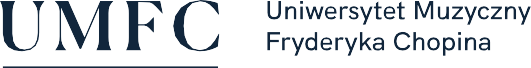 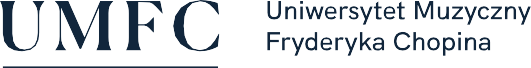 SPOSOBY REALIZACJI I WERYFIKACJI EFEKTÓW UCZENIA SIĘ ZOSTAŁY DOSTOSOWANE DO SYTACJI EPIDEMIOLOGICZNEJ WEWNĘTRZNYMI AKTAMI PRAWNYMI UCZELNINazwa przedmiotu:PsychologiaNazwa przedmiotu:PsychologiaNazwa przedmiotu:PsychologiaNazwa przedmiotu:PsychologiaNazwa przedmiotu:PsychologiaNazwa przedmiotu:PsychologiaNazwa przedmiotu:PsychologiaNazwa przedmiotu:PsychologiaNazwa przedmiotu:PsychologiaNazwa przedmiotu:PsychologiaNazwa przedmiotu:PsychologiaNazwa przedmiotu:PsychologiaNazwa przedmiotu:PsychologiaNazwa przedmiotu:PsychologiaNazwa przedmiotu:PsychologiaNazwa przedmiotu:PsychologiaNazwa przedmiotu:PsychologiaNazwa przedmiotu:PsychologiaNazwa przedmiotu:PsychologiaNazwa przedmiotu:PsychologiaNazwa przedmiotu:PsychologiaNazwa przedmiotu:PsychologiaNazwa przedmiotu:PsychologiaNazwa przedmiotu:PsychologiaJednostka prowadząca przedmiot:UMFC Filia w BiałymstokuWydział Instrumentalno-Pedagogiczny, Edukacji Muzycznej i WokalistykiJednostka prowadząca przedmiot:UMFC Filia w BiałymstokuWydział Instrumentalno-Pedagogiczny, Edukacji Muzycznej i WokalistykiJednostka prowadząca przedmiot:UMFC Filia w BiałymstokuWydział Instrumentalno-Pedagogiczny, Edukacji Muzycznej i WokalistykiJednostka prowadząca przedmiot:UMFC Filia w BiałymstokuWydział Instrumentalno-Pedagogiczny, Edukacji Muzycznej i WokalistykiJednostka prowadząca przedmiot:UMFC Filia w BiałymstokuWydział Instrumentalno-Pedagogiczny, Edukacji Muzycznej i WokalistykiJednostka prowadząca przedmiot:UMFC Filia w BiałymstokuWydział Instrumentalno-Pedagogiczny, Edukacji Muzycznej i WokalistykiJednostka prowadząca przedmiot:UMFC Filia w BiałymstokuWydział Instrumentalno-Pedagogiczny, Edukacji Muzycznej i WokalistykiJednostka prowadząca przedmiot:UMFC Filia w BiałymstokuWydział Instrumentalno-Pedagogiczny, Edukacji Muzycznej i WokalistykiJednostka prowadząca przedmiot:UMFC Filia w BiałymstokuWydział Instrumentalno-Pedagogiczny, Edukacji Muzycznej i WokalistykiJednostka prowadząca przedmiot:UMFC Filia w BiałymstokuWydział Instrumentalno-Pedagogiczny, Edukacji Muzycznej i WokalistykiJednostka prowadząca przedmiot:UMFC Filia w BiałymstokuWydział Instrumentalno-Pedagogiczny, Edukacji Muzycznej i WokalistykiJednostka prowadząca przedmiot:UMFC Filia w BiałymstokuWydział Instrumentalno-Pedagogiczny, Edukacji Muzycznej i WokalistykiJednostka prowadząca przedmiot:UMFC Filia w BiałymstokuWydział Instrumentalno-Pedagogiczny, Edukacji Muzycznej i WokalistykiJednostka prowadząca przedmiot:UMFC Filia w BiałymstokuWydział Instrumentalno-Pedagogiczny, Edukacji Muzycznej i WokalistykiJednostka prowadząca przedmiot:UMFC Filia w BiałymstokuWydział Instrumentalno-Pedagogiczny, Edukacji Muzycznej i WokalistykiJednostka prowadząca przedmiot:UMFC Filia w BiałymstokuWydział Instrumentalno-Pedagogiczny, Edukacji Muzycznej i WokalistykiJednostka prowadząca przedmiot:UMFC Filia w BiałymstokuWydział Instrumentalno-Pedagogiczny, Edukacji Muzycznej i WokalistykiJednostka prowadząca przedmiot:UMFC Filia w BiałymstokuWydział Instrumentalno-Pedagogiczny, Edukacji Muzycznej i WokalistykiJednostka prowadząca przedmiot:UMFC Filia w BiałymstokuWydział Instrumentalno-Pedagogiczny, Edukacji Muzycznej i WokalistykiJednostka prowadząca przedmiot:UMFC Filia w BiałymstokuWydział Instrumentalno-Pedagogiczny, Edukacji Muzycznej i WokalistykiRok akademicki:2020/2021Rok akademicki:2020/2021Rok akademicki:2020/2021Rok akademicki:2020/2021Kierunek:edukacja artystyczna w zakresie sztuki muzycznejKierunek:edukacja artystyczna w zakresie sztuki muzycznejKierunek:edukacja artystyczna w zakresie sztuki muzycznejKierunek:edukacja artystyczna w zakresie sztuki muzycznejKierunek:edukacja artystyczna w zakresie sztuki muzycznejKierunek:edukacja artystyczna w zakresie sztuki muzycznejKierunek:edukacja artystyczna w zakresie sztuki muzycznejKierunek:edukacja artystyczna w zakresie sztuki muzycznejKierunek:edukacja artystyczna w zakresie sztuki muzycznejKierunek:edukacja artystyczna w zakresie sztuki muzycznejKierunek:edukacja artystyczna w zakresie sztuki muzycznejKierunek:edukacja artystyczna w zakresie sztuki muzycznejKierunek:edukacja artystyczna w zakresie sztuki muzycznejSpecjalność:muzyka szkolna, muzyka kościelna, prowadzenie zespołów muzycznychSpecjalność:muzyka szkolna, muzyka kościelna, prowadzenie zespołów muzycznychSpecjalność:muzyka szkolna, muzyka kościelna, prowadzenie zespołów muzycznychSpecjalność:muzyka szkolna, muzyka kościelna, prowadzenie zespołów muzycznychSpecjalność:muzyka szkolna, muzyka kościelna, prowadzenie zespołów muzycznychSpecjalność:muzyka szkolna, muzyka kościelna, prowadzenie zespołów muzycznychSpecjalność:muzyka szkolna, muzyka kościelna, prowadzenie zespołów muzycznychSpecjalność:muzyka szkolna, muzyka kościelna, prowadzenie zespołów muzycznychSpecjalność:muzyka szkolna, muzyka kościelna, prowadzenie zespołów muzycznychSpecjalność:muzyka szkolna, muzyka kościelna, prowadzenie zespołów muzycznychSpecjalność:muzyka szkolna, muzyka kościelna, prowadzenie zespołów muzycznychForma studiów:stacjonarne pierwszego stopniaForma studiów:stacjonarne pierwszego stopniaForma studiów:stacjonarne pierwszego stopniaForma studiów:stacjonarne pierwszego stopniaForma studiów:stacjonarne pierwszego stopniaForma studiów:stacjonarne pierwszego stopniaForma studiów:stacjonarne pierwszego stopniaForma studiów:stacjonarne pierwszego stopniaForma studiów:stacjonarne pierwszego stopniaProfil kształcenia:ogólnoakademicki (A)Profil kształcenia:ogólnoakademicki (A)Profil kształcenia:ogólnoakademicki (A)Profil kształcenia:ogólnoakademicki (A)Profil kształcenia:ogólnoakademicki (A)Profil kształcenia:ogólnoakademicki (A)Profil kształcenia:ogólnoakademicki (A)Status przedmiotu:obowiązkowy Status przedmiotu:obowiązkowy Status przedmiotu:obowiązkowy Status przedmiotu:obowiązkowy Status przedmiotu:obowiązkowy Status przedmiotu:obowiązkowy Status przedmiotu:obowiązkowy Status przedmiotu:obowiązkowy Forma zajęć:Wykład / projekt edukacyjny Forma zajęć:Wykład / projekt edukacyjny Forma zajęć:Wykład / projekt edukacyjny Forma zajęć:Wykład / projekt edukacyjny Forma zajęć:Wykład / projekt edukacyjny Forma zajęć:Wykład / projekt edukacyjny Język przedmiotu:polskiJęzyk przedmiotu:polskiJęzyk przedmiotu:polskiJęzyk przedmiotu:polskiJęzyk przedmiotu:polskiJęzyk przedmiotu:polskiJęzyk przedmiotu:polskiJęzyk przedmiotu:polskiRok/semestr:R I, s. I-IIRok/semestr:R I, s. I-IIRok/semestr:R I, s. I-IIRok/semestr:R I, s. I-IIRok/semestr:R I, s. I-IIRok/semestr:R I, s. I-IIWymiar godzin:90Wymiar godzin:90Wymiar godzin:90Wymiar godzin:90Koordynator przedmiotuKoordynator przedmiotuKoordynator przedmiotuKoordynator przedmiotuKoordynator przedmiotuKIEROWNIK KATEDRY CHÓRALISTYKI I EDUKACJI ARTYSTYCZNEJKIEROWNIK KATEDRY CHÓRALISTYKI I EDUKACJI ARTYSTYCZNEJKIEROWNIK KATEDRY CHÓRALISTYKI I EDUKACJI ARTYSTYCZNEJKIEROWNIK KATEDRY CHÓRALISTYKI I EDUKACJI ARTYSTYCZNEJKIEROWNIK KATEDRY CHÓRALISTYKI I EDUKACJI ARTYSTYCZNEJKIEROWNIK KATEDRY CHÓRALISTYKI I EDUKACJI ARTYSTYCZNEJKIEROWNIK KATEDRY CHÓRALISTYKI I EDUKACJI ARTYSTYCZNEJKIEROWNIK KATEDRY CHÓRALISTYKI I EDUKACJI ARTYSTYCZNEJKIEROWNIK KATEDRY CHÓRALISTYKI I EDUKACJI ARTYSTYCZNEJKIEROWNIK KATEDRY CHÓRALISTYKI I EDUKACJI ARTYSTYCZNEJKIEROWNIK KATEDRY CHÓRALISTYKI I EDUKACJI ARTYSTYCZNEJKIEROWNIK KATEDRY CHÓRALISTYKI I EDUKACJI ARTYSTYCZNEJKIEROWNIK KATEDRY CHÓRALISTYKI I EDUKACJI ARTYSTYCZNEJKIEROWNIK KATEDRY CHÓRALISTYKI I EDUKACJI ARTYSTYCZNEJKIEROWNIK KATEDRY CHÓRALISTYKI I EDUKACJI ARTYSTYCZNEJKIEROWNIK KATEDRY CHÓRALISTYKI I EDUKACJI ARTYSTYCZNEJKIEROWNIK KATEDRY CHÓRALISTYKI I EDUKACJI ARTYSTYCZNEJKIEROWNIK KATEDRY CHÓRALISTYKI I EDUKACJI ARTYSTYCZNEJKIEROWNIK KATEDRY CHÓRALISTYKI I EDUKACJI ARTYSTYCZNEJProwadzący zajęciaProwadzący zajęciaProwadzący zajęciaProwadzący zajęciaProwadzący zajęciadr Mirosława Czerniawska(specjalność MK nie realizuje w roku akademickim 2020/2021)dr Mirosława Czerniawska(specjalność MK nie realizuje w roku akademickim 2020/2021)dr Mirosława Czerniawska(specjalność MK nie realizuje w roku akademickim 2020/2021)dr Mirosława Czerniawska(specjalność MK nie realizuje w roku akademickim 2020/2021)dr Mirosława Czerniawska(specjalność MK nie realizuje w roku akademickim 2020/2021)dr Mirosława Czerniawska(specjalność MK nie realizuje w roku akademickim 2020/2021)dr Mirosława Czerniawska(specjalność MK nie realizuje w roku akademickim 2020/2021)dr Mirosława Czerniawska(specjalność MK nie realizuje w roku akademickim 2020/2021)dr Mirosława Czerniawska(specjalność MK nie realizuje w roku akademickim 2020/2021)dr Mirosława Czerniawska(specjalność MK nie realizuje w roku akademickim 2020/2021)dr Mirosława Czerniawska(specjalność MK nie realizuje w roku akademickim 2020/2021)dr Mirosława Czerniawska(specjalność MK nie realizuje w roku akademickim 2020/2021)dr Mirosława Czerniawska(specjalność MK nie realizuje w roku akademickim 2020/2021)dr Mirosława Czerniawska(specjalność MK nie realizuje w roku akademickim 2020/2021)dr Mirosława Czerniawska(specjalność MK nie realizuje w roku akademickim 2020/2021)dr Mirosława Czerniawska(specjalność MK nie realizuje w roku akademickim 2020/2021)dr Mirosława Czerniawska(specjalność MK nie realizuje w roku akademickim 2020/2021)dr Mirosława Czerniawska(specjalność MK nie realizuje w roku akademickim 2020/2021)dr Mirosława Czerniawska(specjalność MK nie realizuje w roku akademickim 2020/2021)Cele przedmiotuCele przedmiotuCele przedmiotuCele przedmiotuCele przedmiotuPrzekazanie studentom informacji z zakresu psychologii ogólnej, rozwojowej 
i społecznej na temat procesów psychicznych (poznawczych i afektywnych) i ich roli w gromadzeniu oraz ewaluacji wiedzy o sobie, świecie społecznym i fizycznym, kształtowanie umiejętności analizy własnej osoby, zjawisk społecznych (ich percepcji, oceny i wyjaśnienia), relacji interpersonalnych oraz kompetencji społecznych,  ukazanie praktycznych zastosowań psychologii w powiązaniu 
z kierunkiem studiów.Przekazanie studentom informacji z zakresu psychologii ogólnej, rozwojowej 
i społecznej na temat procesów psychicznych (poznawczych i afektywnych) i ich roli w gromadzeniu oraz ewaluacji wiedzy o sobie, świecie społecznym i fizycznym, kształtowanie umiejętności analizy własnej osoby, zjawisk społecznych (ich percepcji, oceny i wyjaśnienia), relacji interpersonalnych oraz kompetencji społecznych,  ukazanie praktycznych zastosowań psychologii w powiązaniu 
z kierunkiem studiów.Przekazanie studentom informacji z zakresu psychologii ogólnej, rozwojowej 
i społecznej na temat procesów psychicznych (poznawczych i afektywnych) i ich roli w gromadzeniu oraz ewaluacji wiedzy o sobie, świecie społecznym i fizycznym, kształtowanie umiejętności analizy własnej osoby, zjawisk społecznych (ich percepcji, oceny i wyjaśnienia), relacji interpersonalnych oraz kompetencji społecznych,  ukazanie praktycznych zastosowań psychologii w powiązaniu 
z kierunkiem studiów.Przekazanie studentom informacji z zakresu psychologii ogólnej, rozwojowej 
i społecznej na temat procesów psychicznych (poznawczych i afektywnych) i ich roli w gromadzeniu oraz ewaluacji wiedzy o sobie, świecie społecznym i fizycznym, kształtowanie umiejętności analizy własnej osoby, zjawisk społecznych (ich percepcji, oceny i wyjaśnienia), relacji interpersonalnych oraz kompetencji społecznych,  ukazanie praktycznych zastosowań psychologii w powiązaniu 
z kierunkiem studiów.Przekazanie studentom informacji z zakresu psychologii ogólnej, rozwojowej 
i społecznej na temat procesów psychicznych (poznawczych i afektywnych) i ich roli w gromadzeniu oraz ewaluacji wiedzy o sobie, świecie społecznym i fizycznym, kształtowanie umiejętności analizy własnej osoby, zjawisk społecznych (ich percepcji, oceny i wyjaśnienia), relacji interpersonalnych oraz kompetencji społecznych,  ukazanie praktycznych zastosowań psychologii w powiązaniu 
z kierunkiem studiów.Przekazanie studentom informacji z zakresu psychologii ogólnej, rozwojowej 
i społecznej na temat procesów psychicznych (poznawczych i afektywnych) i ich roli w gromadzeniu oraz ewaluacji wiedzy o sobie, świecie społecznym i fizycznym, kształtowanie umiejętności analizy własnej osoby, zjawisk społecznych (ich percepcji, oceny i wyjaśnienia), relacji interpersonalnych oraz kompetencji społecznych,  ukazanie praktycznych zastosowań psychologii w powiązaniu 
z kierunkiem studiów.Przekazanie studentom informacji z zakresu psychologii ogólnej, rozwojowej 
i społecznej na temat procesów psychicznych (poznawczych i afektywnych) i ich roli w gromadzeniu oraz ewaluacji wiedzy o sobie, świecie społecznym i fizycznym, kształtowanie umiejętności analizy własnej osoby, zjawisk społecznych (ich percepcji, oceny i wyjaśnienia), relacji interpersonalnych oraz kompetencji społecznych,  ukazanie praktycznych zastosowań psychologii w powiązaniu 
z kierunkiem studiów.Przekazanie studentom informacji z zakresu psychologii ogólnej, rozwojowej 
i społecznej na temat procesów psychicznych (poznawczych i afektywnych) i ich roli w gromadzeniu oraz ewaluacji wiedzy o sobie, świecie społecznym i fizycznym, kształtowanie umiejętności analizy własnej osoby, zjawisk społecznych (ich percepcji, oceny i wyjaśnienia), relacji interpersonalnych oraz kompetencji społecznych,  ukazanie praktycznych zastosowań psychologii w powiązaniu 
z kierunkiem studiów.Przekazanie studentom informacji z zakresu psychologii ogólnej, rozwojowej 
i społecznej na temat procesów psychicznych (poznawczych i afektywnych) i ich roli w gromadzeniu oraz ewaluacji wiedzy o sobie, świecie społecznym i fizycznym, kształtowanie umiejętności analizy własnej osoby, zjawisk społecznych (ich percepcji, oceny i wyjaśnienia), relacji interpersonalnych oraz kompetencji społecznych,  ukazanie praktycznych zastosowań psychologii w powiązaniu 
z kierunkiem studiów.Przekazanie studentom informacji z zakresu psychologii ogólnej, rozwojowej 
i społecznej na temat procesów psychicznych (poznawczych i afektywnych) i ich roli w gromadzeniu oraz ewaluacji wiedzy o sobie, świecie społecznym i fizycznym, kształtowanie umiejętności analizy własnej osoby, zjawisk społecznych (ich percepcji, oceny i wyjaśnienia), relacji interpersonalnych oraz kompetencji społecznych,  ukazanie praktycznych zastosowań psychologii w powiązaniu 
z kierunkiem studiów.Przekazanie studentom informacji z zakresu psychologii ogólnej, rozwojowej 
i społecznej na temat procesów psychicznych (poznawczych i afektywnych) i ich roli w gromadzeniu oraz ewaluacji wiedzy o sobie, świecie społecznym i fizycznym, kształtowanie umiejętności analizy własnej osoby, zjawisk społecznych (ich percepcji, oceny i wyjaśnienia), relacji interpersonalnych oraz kompetencji społecznych,  ukazanie praktycznych zastosowań psychologii w powiązaniu 
z kierunkiem studiów.Przekazanie studentom informacji z zakresu psychologii ogólnej, rozwojowej 
i społecznej na temat procesów psychicznych (poznawczych i afektywnych) i ich roli w gromadzeniu oraz ewaluacji wiedzy o sobie, świecie społecznym i fizycznym, kształtowanie umiejętności analizy własnej osoby, zjawisk społecznych (ich percepcji, oceny i wyjaśnienia), relacji interpersonalnych oraz kompetencji społecznych,  ukazanie praktycznych zastosowań psychologii w powiązaniu 
z kierunkiem studiów.Przekazanie studentom informacji z zakresu psychologii ogólnej, rozwojowej 
i społecznej na temat procesów psychicznych (poznawczych i afektywnych) i ich roli w gromadzeniu oraz ewaluacji wiedzy o sobie, świecie społecznym i fizycznym, kształtowanie umiejętności analizy własnej osoby, zjawisk społecznych (ich percepcji, oceny i wyjaśnienia), relacji interpersonalnych oraz kompetencji społecznych,  ukazanie praktycznych zastosowań psychologii w powiązaniu 
z kierunkiem studiów.Przekazanie studentom informacji z zakresu psychologii ogólnej, rozwojowej 
i społecznej na temat procesów psychicznych (poznawczych i afektywnych) i ich roli w gromadzeniu oraz ewaluacji wiedzy o sobie, świecie społecznym i fizycznym, kształtowanie umiejętności analizy własnej osoby, zjawisk społecznych (ich percepcji, oceny i wyjaśnienia), relacji interpersonalnych oraz kompetencji społecznych,  ukazanie praktycznych zastosowań psychologii w powiązaniu 
z kierunkiem studiów.Przekazanie studentom informacji z zakresu psychologii ogólnej, rozwojowej 
i społecznej na temat procesów psychicznych (poznawczych i afektywnych) i ich roli w gromadzeniu oraz ewaluacji wiedzy o sobie, świecie społecznym i fizycznym, kształtowanie umiejętności analizy własnej osoby, zjawisk społecznych (ich percepcji, oceny i wyjaśnienia), relacji interpersonalnych oraz kompetencji społecznych,  ukazanie praktycznych zastosowań psychologii w powiązaniu 
z kierunkiem studiów.Przekazanie studentom informacji z zakresu psychologii ogólnej, rozwojowej 
i społecznej na temat procesów psychicznych (poznawczych i afektywnych) i ich roli w gromadzeniu oraz ewaluacji wiedzy o sobie, świecie społecznym i fizycznym, kształtowanie umiejętności analizy własnej osoby, zjawisk społecznych (ich percepcji, oceny i wyjaśnienia), relacji interpersonalnych oraz kompetencji społecznych,  ukazanie praktycznych zastosowań psychologii w powiązaniu 
z kierunkiem studiów.Przekazanie studentom informacji z zakresu psychologii ogólnej, rozwojowej 
i społecznej na temat procesów psychicznych (poznawczych i afektywnych) i ich roli w gromadzeniu oraz ewaluacji wiedzy o sobie, świecie społecznym i fizycznym, kształtowanie umiejętności analizy własnej osoby, zjawisk społecznych (ich percepcji, oceny i wyjaśnienia), relacji interpersonalnych oraz kompetencji społecznych,  ukazanie praktycznych zastosowań psychologii w powiązaniu 
z kierunkiem studiów.Przekazanie studentom informacji z zakresu psychologii ogólnej, rozwojowej 
i społecznej na temat procesów psychicznych (poznawczych i afektywnych) i ich roli w gromadzeniu oraz ewaluacji wiedzy o sobie, świecie społecznym i fizycznym, kształtowanie umiejętności analizy własnej osoby, zjawisk społecznych (ich percepcji, oceny i wyjaśnienia), relacji interpersonalnych oraz kompetencji społecznych,  ukazanie praktycznych zastosowań psychologii w powiązaniu 
z kierunkiem studiów.Przekazanie studentom informacji z zakresu psychologii ogólnej, rozwojowej 
i społecznej na temat procesów psychicznych (poznawczych i afektywnych) i ich roli w gromadzeniu oraz ewaluacji wiedzy o sobie, świecie społecznym i fizycznym, kształtowanie umiejętności analizy własnej osoby, zjawisk społecznych (ich percepcji, oceny i wyjaśnienia), relacji interpersonalnych oraz kompetencji społecznych,  ukazanie praktycznych zastosowań psychologii w powiązaniu 
z kierunkiem studiów.Wymagania wstępneWymagania wstępneWymagania wstępneWymagania wstępneWymagania wstępneOgólna wiedza z przedmiotów humanistycznych i społecznych z zakresu szkoły średniej Ogólna wiedza z przedmiotów humanistycznych i społecznych z zakresu szkoły średniej Ogólna wiedza z przedmiotów humanistycznych i społecznych z zakresu szkoły średniej Ogólna wiedza z przedmiotów humanistycznych i społecznych z zakresu szkoły średniej Ogólna wiedza z przedmiotów humanistycznych i społecznych z zakresu szkoły średniej Ogólna wiedza z przedmiotów humanistycznych i społecznych z zakresu szkoły średniej Ogólna wiedza z przedmiotów humanistycznych i społecznych z zakresu szkoły średniej Ogólna wiedza z przedmiotów humanistycznych i społecznych z zakresu szkoły średniej Ogólna wiedza z przedmiotów humanistycznych i społecznych z zakresu szkoły średniej Ogólna wiedza z przedmiotów humanistycznych i społecznych z zakresu szkoły średniej Ogólna wiedza z przedmiotów humanistycznych i społecznych z zakresu szkoły średniej Ogólna wiedza z przedmiotów humanistycznych i społecznych z zakresu szkoły średniej Ogólna wiedza z przedmiotów humanistycznych i społecznych z zakresu szkoły średniej Ogólna wiedza z przedmiotów humanistycznych i społecznych z zakresu szkoły średniej Ogólna wiedza z przedmiotów humanistycznych i społecznych z zakresu szkoły średniej Ogólna wiedza z przedmiotów humanistycznych i społecznych z zakresu szkoły średniej Ogólna wiedza z przedmiotów humanistycznych i społecznych z zakresu szkoły średniej Ogólna wiedza z przedmiotów humanistycznych i społecznych z zakresu szkoły średniej Ogólna wiedza z przedmiotów humanistycznych i społecznych z zakresu szkoły średniej Kategorie efektówKategorie efektówNr efektuNr efektuNr efektuEFEKTY UCZENIA SIĘ DLA PRZEDMIOTU EFEKTY UCZENIA SIĘ DLA PRZEDMIOTU EFEKTY UCZENIA SIĘ DLA PRZEDMIOTU EFEKTY UCZENIA SIĘ DLA PRZEDMIOTU EFEKTY UCZENIA SIĘ DLA PRZEDMIOTU EFEKTY UCZENIA SIĘ DLA PRZEDMIOTU EFEKTY UCZENIA SIĘ DLA PRZEDMIOTU EFEKTY UCZENIA SIĘ DLA PRZEDMIOTU EFEKTY UCZENIA SIĘ DLA PRZEDMIOTU EFEKTY UCZENIA SIĘ DLA PRZEDMIOTU EFEKTY UCZENIA SIĘ DLA PRZEDMIOTU EFEKTY UCZENIA SIĘ DLA PRZEDMIOTU EFEKTY UCZENIA SIĘ DLA PRZEDMIOTU EFEKTY UCZENIA SIĘ DLA PRZEDMIOTU EFEKTY UCZENIA SIĘ DLA PRZEDMIOTU EFEKTY UCZENIA SIĘ DLA PRZEDMIOTU EFEKTY UCZENIA SIĘ DLA PRZEDMIOTU EFEKTY UCZENIA SIĘ DLA PRZEDMIOTU Numer efektu kier./spec.WiedzaWiedza111Ma wiedzę na temat głównych nurtów teoretycznych w psychologii, definiuje podstawowe kategorie pojęciowe z zakresu psychologii ogólnej, rozwojowej i społecznej oraz posługuje się nimi. Ma wiedzę 
o procesach poznawczych i afektywnych, określa znaczenie czynników dyspozycyjnych i sytuacyjnych w regulacji zachowań jednostki przedstawia ich wzajemne relacje.Zna problematykę poznania społecznego i wpływu społecznego, pracy w zespole, jak również procesów komunikowania interpersonalnego  (zwłaszcza w sytuacjach edukacyjnych).Ma wiedzę na temat głównych nurtów teoretycznych w psychologii, definiuje podstawowe kategorie pojęciowe z zakresu psychologii ogólnej, rozwojowej i społecznej oraz posługuje się nimi. Ma wiedzę 
o procesach poznawczych i afektywnych, określa znaczenie czynników dyspozycyjnych i sytuacyjnych w regulacji zachowań jednostki przedstawia ich wzajemne relacje.Zna problematykę poznania społecznego i wpływu społecznego, pracy w zespole, jak również procesów komunikowania interpersonalnego  (zwłaszcza w sytuacjach edukacyjnych).Ma wiedzę na temat głównych nurtów teoretycznych w psychologii, definiuje podstawowe kategorie pojęciowe z zakresu psychologii ogólnej, rozwojowej i społecznej oraz posługuje się nimi. Ma wiedzę 
o procesach poznawczych i afektywnych, określa znaczenie czynników dyspozycyjnych i sytuacyjnych w regulacji zachowań jednostki przedstawia ich wzajemne relacje.Zna problematykę poznania społecznego i wpływu społecznego, pracy w zespole, jak również procesów komunikowania interpersonalnego  (zwłaszcza w sytuacjach edukacyjnych).Ma wiedzę na temat głównych nurtów teoretycznych w psychologii, definiuje podstawowe kategorie pojęciowe z zakresu psychologii ogólnej, rozwojowej i społecznej oraz posługuje się nimi. Ma wiedzę 
o procesach poznawczych i afektywnych, określa znaczenie czynników dyspozycyjnych i sytuacyjnych w regulacji zachowań jednostki przedstawia ich wzajemne relacje.Zna problematykę poznania społecznego i wpływu społecznego, pracy w zespole, jak również procesów komunikowania interpersonalnego  (zwłaszcza w sytuacjach edukacyjnych).Ma wiedzę na temat głównych nurtów teoretycznych w psychologii, definiuje podstawowe kategorie pojęciowe z zakresu psychologii ogólnej, rozwojowej i społecznej oraz posługuje się nimi. Ma wiedzę 
o procesach poznawczych i afektywnych, określa znaczenie czynników dyspozycyjnych i sytuacyjnych w regulacji zachowań jednostki przedstawia ich wzajemne relacje.Zna problematykę poznania społecznego i wpływu społecznego, pracy w zespole, jak również procesów komunikowania interpersonalnego  (zwłaszcza w sytuacjach edukacyjnych).Ma wiedzę na temat głównych nurtów teoretycznych w psychologii, definiuje podstawowe kategorie pojęciowe z zakresu psychologii ogólnej, rozwojowej i społecznej oraz posługuje się nimi. Ma wiedzę 
o procesach poznawczych i afektywnych, określa znaczenie czynników dyspozycyjnych i sytuacyjnych w regulacji zachowań jednostki przedstawia ich wzajemne relacje.Zna problematykę poznania społecznego i wpływu społecznego, pracy w zespole, jak również procesów komunikowania interpersonalnego  (zwłaszcza w sytuacjach edukacyjnych).Ma wiedzę na temat głównych nurtów teoretycznych w psychologii, definiuje podstawowe kategorie pojęciowe z zakresu psychologii ogólnej, rozwojowej i społecznej oraz posługuje się nimi. Ma wiedzę 
o procesach poznawczych i afektywnych, określa znaczenie czynników dyspozycyjnych i sytuacyjnych w regulacji zachowań jednostki przedstawia ich wzajemne relacje.Zna problematykę poznania społecznego i wpływu społecznego, pracy w zespole, jak również procesów komunikowania interpersonalnego  (zwłaszcza w sytuacjach edukacyjnych).Ma wiedzę na temat głównych nurtów teoretycznych w psychologii, definiuje podstawowe kategorie pojęciowe z zakresu psychologii ogólnej, rozwojowej i społecznej oraz posługuje się nimi. Ma wiedzę 
o procesach poznawczych i afektywnych, określa znaczenie czynników dyspozycyjnych i sytuacyjnych w regulacji zachowań jednostki przedstawia ich wzajemne relacje.Zna problematykę poznania społecznego i wpływu społecznego, pracy w zespole, jak również procesów komunikowania interpersonalnego  (zwłaszcza w sytuacjach edukacyjnych).Ma wiedzę na temat głównych nurtów teoretycznych w psychologii, definiuje podstawowe kategorie pojęciowe z zakresu psychologii ogólnej, rozwojowej i społecznej oraz posługuje się nimi. Ma wiedzę 
o procesach poznawczych i afektywnych, określa znaczenie czynników dyspozycyjnych i sytuacyjnych w regulacji zachowań jednostki przedstawia ich wzajemne relacje.Zna problematykę poznania społecznego i wpływu społecznego, pracy w zespole, jak również procesów komunikowania interpersonalnego  (zwłaszcza w sytuacjach edukacyjnych).Ma wiedzę na temat głównych nurtów teoretycznych w psychologii, definiuje podstawowe kategorie pojęciowe z zakresu psychologii ogólnej, rozwojowej i społecznej oraz posługuje się nimi. Ma wiedzę 
o procesach poznawczych i afektywnych, określa znaczenie czynników dyspozycyjnych i sytuacyjnych w regulacji zachowań jednostki przedstawia ich wzajemne relacje.Zna problematykę poznania społecznego i wpływu społecznego, pracy w zespole, jak również procesów komunikowania interpersonalnego  (zwłaszcza w sytuacjach edukacyjnych).Ma wiedzę na temat głównych nurtów teoretycznych w psychologii, definiuje podstawowe kategorie pojęciowe z zakresu psychologii ogólnej, rozwojowej i społecznej oraz posługuje się nimi. Ma wiedzę 
o procesach poznawczych i afektywnych, określa znaczenie czynników dyspozycyjnych i sytuacyjnych w regulacji zachowań jednostki przedstawia ich wzajemne relacje.Zna problematykę poznania społecznego i wpływu społecznego, pracy w zespole, jak również procesów komunikowania interpersonalnego  (zwłaszcza w sytuacjach edukacyjnych).Ma wiedzę na temat głównych nurtów teoretycznych w psychologii, definiuje podstawowe kategorie pojęciowe z zakresu psychologii ogólnej, rozwojowej i społecznej oraz posługuje się nimi. Ma wiedzę 
o procesach poznawczych i afektywnych, określa znaczenie czynników dyspozycyjnych i sytuacyjnych w regulacji zachowań jednostki przedstawia ich wzajemne relacje.Zna problematykę poznania społecznego i wpływu społecznego, pracy w zespole, jak również procesów komunikowania interpersonalnego  (zwłaszcza w sytuacjach edukacyjnych).Ma wiedzę na temat głównych nurtów teoretycznych w psychologii, definiuje podstawowe kategorie pojęciowe z zakresu psychologii ogólnej, rozwojowej i społecznej oraz posługuje się nimi. Ma wiedzę 
o procesach poznawczych i afektywnych, określa znaczenie czynników dyspozycyjnych i sytuacyjnych w regulacji zachowań jednostki przedstawia ich wzajemne relacje.Zna problematykę poznania społecznego i wpływu społecznego, pracy w zespole, jak również procesów komunikowania interpersonalnego  (zwłaszcza w sytuacjach edukacyjnych).Ma wiedzę na temat głównych nurtów teoretycznych w psychologii, definiuje podstawowe kategorie pojęciowe z zakresu psychologii ogólnej, rozwojowej i społecznej oraz posługuje się nimi. Ma wiedzę 
o procesach poznawczych i afektywnych, określa znaczenie czynników dyspozycyjnych i sytuacyjnych w regulacji zachowań jednostki przedstawia ich wzajemne relacje.Zna problematykę poznania społecznego i wpływu społecznego, pracy w zespole, jak również procesów komunikowania interpersonalnego  (zwłaszcza w sytuacjach edukacyjnych).Ma wiedzę na temat głównych nurtów teoretycznych w psychologii, definiuje podstawowe kategorie pojęciowe z zakresu psychologii ogólnej, rozwojowej i społecznej oraz posługuje się nimi. Ma wiedzę 
o procesach poznawczych i afektywnych, określa znaczenie czynników dyspozycyjnych i sytuacyjnych w regulacji zachowań jednostki przedstawia ich wzajemne relacje.Zna problematykę poznania społecznego i wpływu społecznego, pracy w zespole, jak również procesów komunikowania interpersonalnego  (zwłaszcza w sytuacjach edukacyjnych).Ma wiedzę na temat głównych nurtów teoretycznych w psychologii, definiuje podstawowe kategorie pojęciowe z zakresu psychologii ogólnej, rozwojowej i społecznej oraz posługuje się nimi. Ma wiedzę 
o procesach poznawczych i afektywnych, określa znaczenie czynników dyspozycyjnych i sytuacyjnych w regulacji zachowań jednostki przedstawia ich wzajemne relacje.Zna problematykę poznania społecznego i wpływu społecznego, pracy w zespole, jak również procesów komunikowania interpersonalnego  (zwłaszcza w sytuacjach edukacyjnych).Ma wiedzę na temat głównych nurtów teoretycznych w psychologii, definiuje podstawowe kategorie pojęciowe z zakresu psychologii ogólnej, rozwojowej i społecznej oraz posługuje się nimi. Ma wiedzę 
o procesach poznawczych i afektywnych, określa znaczenie czynników dyspozycyjnych i sytuacyjnych w regulacji zachowań jednostki przedstawia ich wzajemne relacje.Zna problematykę poznania społecznego i wpływu społecznego, pracy w zespole, jak również procesów komunikowania interpersonalnego  (zwłaszcza w sytuacjach edukacyjnych).Ma wiedzę na temat głównych nurtów teoretycznych w psychologii, definiuje podstawowe kategorie pojęciowe z zakresu psychologii ogólnej, rozwojowej i społecznej oraz posługuje się nimi. Ma wiedzę 
o procesach poznawczych i afektywnych, określa znaczenie czynników dyspozycyjnych i sytuacyjnych w regulacji zachowań jednostki przedstawia ich wzajemne relacje.Zna problematykę poznania społecznego i wpływu społecznego, pracy w zespole, jak również procesów komunikowania interpersonalnego  (zwłaszcza w sytuacjach edukacyjnych).K1_W7WiedzaWiedza222Posiada psychologiczną wiedzę (zna współczesne teorie) na temat rozwoju dzieci i młodzieży w trakcie I-IV etapu edukacyjnego (aspekt biologiczny, psychologiczny, społeczny i moralny), uczenia się,  nauczania i wychowania we wskazanym okresie.Posiada psychologiczną wiedzę (zna współczesne teorie) na temat rozwoju dzieci i młodzieży w trakcie I-IV etapu edukacyjnego (aspekt biologiczny, psychologiczny, społeczny i moralny), uczenia się,  nauczania i wychowania we wskazanym okresie.Posiada psychologiczną wiedzę (zna współczesne teorie) na temat rozwoju dzieci i młodzieży w trakcie I-IV etapu edukacyjnego (aspekt biologiczny, psychologiczny, społeczny i moralny), uczenia się,  nauczania i wychowania we wskazanym okresie.Posiada psychologiczną wiedzę (zna współczesne teorie) na temat rozwoju dzieci i młodzieży w trakcie I-IV etapu edukacyjnego (aspekt biologiczny, psychologiczny, społeczny i moralny), uczenia się,  nauczania i wychowania we wskazanym okresie.Posiada psychologiczną wiedzę (zna współczesne teorie) na temat rozwoju dzieci i młodzieży w trakcie I-IV etapu edukacyjnego (aspekt biologiczny, psychologiczny, społeczny i moralny), uczenia się,  nauczania i wychowania we wskazanym okresie.Posiada psychologiczną wiedzę (zna współczesne teorie) na temat rozwoju dzieci i młodzieży w trakcie I-IV etapu edukacyjnego (aspekt biologiczny, psychologiczny, społeczny i moralny), uczenia się,  nauczania i wychowania we wskazanym okresie.Posiada psychologiczną wiedzę (zna współczesne teorie) na temat rozwoju dzieci i młodzieży w trakcie I-IV etapu edukacyjnego (aspekt biologiczny, psychologiczny, społeczny i moralny), uczenia się,  nauczania i wychowania we wskazanym okresie.Posiada psychologiczną wiedzę (zna współczesne teorie) na temat rozwoju dzieci i młodzieży w trakcie I-IV etapu edukacyjnego (aspekt biologiczny, psychologiczny, społeczny i moralny), uczenia się,  nauczania i wychowania we wskazanym okresie.Posiada psychologiczną wiedzę (zna współczesne teorie) na temat rozwoju dzieci i młodzieży w trakcie I-IV etapu edukacyjnego (aspekt biologiczny, psychologiczny, społeczny i moralny), uczenia się,  nauczania i wychowania we wskazanym okresie.Posiada psychologiczną wiedzę (zna współczesne teorie) na temat rozwoju dzieci i młodzieży w trakcie I-IV etapu edukacyjnego (aspekt biologiczny, psychologiczny, społeczny i moralny), uczenia się,  nauczania i wychowania we wskazanym okresie.Posiada psychologiczną wiedzę (zna współczesne teorie) na temat rozwoju dzieci i młodzieży w trakcie I-IV etapu edukacyjnego (aspekt biologiczny, psychologiczny, społeczny i moralny), uczenia się,  nauczania i wychowania we wskazanym okresie.Posiada psychologiczną wiedzę (zna współczesne teorie) na temat rozwoju dzieci i młodzieży w trakcie I-IV etapu edukacyjnego (aspekt biologiczny, psychologiczny, społeczny i moralny), uczenia się,  nauczania i wychowania we wskazanym okresie.Posiada psychologiczną wiedzę (zna współczesne teorie) na temat rozwoju dzieci i młodzieży w trakcie I-IV etapu edukacyjnego (aspekt biologiczny, psychologiczny, społeczny i moralny), uczenia się,  nauczania i wychowania we wskazanym okresie.Posiada psychologiczną wiedzę (zna współczesne teorie) na temat rozwoju dzieci i młodzieży w trakcie I-IV etapu edukacyjnego (aspekt biologiczny, psychologiczny, społeczny i moralny), uczenia się,  nauczania i wychowania we wskazanym okresie.Posiada psychologiczną wiedzę (zna współczesne teorie) na temat rozwoju dzieci i młodzieży w trakcie I-IV etapu edukacyjnego (aspekt biologiczny, psychologiczny, społeczny i moralny), uczenia się,  nauczania i wychowania we wskazanym okresie.Posiada psychologiczną wiedzę (zna współczesne teorie) na temat rozwoju dzieci i młodzieży w trakcie I-IV etapu edukacyjnego (aspekt biologiczny, psychologiczny, społeczny i moralny), uczenia się,  nauczania i wychowania we wskazanym okresie.Posiada psychologiczną wiedzę (zna współczesne teorie) na temat rozwoju dzieci i młodzieży w trakcie I-IV etapu edukacyjnego (aspekt biologiczny, psychologiczny, społeczny i moralny), uczenia się,  nauczania i wychowania we wskazanym okresie.Posiada psychologiczną wiedzę (zna współczesne teorie) na temat rozwoju dzieci i młodzieży w trakcie I-IV etapu edukacyjnego (aspekt biologiczny, psychologiczny, społeczny i moralny), uczenia się,  nauczania i wychowania we wskazanym okresie.K1_W7UmiejętnościUmiejętności333Potrafi – wykorzystując wiedzę psychologiczną – analizować 
i interpretować  własne zachowania  i zachowania innych ludzi,sytuacje i zdarzenia społeczne (na podstawie przykładów przedstawionych przez nauczyciela w trakcie zajęć).Potrafi – wykorzystując wiedzę psychologiczną – analizować 
i interpretować  własne zachowania  i zachowania innych ludzi,sytuacje i zdarzenia społeczne (na podstawie przykładów przedstawionych przez nauczyciela w trakcie zajęć).Potrafi – wykorzystując wiedzę psychologiczną – analizować 
i interpretować  własne zachowania  i zachowania innych ludzi,sytuacje i zdarzenia społeczne (na podstawie przykładów przedstawionych przez nauczyciela w trakcie zajęć).Potrafi – wykorzystując wiedzę psychologiczną – analizować 
i interpretować  własne zachowania  i zachowania innych ludzi,sytuacje i zdarzenia społeczne (na podstawie przykładów przedstawionych przez nauczyciela w trakcie zajęć).Potrafi – wykorzystując wiedzę psychologiczną – analizować 
i interpretować  własne zachowania  i zachowania innych ludzi,sytuacje i zdarzenia społeczne (na podstawie przykładów przedstawionych przez nauczyciela w trakcie zajęć).Potrafi – wykorzystując wiedzę psychologiczną – analizować 
i interpretować  własne zachowania  i zachowania innych ludzi,sytuacje i zdarzenia społeczne (na podstawie przykładów przedstawionych przez nauczyciela w trakcie zajęć).Potrafi – wykorzystując wiedzę psychologiczną – analizować 
i interpretować  własne zachowania  i zachowania innych ludzi,sytuacje i zdarzenia społeczne (na podstawie przykładów przedstawionych przez nauczyciela w trakcie zajęć).Potrafi – wykorzystując wiedzę psychologiczną – analizować 
i interpretować  własne zachowania  i zachowania innych ludzi,sytuacje i zdarzenia społeczne (na podstawie przykładów przedstawionych przez nauczyciela w trakcie zajęć).Potrafi – wykorzystując wiedzę psychologiczną – analizować 
i interpretować  własne zachowania  i zachowania innych ludzi,sytuacje i zdarzenia społeczne (na podstawie przykładów przedstawionych przez nauczyciela w trakcie zajęć).Potrafi – wykorzystując wiedzę psychologiczną – analizować 
i interpretować  własne zachowania  i zachowania innych ludzi,sytuacje i zdarzenia społeczne (na podstawie przykładów przedstawionych przez nauczyciela w trakcie zajęć).Potrafi – wykorzystując wiedzę psychologiczną – analizować 
i interpretować  własne zachowania  i zachowania innych ludzi,sytuacje i zdarzenia społeczne (na podstawie przykładów przedstawionych przez nauczyciela w trakcie zajęć).Potrafi – wykorzystując wiedzę psychologiczną – analizować 
i interpretować  własne zachowania  i zachowania innych ludzi,sytuacje i zdarzenia społeczne (na podstawie przykładów przedstawionych przez nauczyciela w trakcie zajęć).Potrafi – wykorzystując wiedzę psychologiczną – analizować 
i interpretować  własne zachowania  i zachowania innych ludzi,sytuacje i zdarzenia społeczne (na podstawie przykładów przedstawionych przez nauczyciela w trakcie zajęć).Potrafi – wykorzystując wiedzę psychologiczną – analizować 
i interpretować  własne zachowania  i zachowania innych ludzi,sytuacje i zdarzenia społeczne (na podstawie przykładów przedstawionych przez nauczyciela w trakcie zajęć).Potrafi – wykorzystując wiedzę psychologiczną – analizować 
i interpretować  własne zachowania  i zachowania innych ludzi,sytuacje i zdarzenia społeczne (na podstawie przykładów przedstawionych przez nauczyciela w trakcie zajęć).Potrafi – wykorzystując wiedzę psychologiczną – analizować 
i interpretować  własne zachowania  i zachowania innych ludzi,sytuacje i zdarzenia społeczne (na podstawie przykładów przedstawionych przez nauczyciela w trakcie zajęć).Potrafi – wykorzystując wiedzę psychologiczną – analizować 
i interpretować  własne zachowania  i zachowania innych ludzi,sytuacje i zdarzenia społeczne (na podstawie przykładów przedstawionych przez nauczyciela w trakcie zajęć).Potrafi – wykorzystując wiedzę psychologiczną – analizować 
i interpretować  własne zachowania  i zachowania innych ludzi,sytuacje i zdarzenia społeczne (na podstawie przykładów przedstawionych przez nauczyciela w trakcie zajęć).K1_U8Kompetencje społeczneKompetencje społeczne444Potrafi adaptować  wiedzę psychologiczną do warunków przyszłej pracy zawodowej i aktywności twórczej. Wykazuje się umiejętnością funkcjonowania w grupie, prawidłowo komunikuje się z nauczycielem 
i kolegamioraz nawiązuje pozytywne relacje interpersonalne. Potrafi odwoływać się do kategorii etycznych w analizie problemów natury psychologicznej, charakteryzuje się cechami determinującymi prospołeczność i odpowiedzialność (np. empatia, refleksyjność, otwartość).Potrafi adaptować  wiedzę psychologiczną do warunków przyszłej pracy zawodowej i aktywności twórczej. Wykazuje się umiejętnością funkcjonowania w grupie, prawidłowo komunikuje się z nauczycielem 
i kolegamioraz nawiązuje pozytywne relacje interpersonalne. Potrafi odwoływać się do kategorii etycznych w analizie problemów natury psychologicznej, charakteryzuje się cechami determinującymi prospołeczność i odpowiedzialność (np. empatia, refleksyjność, otwartość).Potrafi adaptować  wiedzę psychologiczną do warunków przyszłej pracy zawodowej i aktywności twórczej. Wykazuje się umiejętnością funkcjonowania w grupie, prawidłowo komunikuje się z nauczycielem 
i kolegamioraz nawiązuje pozytywne relacje interpersonalne. Potrafi odwoływać się do kategorii etycznych w analizie problemów natury psychologicznej, charakteryzuje się cechami determinującymi prospołeczność i odpowiedzialność (np. empatia, refleksyjność, otwartość).Potrafi adaptować  wiedzę psychologiczną do warunków przyszłej pracy zawodowej i aktywności twórczej. Wykazuje się umiejętnością funkcjonowania w grupie, prawidłowo komunikuje się z nauczycielem 
i kolegamioraz nawiązuje pozytywne relacje interpersonalne. Potrafi odwoływać się do kategorii etycznych w analizie problemów natury psychologicznej, charakteryzuje się cechami determinującymi prospołeczność i odpowiedzialność (np. empatia, refleksyjność, otwartość).Potrafi adaptować  wiedzę psychologiczną do warunków przyszłej pracy zawodowej i aktywności twórczej. Wykazuje się umiejętnością funkcjonowania w grupie, prawidłowo komunikuje się z nauczycielem 
i kolegamioraz nawiązuje pozytywne relacje interpersonalne. Potrafi odwoływać się do kategorii etycznych w analizie problemów natury psychologicznej, charakteryzuje się cechami determinującymi prospołeczność i odpowiedzialność (np. empatia, refleksyjność, otwartość).Potrafi adaptować  wiedzę psychologiczną do warunków przyszłej pracy zawodowej i aktywności twórczej. Wykazuje się umiejętnością funkcjonowania w grupie, prawidłowo komunikuje się z nauczycielem 
i kolegamioraz nawiązuje pozytywne relacje interpersonalne. Potrafi odwoływać się do kategorii etycznych w analizie problemów natury psychologicznej, charakteryzuje się cechami determinującymi prospołeczność i odpowiedzialność (np. empatia, refleksyjność, otwartość).Potrafi adaptować  wiedzę psychologiczną do warunków przyszłej pracy zawodowej i aktywności twórczej. Wykazuje się umiejętnością funkcjonowania w grupie, prawidłowo komunikuje się z nauczycielem 
i kolegamioraz nawiązuje pozytywne relacje interpersonalne. Potrafi odwoływać się do kategorii etycznych w analizie problemów natury psychologicznej, charakteryzuje się cechami determinującymi prospołeczność i odpowiedzialność (np. empatia, refleksyjność, otwartość).Potrafi adaptować  wiedzę psychologiczną do warunków przyszłej pracy zawodowej i aktywności twórczej. Wykazuje się umiejętnością funkcjonowania w grupie, prawidłowo komunikuje się z nauczycielem 
i kolegamioraz nawiązuje pozytywne relacje interpersonalne. Potrafi odwoływać się do kategorii etycznych w analizie problemów natury psychologicznej, charakteryzuje się cechami determinującymi prospołeczność i odpowiedzialność (np. empatia, refleksyjność, otwartość).Potrafi adaptować  wiedzę psychologiczną do warunków przyszłej pracy zawodowej i aktywności twórczej. Wykazuje się umiejętnością funkcjonowania w grupie, prawidłowo komunikuje się z nauczycielem 
i kolegamioraz nawiązuje pozytywne relacje interpersonalne. Potrafi odwoływać się do kategorii etycznych w analizie problemów natury psychologicznej, charakteryzuje się cechami determinującymi prospołeczność i odpowiedzialność (np. empatia, refleksyjność, otwartość).Potrafi adaptować  wiedzę psychologiczną do warunków przyszłej pracy zawodowej i aktywności twórczej. Wykazuje się umiejętnością funkcjonowania w grupie, prawidłowo komunikuje się z nauczycielem 
i kolegamioraz nawiązuje pozytywne relacje interpersonalne. Potrafi odwoływać się do kategorii etycznych w analizie problemów natury psychologicznej, charakteryzuje się cechami determinującymi prospołeczność i odpowiedzialność (np. empatia, refleksyjność, otwartość).Potrafi adaptować  wiedzę psychologiczną do warunków przyszłej pracy zawodowej i aktywności twórczej. Wykazuje się umiejętnością funkcjonowania w grupie, prawidłowo komunikuje się z nauczycielem 
i kolegamioraz nawiązuje pozytywne relacje interpersonalne. Potrafi odwoływać się do kategorii etycznych w analizie problemów natury psychologicznej, charakteryzuje się cechami determinującymi prospołeczność i odpowiedzialność (np. empatia, refleksyjność, otwartość).Potrafi adaptować  wiedzę psychologiczną do warunków przyszłej pracy zawodowej i aktywności twórczej. Wykazuje się umiejętnością funkcjonowania w grupie, prawidłowo komunikuje się z nauczycielem 
i kolegamioraz nawiązuje pozytywne relacje interpersonalne. Potrafi odwoływać się do kategorii etycznych w analizie problemów natury psychologicznej, charakteryzuje się cechami determinującymi prospołeczność i odpowiedzialność (np. empatia, refleksyjność, otwartość).Potrafi adaptować  wiedzę psychologiczną do warunków przyszłej pracy zawodowej i aktywności twórczej. Wykazuje się umiejętnością funkcjonowania w grupie, prawidłowo komunikuje się z nauczycielem 
i kolegamioraz nawiązuje pozytywne relacje interpersonalne. Potrafi odwoływać się do kategorii etycznych w analizie problemów natury psychologicznej, charakteryzuje się cechami determinującymi prospołeczność i odpowiedzialność (np. empatia, refleksyjność, otwartość).Potrafi adaptować  wiedzę psychologiczną do warunków przyszłej pracy zawodowej i aktywności twórczej. Wykazuje się umiejętnością funkcjonowania w grupie, prawidłowo komunikuje się z nauczycielem 
i kolegamioraz nawiązuje pozytywne relacje interpersonalne. Potrafi odwoływać się do kategorii etycznych w analizie problemów natury psychologicznej, charakteryzuje się cechami determinującymi prospołeczność i odpowiedzialność (np. empatia, refleksyjność, otwartość).Potrafi adaptować  wiedzę psychologiczną do warunków przyszłej pracy zawodowej i aktywności twórczej. Wykazuje się umiejętnością funkcjonowania w grupie, prawidłowo komunikuje się z nauczycielem 
i kolegamioraz nawiązuje pozytywne relacje interpersonalne. Potrafi odwoływać się do kategorii etycznych w analizie problemów natury psychologicznej, charakteryzuje się cechami determinującymi prospołeczność i odpowiedzialność (np. empatia, refleksyjność, otwartość).Potrafi adaptować  wiedzę psychologiczną do warunków przyszłej pracy zawodowej i aktywności twórczej. Wykazuje się umiejętnością funkcjonowania w grupie, prawidłowo komunikuje się z nauczycielem 
i kolegamioraz nawiązuje pozytywne relacje interpersonalne. Potrafi odwoływać się do kategorii etycznych w analizie problemów natury psychologicznej, charakteryzuje się cechami determinującymi prospołeczność i odpowiedzialność (np. empatia, refleksyjność, otwartość).Potrafi adaptować  wiedzę psychologiczną do warunków przyszłej pracy zawodowej i aktywności twórczej. Wykazuje się umiejętnością funkcjonowania w grupie, prawidłowo komunikuje się z nauczycielem 
i kolegamioraz nawiązuje pozytywne relacje interpersonalne. Potrafi odwoływać się do kategorii etycznych w analizie problemów natury psychologicznej, charakteryzuje się cechami determinującymi prospołeczność i odpowiedzialność (np. empatia, refleksyjność, otwartość).Potrafi adaptować  wiedzę psychologiczną do warunków przyszłej pracy zawodowej i aktywności twórczej. Wykazuje się umiejętnością funkcjonowania w grupie, prawidłowo komunikuje się z nauczycielem 
i kolegamioraz nawiązuje pozytywne relacje interpersonalne. Potrafi odwoływać się do kategorii etycznych w analizie problemów natury psychologicznej, charakteryzuje się cechami determinującymi prospołeczność i odpowiedzialność (np. empatia, refleksyjność, otwartość).K1_K3K1_K4TREŚCI PROGRAMOWE PRZEDMIOTU TREŚCI PROGRAMOWE PRZEDMIOTU TREŚCI PROGRAMOWE PRZEDMIOTU TREŚCI PROGRAMOWE PRZEDMIOTU TREŚCI PROGRAMOWE PRZEDMIOTU TREŚCI PROGRAMOWE PRZEDMIOTU TREŚCI PROGRAMOWE PRZEDMIOTU TREŚCI PROGRAMOWE PRZEDMIOTU TREŚCI PROGRAMOWE PRZEDMIOTU TREŚCI PROGRAMOWE PRZEDMIOTU TREŚCI PROGRAMOWE PRZEDMIOTU TREŚCI PROGRAMOWE PRZEDMIOTU TREŚCI PROGRAMOWE PRZEDMIOTU TREŚCI PROGRAMOWE PRZEDMIOTU TREŚCI PROGRAMOWE PRZEDMIOTU TREŚCI PROGRAMOWE PRZEDMIOTU TREŚCI PROGRAMOWE PRZEDMIOTU TREŚCI PROGRAMOWE PRZEDMIOTU TREŚCI PROGRAMOWE PRZEDMIOTU TREŚCI PROGRAMOWE PRZEDMIOTU TREŚCI PROGRAMOWE PRZEDMIOTU TREŚCI PROGRAMOWE PRZEDMIOTU TREŚCI PROGRAMOWE PRZEDMIOTU Liczba godzinSemestr IPsychologia jako nauka. Znaczenie wiedzy psychologicznej w rozumieniu funkcjonowania człowieka.  Znaczenie procesów poznawczych w gromadzeniu informacji o zachowywaniu i wydobywaniu informacji z przeszłego doświadczenia (wrażenia, spostrzeżenia, pamięć). Psychologiczne procesy sterowania zakresem i jakością przetwarzanej informacji (uwaga). Przetwarzanie informacji w umyśle. Procesy i reprezentacje umysłowe leżące u podstaw inteligentnego zachowania (inteligencja, myślenie). Znaczenie procesów afektywnych w ocenie stosunków między podmiotem i otoczeniem (emocje). Dlaczego robimy to, co robimy (motywacja)? Stres i frustracja. Zachowanie się w sytuacjach trudnych.  Dyspozycyjne struktury psychiki – temperament i osobowość.  Pojęcie Ja i jego regulacyjna rola.   Semestr IPsychologia jako nauka. Znaczenie wiedzy psychologicznej w rozumieniu funkcjonowania człowieka.  Znaczenie procesów poznawczych w gromadzeniu informacji o zachowywaniu i wydobywaniu informacji z przeszłego doświadczenia (wrażenia, spostrzeżenia, pamięć). Psychologiczne procesy sterowania zakresem i jakością przetwarzanej informacji (uwaga). Przetwarzanie informacji w umyśle. Procesy i reprezentacje umysłowe leżące u podstaw inteligentnego zachowania (inteligencja, myślenie). Znaczenie procesów afektywnych w ocenie stosunków między podmiotem i otoczeniem (emocje). Dlaczego robimy to, co robimy (motywacja)? Stres i frustracja. Zachowanie się w sytuacjach trudnych.  Dyspozycyjne struktury psychiki – temperament i osobowość.  Pojęcie Ja i jego regulacyjna rola.   Semestr IPsychologia jako nauka. Znaczenie wiedzy psychologicznej w rozumieniu funkcjonowania człowieka.  Znaczenie procesów poznawczych w gromadzeniu informacji o zachowywaniu i wydobywaniu informacji z przeszłego doświadczenia (wrażenia, spostrzeżenia, pamięć). Psychologiczne procesy sterowania zakresem i jakością przetwarzanej informacji (uwaga). Przetwarzanie informacji w umyśle. Procesy i reprezentacje umysłowe leżące u podstaw inteligentnego zachowania (inteligencja, myślenie). Znaczenie procesów afektywnych w ocenie stosunków między podmiotem i otoczeniem (emocje). Dlaczego robimy to, co robimy (motywacja)? Stres i frustracja. Zachowanie się w sytuacjach trudnych.  Dyspozycyjne struktury psychiki – temperament i osobowość.  Pojęcie Ja i jego regulacyjna rola.   Semestr IPsychologia jako nauka. Znaczenie wiedzy psychologicznej w rozumieniu funkcjonowania człowieka.  Znaczenie procesów poznawczych w gromadzeniu informacji o zachowywaniu i wydobywaniu informacji z przeszłego doświadczenia (wrażenia, spostrzeżenia, pamięć). Psychologiczne procesy sterowania zakresem i jakością przetwarzanej informacji (uwaga). Przetwarzanie informacji w umyśle. Procesy i reprezentacje umysłowe leżące u podstaw inteligentnego zachowania (inteligencja, myślenie). Znaczenie procesów afektywnych w ocenie stosunków między podmiotem i otoczeniem (emocje). Dlaczego robimy to, co robimy (motywacja)? Stres i frustracja. Zachowanie się w sytuacjach trudnych.  Dyspozycyjne struktury psychiki – temperament i osobowość.  Pojęcie Ja i jego regulacyjna rola.   Semestr IPsychologia jako nauka. Znaczenie wiedzy psychologicznej w rozumieniu funkcjonowania człowieka.  Znaczenie procesów poznawczych w gromadzeniu informacji o zachowywaniu i wydobywaniu informacji z przeszłego doświadczenia (wrażenia, spostrzeżenia, pamięć). Psychologiczne procesy sterowania zakresem i jakością przetwarzanej informacji (uwaga). Przetwarzanie informacji w umyśle. Procesy i reprezentacje umysłowe leżące u podstaw inteligentnego zachowania (inteligencja, myślenie). Znaczenie procesów afektywnych w ocenie stosunków między podmiotem i otoczeniem (emocje). Dlaczego robimy to, co robimy (motywacja)? Stres i frustracja. Zachowanie się w sytuacjach trudnych.  Dyspozycyjne struktury psychiki – temperament i osobowość.  Pojęcie Ja i jego regulacyjna rola.   Semestr IPsychologia jako nauka. Znaczenie wiedzy psychologicznej w rozumieniu funkcjonowania człowieka.  Znaczenie procesów poznawczych w gromadzeniu informacji o zachowywaniu i wydobywaniu informacji z przeszłego doświadczenia (wrażenia, spostrzeżenia, pamięć). Psychologiczne procesy sterowania zakresem i jakością przetwarzanej informacji (uwaga). Przetwarzanie informacji w umyśle. Procesy i reprezentacje umysłowe leżące u podstaw inteligentnego zachowania (inteligencja, myślenie). Znaczenie procesów afektywnych w ocenie stosunków między podmiotem i otoczeniem (emocje). Dlaczego robimy to, co robimy (motywacja)? Stres i frustracja. Zachowanie się w sytuacjach trudnych.  Dyspozycyjne struktury psychiki – temperament i osobowość.  Pojęcie Ja i jego regulacyjna rola.   Semestr IPsychologia jako nauka. Znaczenie wiedzy psychologicznej w rozumieniu funkcjonowania człowieka.  Znaczenie procesów poznawczych w gromadzeniu informacji o zachowywaniu i wydobywaniu informacji z przeszłego doświadczenia (wrażenia, spostrzeżenia, pamięć). Psychologiczne procesy sterowania zakresem i jakością przetwarzanej informacji (uwaga). Przetwarzanie informacji w umyśle. Procesy i reprezentacje umysłowe leżące u podstaw inteligentnego zachowania (inteligencja, myślenie). Znaczenie procesów afektywnych w ocenie stosunków między podmiotem i otoczeniem (emocje). Dlaczego robimy to, co robimy (motywacja)? Stres i frustracja. Zachowanie się w sytuacjach trudnych.  Dyspozycyjne struktury psychiki – temperament i osobowość.  Pojęcie Ja i jego regulacyjna rola.   Semestr IPsychologia jako nauka. Znaczenie wiedzy psychologicznej w rozumieniu funkcjonowania człowieka.  Znaczenie procesów poznawczych w gromadzeniu informacji o zachowywaniu i wydobywaniu informacji z przeszłego doświadczenia (wrażenia, spostrzeżenia, pamięć). Psychologiczne procesy sterowania zakresem i jakością przetwarzanej informacji (uwaga). Przetwarzanie informacji w umyśle. Procesy i reprezentacje umysłowe leżące u podstaw inteligentnego zachowania (inteligencja, myślenie). Znaczenie procesów afektywnych w ocenie stosunków między podmiotem i otoczeniem (emocje). Dlaczego robimy to, co robimy (motywacja)? Stres i frustracja. Zachowanie się w sytuacjach trudnych.  Dyspozycyjne struktury psychiki – temperament i osobowość.  Pojęcie Ja i jego regulacyjna rola.   Semestr IPsychologia jako nauka. Znaczenie wiedzy psychologicznej w rozumieniu funkcjonowania człowieka.  Znaczenie procesów poznawczych w gromadzeniu informacji o zachowywaniu i wydobywaniu informacji z przeszłego doświadczenia (wrażenia, spostrzeżenia, pamięć). Psychologiczne procesy sterowania zakresem i jakością przetwarzanej informacji (uwaga). Przetwarzanie informacji w umyśle. Procesy i reprezentacje umysłowe leżące u podstaw inteligentnego zachowania (inteligencja, myślenie). Znaczenie procesów afektywnych w ocenie stosunków między podmiotem i otoczeniem (emocje). Dlaczego robimy to, co robimy (motywacja)? Stres i frustracja. Zachowanie się w sytuacjach trudnych.  Dyspozycyjne struktury psychiki – temperament i osobowość.  Pojęcie Ja i jego regulacyjna rola.   Semestr IPsychologia jako nauka. Znaczenie wiedzy psychologicznej w rozumieniu funkcjonowania człowieka.  Znaczenie procesów poznawczych w gromadzeniu informacji o zachowywaniu i wydobywaniu informacji z przeszłego doświadczenia (wrażenia, spostrzeżenia, pamięć). Psychologiczne procesy sterowania zakresem i jakością przetwarzanej informacji (uwaga). Przetwarzanie informacji w umyśle. Procesy i reprezentacje umysłowe leżące u podstaw inteligentnego zachowania (inteligencja, myślenie). Znaczenie procesów afektywnych w ocenie stosunków między podmiotem i otoczeniem (emocje). Dlaczego robimy to, co robimy (motywacja)? Stres i frustracja. Zachowanie się w sytuacjach trudnych.  Dyspozycyjne struktury psychiki – temperament i osobowość.  Pojęcie Ja i jego regulacyjna rola.   Semestr IPsychologia jako nauka. Znaczenie wiedzy psychologicznej w rozumieniu funkcjonowania człowieka.  Znaczenie procesów poznawczych w gromadzeniu informacji o zachowywaniu i wydobywaniu informacji z przeszłego doświadczenia (wrażenia, spostrzeżenia, pamięć). Psychologiczne procesy sterowania zakresem i jakością przetwarzanej informacji (uwaga). Przetwarzanie informacji w umyśle. Procesy i reprezentacje umysłowe leżące u podstaw inteligentnego zachowania (inteligencja, myślenie). Znaczenie procesów afektywnych w ocenie stosunków między podmiotem i otoczeniem (emocje). Dlaczego robimy to, co robimy (motywacja)? Stres i frustracja. Zachowanie się w sytuacjach trudnych.  Dyspozycyjne struktury psychiki – temperament i osobowość.  Pojęcie Ja i jego regulacyjna rola.   Semestr IPsychologia jako nauka. Znaczenie wiedzy psychologicznej w rozumieniu funkcjonowania człowieka.  Znaczenie procesów poznawczych w gromadzeniu informacji o zachowywaniu i wydobywaniu informacji z przeszłego doświadczenia (wrażenia, spostrzeżenia, pamięć). Psychologiczne procesy sterowania zakresem i jakością przetwarzanej informacji (uwaga). Przetwarzanie informacji w umyśle. Procesy i reprezentacje umysłowe leżące u podstaw inteligentnego zachowania (inteligencja, myślenie). Znaczenie procesów afektywnych w ocenie stosunków między podmiotem i otoczeniem (emocje). Dlaczego robimy to, co robimy (motywacja)? Stres i frustracja. Zachowanie się w sytuacjach trudnych.  Dyspozycyjne struktury psychiki – temperament i osobowość.  Pojęcie Ja i jego regulacyjna rola.   Semestr IPsychologia jako nauka. Znaczenie wiedzy psychologicznej w rozumieniu funkcjonowania człowieka.  Znaczenie procesów poznawczych w gromadzeniu informacji o zachowywaniu i wydobywaniu informacji z przeszłego doświadczenia (wrażenia, spostrzeżenia, pamięć). Psychologiczne procesy sterowania zakresem i jakością przetwarzanej informacji (uwaga). Przetwarzanie informacji w umyśle. Procesy i reprezentacje umysłowe leżące u podstaw inteligentnego zachowania (inteligencja, myślenie). Znaczenie procesów afektywnych w ocenie stosunków między podmiotem i otoczeniem (emocje). Dlaczego robimy to, co robimy (motywacja)? Stres i frustracja. Zachowanie się w sytuacjach trudnych.  Dyspozycyjne struktury psychiki – temperament i osobowość.  Pojęcie Ja i jego regulacyjna rola.   Semestr IPsychologia jako nauka. Znaczenie wiedzy psychologicznej w rozumieniu funkcjonowania człowieka.  Znaczenie procesów poznawczych w gromadzeniu informacji o zachowywaniu i wydobywaniu informacji z przeszłego doświadczenia (wrażenia, spostrzeżenia, pamięć). Psychologiczne procesy sterowania zakresem i jakością przetwarzanej informacji (uwaga). Przetwarzanie informacji w umyśle. Procesy i reprezentacje umysłowe leżące u podstaw inteligentnego zachowania (inteligencja, myślenie). Znaczenie procesów afektywnych w ocenie stosunków między podmiotem i otoczeniem (emocje). Dlaczego robimy to, co robimy (motywacja)? Stres i frustracja. Zachowanie się w sytuacjach trudnych.  Dyspozycyjne struktury psychiki – temperament i osobowość.  Pojęcie Ja i jego regulacyjna rola.   Semestr IPsychologia jako nauka. Znaczenie wiedzy psychologicznej w rozumieniu funkcjonowania człowieka.  Znaczenie procesów poznawczych w gromadzeniu informacji o zachowywaniu i wydobywaniu informacji z przeszłego doświadczenia (wrażenia, spostrzeżenia, pamięć). Psychologiczne procesy sterowania zakresem i jakością przetwarzanej informacji (uwaga). Przetwarzanie informacji w umyśle. Procesy i reprezentacje umysłowe leżące u podstaw inteligentnego zachowania (inteligencja, myślenie). Znaczenie procesów afektywnych w ocenie stosunków między podmiotem i otoczeniem (emocje). Dlaczego robimy to, co robimy (motywacja)? Stres i frustracja. Zachowanie się w sytuacjach trudnych.  Dyspozycyjne struktury psychiki – temperament i osobowość.  Pojęcie Ja i jego regulacyjna rola.   Semestr IPsychologia jako nauka. Znaczenie wiedzy psychologicznej w rozumieniu funkcjonowania człowieka.  Znaczenie procesów poznawczych w gromadzeniu informacji o zachowywaniu i wydobywaniu informacji z przeszłego doświadczenia (wrażenia, spostrzeżenia, pamięć). Psychologiczne procesy sterowania zakresem i jakością przetwarzanej informacji (uwaga). Przetwarzanie informacji w umyśle. Procesy i reprezentacje umysłowe leżące u podstaw inteligentnego zachowania (inteligencja, myślenie). Znaczenie procesów afektywnych w ocenie stosunków między podmiotem i otoczeniem (emocje). Dlaczego robimy to, co robimy (motywacja)? Stres i frustracja. Zachowanie się w sytuacjach trudnych.  Dyspozycyjne struktury psychiki – temperament i osobowość.  Pojęcie Ja i jego regulacyjna rola.   Semestr IPsychologia jako nauka. Znaczenie wiedzy psychologicznej w rozumieniu funkcjonowania człowieka.  Znaczenie procesów poznawczych w gromadzeniu informacji o zachowywaniu i wydobywaniu informacji z przeszłego doświadczenia (wrażenia, spostrzeżenia, pamięć). Psychologiczne procesy sterowania zakresem i jakością przetwarzanej informacji (uwaga). Przetwarzanie informacji w umyśle. Procesy i reprezentacje umysłowe leżące u podstaw inteligentnego zachowania (inteligencja, myślenie). Znaczenie procesów afektywnych w ocenie stosunków między podmiotem i otoczeniem (emocje). Dlaczego robimy to, co robimy (motywacja)? Stres i frustracja. Zachowanie się w sytuacjach trudnych.  Dyspozycyjne struktury psychiki – temperament i osobowość.  Pojęcie Ja i jego regulacyjna rola.   Semestr IPsychologia jako nauka. Znaczenie wiedzy psychologicznej w rozumieniu funkcjonowania człowieka.  Znaczenie procesów poznawczych w gromadzeniu informacji o zachowywaniu i wydobywaniu informacji z przeszłego doświadczenia (wrażenia, spostrzeżenia, pamięć). Psychologiczne procesy sterowania zakresem i jakością przetwarzanej informacji (uwaga). Przetwarzanie informacji w umyśle. Procesy i reprezentacje umysłowe leżące u podstaw inteligentnego zachowania (inteligencja, myślenie). Znaczenie procesów afektywnych w ocenie stosunków między podmiotem i otoczeniem (emocje). Dlaczego robimy to, co robimy (motywacja)? Stres i frustracja. Zachowanie się w sytuacjach trudnych.  Dyspozycyjne struktury psychiki – temperament i osobowość.  Pojęcie Ja i jego regulacyjna rola.   Semestr IPsychologia jako nauka. Znaczenie wiedzy psychologicznej w rozumieniu funkcjonowania człowieka.  Znaczenie procesów poznawczych w gromadzeniu informacji o zachowywaniu i wydobywaniu informacji z przeszłego doświadczenia (wrażenia, spostrzeżenia, pamięć). Psychologiczne procesy sterowania zakresem i jakością przetwarzanej informacji (uwaga). Przetwarzanie informacji w umyśle. Procesy i reprezentacje umysłowe leżące u podstaw inteligentnego zachowania (inteligencja, myślenie). Znaczenie procesów afektywnych w ocenie stosunków między podmiotem i otoczeniem (emocje). Dlaczego robimy to, co robimy (motywacja)? Stres i frustracja. Zachowanie się w sytuacjach trudnych.  Dyspozycyjne struktury psychiki – temperament i osobowość.  Pojęcie Ja i jego regulacyjna rola.   Semestr IPsychologia jako nauka. Znaczenie wiedzy psychologicznej w rozumieniu funkcjonowania człowieka.  Znaczenie procesów poznawczych w gromadzeniu informacji o zachowywaniu i wydobywaniu informacji z przeszłego doświadczenia (wrażenia, spostrzeżenia, pamięć). Psychologiczne procesy sterowania zakresem i jakością przetwarzanej informacji (uwaga). Przetwarzanie informacji w umyśle. Procesy i reprezentacje umysłowe leżące u podstaw inteligentnego zachowania (inteligencja, myślenie). Znaczenie procesów afektywnych w ocenie stosunków między podmiotem i otoczeniem (emocje). Dlaczego robimy to, co robimy (motywacja)? Stres i frustracja. Zachowanie się w sytuacjach trudnych.  Dyspozycyjne struktury psychiki – temperament i osobowość.  Pojęcie Ja i jego regulacyjna rola.   Semestr IPsychologia jako nauka. Znaczenie wiedzy psychologicznej w rozumieniu funkcjonowania człowieka.  Znaczenie procesów poznawczych w gromadzeniu informacji o zachowywaniu i wydobywaniu informacji z przeszłego doświadczenia (wrażenia, spostrzeżenia, pamięć). Psychologiczne procesy sterowania zakresem i jakością przetwarzanej informacji (uwaga). Przetwarzanie informacji w umyśle. Procesy i reprezentacje umysłowe leżące u podstaw inteligentnego zachowania (inteligencja, myślenie). Znaczenie procesów afektywnych w ocenie stosunków między podmiotem i otoczeniem (emocje). Dlaczego robimy to, co robimy (motywacja)? Stres i frustracja. Zachowanie się w sytuacjach trudnych.  Dyspozycyjne struktury psychiki – temperament i osobowość.  Pojęcie Ja i jego regulacyjna rola.   Semestr IPsychologia jako nauka. Znaczenie wiedzy psychologicznej w rozumieniu funkcjonowania człowieka.  Znaczenie procesów poznawczych w gromadzeniu informacji o zachowywaniu i wydobywaniu informacji z przeszłego doświadczenia (wrażenia, spostrzeżenia, pamięć). Psychologiczne procesy sterowania zakresem i jakością przetwarzanej informacji (uwaga). Przetwarzanie informacji w umyśle. Procesy i reprezentacje umysłowe leżące u podstaw inteligentnego zachowania (inteligencja, myślenie). Znaczenie procesów afektywnych w ocenie stosunków między podmiotem i otoczeniem (emocje). Dlaczego robimy to, co robimy (motywacja)? Stres i frustracja. Zachowanie się w sytuacjach trudnych.  Dyspozycyjne struktury psychiki – temperament i osobowość.  Pojęcie Ja i jego regulacyjna rola.   Semestr IPsychologia jako nauka. Znaczenie wiedzy psychologicznej w rozumieniu funkcjonowania człowieka.  Znaczenie procesów poznawczych w gromadzeniu informacji o zachowywaniu i wydobywaniu informacji z przeszłego doświadczenia (wrażenia, spostrzeżenia, pamięć). Psychologiczne procesy sterowania zakresem i jakością przetwarzanej informacji (uwaga). Przetwarzanie informacji w umyśle. Procesy i reprezentacje umysłowe leżące u podstaw inteligentnego zachowania (inteligencja, myślenie). Znaczenie procesów afektywnych w ocenie stosunków między podmiotem i otoczeniem (emocje). Dlaczego robimy to, co robimy (motywacja)? Stres i frustracja. Zachowanie się w sytuacjach trudnych.  Dyspozycyjne struktury psychiki – temperament i osobowość.  Pojęcie Ja i jego regulacyjna rola.   5151510Semestr IIPsychologiczne prawidłowości rozwoju dzieci i młodzieży na poszczególnych etapach edukacyjnych (etap I-IV): aspekt poznawczy (ze szczególnym uwzględnieniem zdolności muzycznych), emocjonalny, społeczny (osoby znaczące, kontakty społeczne, funkcjonowanie w grupie i identyfikacja z rolami) i moralny. Uczenie się jako proces gromadzenia doświadczeń. Rodzaje uczenia się, przebieg procesu uczenia się, czynniki warunkujące skuteczność uczenia się, różnice indywidualne w uczeniu się (specjalne potrzeby edukacyjne, uczniowie szczególnie uzdolnieni).  Psychologiczne podstawy skutecznego nauczania.  Psychologiczne metody poznawania ucznia na poszczególnych etapach edukacji (etap I-IV). Pomiar i ocena w nauczaniu szkolnym (indywidualnym). Mechanizmy socjalizacji, kształtowania osobowości, systemu wartości i postaw na poszczególnych etapach edukacji (etap I-IV). Funkcje i struktura działalności wychowawczej. Psychologiczne mechanizmy wychowania . Indywidualne możliwości uczniów o rozwoju typowym. Uczniowie o wybitnych możliwościach rozwoju. Uczniowie o ograniczonych możliwościach uczenia się.  Zaburzenia funkcjonowania ucznia na poszczególnych etapach edukacji (etap I-IV). Dysharmonie rozwojowe.  Problematyka niedostosowania społecznego.  Jak ludzie porozumiewają się? Charakterystyka procesu komunikacji interpersonalnej i społecznej na poszczególnych etapach edukacji (etap I-IV). Specyfika komunikacji w sytuacji dydaktycznej i wychowawczej.  Skuteczne metody perswazji. Procesy oceniania ludzi. Jak dochodzimy do rozumienia innych? Deformacje w spostrzeganiu społecznym. Co się dzieje między ludźmi? – psychologiczna interpretacja wpływu społecznego, sposobów oddziaływań w trakcie kontaktów interpersonalnych: autoprezentacja, konformizm, funkcjonowanie  w grupie i w zespole. Co się dzieje między ludźmi? – analiza stosunków społecznych: uprzedzenia, atrakcyjność interpersonalna, agresja, zachowania prospołeczne.Semestr IIPsychologiczne prawidłowości rozwoju dzieci i młodzieży na poszczególnych etapach edukacyjnych (etap I-IV): aspekt poznawczy (ze szczególnym uwzględnieniem zdolności muzycznych), emocjonalny, społeczny (osoby znaczące, kontakty społeczne, funkcjonowanie w grupie i identyfikacja z rolami) i moralny. Uczenie się jako proces gromadzenia doświadczeń. Rodzaje uczenia się, przebieg procesu uczenia się, czynniki warunkujące skuteczność uczenia się, różnice indywidualne w uczeniu się (specjalne potrzeby edukacyjne, uczniowie szczególnie uzdolnieni).  Psychologiczne podstawy skutecznego nauczania.  Psychologiczne metody poznawania ucznia na poszczególnych etapach edukacji (etap I-IV). Pomiar i ocena w nauczaniu szkolnym (indywidualnym). Mechanizmy socjalizacji, kształtowania osobowości, systemu wartości i postaw na poszczególnych etapach edukacji (etap I-IV). Funkcje i struktura działalności wychowawczej. Psychologiczne mechanizmy wychowania . Indywidualne możliwości uczniów o rozwoju typowym. Uczniowie o wybitnych możliwościach rozwoju. Uczniowie o ograniczonych możliwościach uczenia się.  Zaburzenia funkcjonowania ucznia na poszczególnych etapach edukacji (etap I-IV). Dysharmonie rozwojowe.  Problematyka niedostosowania społecznego.  Jak ludzie porozumiewają się? Charakterystyka procesu komunikacji interpersonalnej i społecznej na poszczególnych etapach edukacji (etap I-IV). Specyfika komunikacji w sytuacji dydaktycznej i wychowawczej.  Skuteczne metody perswazji. Procesy oceniania ludzi. Jak dochodzimy do rozumienia innych? Deformacje w spostrzeganiu społecznym. Co się dzieje między ludźmi? – psychologiczna interpretacja wpływu społecznego, sposobów oddziaływań w trakcie kontaktów interpersonalnych: autoprezentacja, konformizm, funkcjonowanie  w grupie i w zespole. Co się dzieje między ludźmi? – analiza stosunków społecznych: uprzedzenia, atrakcyjność interpersonalna, agresja, zachowania prospołeczne.Semestr IIPsychologiczne prawidłowości rozwoju dzieci i młodzieży na poszczególnych etapach edukacyjnych (etap I-IV): aspekt poznawczy (ze szczególnym uwzględnieniem zdolności muzycznych), emocjonalny, społeczny (osoby znaczące, kontakty społeczne, funkcjonowanie w grupie i identyfikacja z rolami) i moralny. Uczenie się jako proces gromadzenia doświadczeń. Rodzaje uczenia się, przebieg procesu uczenia się, czynniki warunkujące skuteczność uczenia się, różnice indywidualne w uczeniu się (specjalne potrzeby edukacyjne, uczniowie szczególnie uzdolnieni).  Psychologiczne podstawy skutecznego nauczania.  Psychologiczne metody poznawania ucznia na poszczególnych etapach edukacji (etap I-IV). Pomiar i ocena w nauczaniu szkolnym (indywidualnym). Mechanizmy socjalizacji, kształtowania osobowości, systemu wartości i postaw na poszczególnych etapach edukacji (etap I-IV). Funkcje i struktura działalności wychowawczej. Psychologiczne mechanizmy wychowania . Indywidualne możliwości uczniów o rozwoju typowym. Uczniowie o wybitnych możliwościach rozwoju. Uczniowie o ograniczonych możliwościach uczenia się.  Zaburzenia funkcjonowania ucznia na poszczególnych etapach edukacji (etap I-IV). Dysharmonie rozwojowe.  Problematyka niedostosowania społecznego.  Jak ludzie porozumiewają się? Charakterystyka procesu komunikacji interpersonalnej i społecznej na poszczególnych etapach edukacji (etap I-IV). Specyfika komunikacji w sytuacji dydaktycznej i wychowawczej.  Skuteczne metody perswazji. Procesy oceniania ludzi. Jak dochodzimy do rozumienia innych? Deformacje w spostrzeganiu społecznym. Co się dzieje między ludźmi? – psychologiczna interpretacja wpływu społecznego, sposobów oddziaływań w trakcie kontaktów interpersonalnych: autoprezentacja, konformizm, funkcjonowanie  w grupie i w zespole. Co się dzieje między ludźmi? – analiza stosunków społecznych: uprzedzenia, atrakcyjność interpersonalna, agresja, zachowania prospołeczne.Semestr IIPsychologiczne prawidłowości rozwoju dzieci i młodzieży na poszczególnych etapach edukacyjnych (etap I-IV): aspekt poznawczy (ze szczególnym uwzględnieniem zdolności muzycznych), emocjonalny, społeczny (osoby znaczące, kontakty społeczne, funkcjonowanie w grupie i identyfikacja z rolami) i moralny. Uczenie się jako proces gromadzenia doświadczeń. Rodzaje uczenia się, przebieg procesu uczenia się, czynniki warunkujące skuteczność uczenia się, różnice indywidualne w uczeniu się (specjalne potrzeby edukacyjne, uczniowie szczególnie uzdolnieni).  Psychologiczne podstawy skutecznego nauczania.  Psychologiczne metody poznawania ucznia na poszczególnych etapach edukacji (etap I-IV). Pomiar i ocena w nauczaniu szkolnym (indywidualnym). Mechanizmy socjalizacji, kształtowania osobowości, systemu wartości i postaw na poszczególnych etapach edukacji (etap I-IV). Funkcje i struktura działalności wychowawczej. Psychologiczne mechanizmy wychowania . Indywidualne możliwości uczniów o rozwoju typowym. Uczniowie o wybitnych możliwościach rozwoju. Uczniowie o ograniczonych możliwościach uczenia się.  Zaburzenia funkcjonowania ucznia na poszczególnych etapach edukacji (etap I-IV). Dysharmonie rozwojowe.  Problematyka niedostosowania społecznego.  Jak ludzie porozumiewają się? Charakterystyka procesu komunikacji interpersonalnej i społecznej na poszczególnych etapach edukacji (etap I-IV). Specyfika komunikacji w sytuacji dydaktycznej i wychowawczej.  Skuteczne metody perswazji. Procesy oceniania ludzi. Jak dochodzimy do rozumienia innych? Deformacje w spostrzeganiu społecznym. Co się dzieje między ludźmi? – psychologiczna interpretacja wpływu społecznego, sposobów oddziaływań w trakcie kontaktów interpersonalnych: autoprezentacja, konformizm, funkcjonowanie  w grupie i w zespole. Co się dzieje między ludźmi? – analiza stosunków społecznych: uprzedzenia, atrakcyjność interpersonalna, agresja, zachowania prospołeczne.Semestr IIPsychologiczne prawidłowości rozwoju dzieci i młodzieży na poszczególnych etapach edukacyjnych (etap I-IV): aspekt poznawczy (ze szczególnym uwzględnieniem zdolności muzycznych), emocjonalny, społeczny (osoby znaczące, kontakty społeczne, funkcjonowanie w grupie i identyfikacja z rolami) i moralny. Uczenie się jako proces gromadzenia doświadczeń. Rodzaje uczenia się, przebieg procesu uczenia się, czynniki warunkujące skuteczność uczenia się, różnice indywidualne w uczeniu się (specjalne potrzeby edukacyjne, uczniowie szczególnie uzdolnieni).  Psychologiczne podstawy skutecznego nauczania.  Psychologiczne metody poznawania ucznia na poszczególnych etapach edukacji (etap I-IV). Pomiar i ocena w nauczaniu szkolnym (indywidualnym). Mechanizmy socjalizacji, kształtowania osobowości, systemu wartości i postaw na poszczególnych etapach edukacji (etap I-IV). Funkcje i struktura działalności wychowawczej. Psychologiczne mechanizmy wychowania . Indywidualne możliwości uczniów o rozwoju typowym. Uczniowie o wybitnych możliwościach rozwoju. Uczniowie o ograniczonych możliwościach uczenia się.  Zaburzenia funkcjonowania ucznia na poszczególnych etapach edukacji (etap I-IV). Dysharmonie rozwojowe.  Problematyka niedostosowania społecznego.  Jak ludzie porozumiewają się? Charakterystyka procesu komunikacji interpersonalnej i społecznej na poszczególnych etapach edukacji (etap I-IV). Specyfika komunikacji w sytuacji dydaktycznej i wychowawczej.  Skuteczne metody perswazji. Procesy oceniania ludzi. Jak dochodzimy do rozumienia innych? Deformacje w spostrzeganiu społecznym. Co się dzieje między ludźmi? – psychologiczna interpretacja wpływu społecznego, sposobów oddziaływań w trakcie kontaktów interpersonalnych: autoprezentacja, konformizm, funkcjonowanie  w grupie i w zespole. Co się dzieje między ludźmi? – analiza stosunków społecznych: uprzedzenia, atrakcyjność interpersonalna, agresja, zachowania prospołeczne.Semestr IIPsychologiczne prawidłowości rozwoju dzieci i młodzieży na poszczególnych etapach edukacyjnych (etap I-IV): aspekt poznawczy (ze szczególnym uwzględnieniem zdolności muzycznych), emocjonalny, społeczny (osoby znaczące, kontakty społeczne, funkcjonowanie w grupie i identyfikacja z rolami) i moralny. Uczenie się jako proces gromadzenia doświadczeń. Rodzaje uczenia się, przebieg procesu uczenia się, czynniki warunkujące skuteczność uczenia się, różnice indywidualne w uczeniu się (specjalne potrzeby edukacyjne, uczniowie szczególnie uzdolnieni).  Psychologiczne podstawy skutecznego nauczania.  Psychologiczne metody poznawania ucznia na poszczególnych etapach edukacji (etap I-IV). Pomiar i ocena w nauczaniu szkolnym (indywidualnym). Mechanizmy socjalizacji, kształtowania osobowości, systemu wartości i postaw na poszczególnych etapach edukacji (etap I-IV). Funkcje i struktura działalności wychowawczej. Psychologiczne mechanizmy wychowania . Indywidualne możliwości uczniów o rozwoju typowym. Uczniowie o wybitnych możliwościach rozwoju. Uczniowie o ograniczonych możliwościach uczenia się.  Zaburzenia funkcjonowania ucznia na poszczególnych etapach edukacji (etap I-IV). Dysharmonie rozwojowe.  Problematyka niedostosowania społecznego.  Jak ludzie porozumiewają się? Charakterystyka procesu komunikacji interpersonalnej i społecznej na poszczególnych etapach edukacji (etap I-IV). Specyfika komunikacji w sytuacji dydaktycznej i wychowawczej.  Skuteczne metody perswazji. Procesy oceniania ludzi. Jak dochodzimy do rozumienia innych? Deformacje w spostrzeganiu społecznym. Co się dzieje między ludźmi? – psychologiczna interpretacja wpływu społecznego, sposobów oddziaływań w trakcie kontaktów interpersonalnych: autoprezentacja, konformizm, funkcjonowanie  w grupie i w zespole. Co się dzieje między ludźmi? – analiza stosunków społecznych: uprzedzenia, atrakcyjność interpersonalna, agresja, zachowania prospołeczne.Semestr IIPsychologiczne prawidłowości rozwoju dzieci i młodzieży na poszczególnych etapach edukacyjnych (etap I-IV): aspekt poznawczy (ze szczególnym uwzględnieniem zdolności muzycznych), emocjonalny, społeczny (osoby znaczące, kontakty społeczne, funkcjonowanie w grupie i identyfikacja z rolami) i moralny. Uczenie się jako proces gromadzenia doświadczeń. Rodzaje uczenia się, przebieg procesu uczenia się, czynniki warunkujące skuteczność uczenia się, różnice indywidualne w uczeniu się (specjalne potrzeby edukacyjne, uczniowie szczególnie uzdolnieni).  Psychologiczne podstawy skutecznego nauczania.  Psychologiczne metody poznawania ucznia na poszczególnych etapach edukacji (etap I-IV). Pomiar i ocena w nauczaniu szkolnym (indywidualnym). Mechanizmy socjalizacji, kształtowania osobowości, systemu wartości i postaw na poszczególnych etapach edukacji (etap I-IV). Funkcje i struktura działalności wychowawczej. Psychologiczne mechanizmy wychowania . Indywidualne możliwości uczniów o rozwoju typowym. Uczniowie o wybitnych możliwościach rozwoju. Uczniowie o ograniczonych możliwościach uczenia się.  Zaburzenia funkcjonowania ucznia na poszczególnych etapach edukacji (etap I-IV). Dysharmonie rozwojowe.  Problematyka niedostosowania społecznego.  Jak ludzie porozumiewają się? Charakterystyka procesu komunikacji interpersonalnej i społecznej na poszczególnych etapach edukacji (etap I-IV). Specyfika komunikacji w sytuacji dydaktycznej i wychowawczej.  Skuteczne metody perswazji. Procesy oceniania ludzi. Jak dochodzimy do rozumienia innych? Deformacje w spostrzeganiu społecznym. Co się dzieje między ludźmi? – psychologiczna interpretacja wpływu społecznego, sposobów oddziaływań w trakcie kontaktów interpersonalnych: autoprezentacja, konformizm, funkcjonowanie  w grupie i w zespole. Co się dzieje między ludźmi? – analiza stosunków społecznych: uprzedzenia, atrakcyjność interpersonalna, agresja, zachowania prospołeczne.Semestr IIPsychologiczne prawidłowości rozwoju dzieci i młodzieży na poszczególnych etapach edukacyjnych (etap I-IV): aspekt poznawczy (ze szczególnym uwzględnieniem zdolności muzycznych), emocjonalny, społeczny (osoby znaczące, kontakty społeczne, funkcjonowanie w grupie i identyfikacja z rolami) i moralny. Uczenie się jako proces gromadzenia doświadczeń. Rodzaje uczenia się, przebieg procesu uczenia się, czynniki warunkujące skuteczność uczenia się, różnice indywidualne w uczeniu się (specjalne potrzeby edukacyjne, uczniowie szczególnie uzdolnieni).  Psychologiczne podstawy skutecznego nauczania.  Psychologiczne metody poznawania ucznia na poszczególnych etapach edukacji (etap I-IV). Pomiar i ocena w nauczaniu szkolnym (indywidualnym). Mechanizmy socjalizacji, kształtowania osobowości, systemu wartości i postaw na poszczególnych etapach edukacji (etap I-IV). Funkcje i struktura działalności wychowawczej. Psychologiczne mechanizmy wychowania . Indywidualne możliwości uczniów o rozwoju typowym. Uczniowie o wybitnych możliwościach rozwoju. Uczniowie o ograniczonych możliwościach uczenia się.  Zaburzenia funkcjonowania ucznia na poszczególnych etapach edukacji (etap I-IV). Dysharmonie rozwojowe.  Problematyka niedostosowania społecznego.  Jak ludzie porozumiewają się? Charakterystyka procesu komunikacji interpersonalnej i społecznej na poszczególnych etapach edukacji (etap I-IV). Specyfika komunikacji w sytuacji dydaktycznej i wychowawczej.  Skuteczne metody perswazji. Procesy oceniania ludzi. Jak dochodzimy do rozumienia innych? Deformacje w spostrzeganiu społecznym. Co się dzieje między ludźmi? – psychologiczna interpretacja wpływu społecznego, sposobów oddziaływań w trakcie kontaktów interpersonalnych: autoprezentacja, konformizm, funkcjonowanie  w grupie i w zespole. Co się dzieje między ludźmi? – analiza stosunków społecznych: uprzedzenia, atrakcyjność interpersonalna, agresja, zachowania prospołeczne.Semestr IIPsychologiczne prawidłowości rozwoju dzieci i młodzieży na poszczególnych etapach edukacyjnych (etap I-IV): aspekt poznawczy (ze szczególnym uwzględnieniem zdolności muzycznych), emocjonalny, społeczny (osoby znaczące, kontakty społeczne, funkcjonowanie w grupie i identyfikacja z rolami) i moralny. Uczenie się jako proces gromadzenia doświadczeń. Rodzaje uczenia się, przebieg procesu uczenia się, czynniki warunkujące skuteczność uczenia się, różnice indywidualne w uczeniu się (specjalne potrzeby edukacyjne, uczniowie szczególnie uzdolnieni).  Psychologiczne podstawy skutecznego nauczania.  Psychologiczne metody poznawania ucznia na poszczególnych etapach edukacji (etap I-IV). Pomiar i ocena w nauczaniu szkolnym (indywidualnym). Mechanizmy socjalizacji, kształtowania osobowości, systemu wartości i postaw na poszczególnych etapach edukacji (etap I-IV). Funkcje i struktura działalności wychowawczej. Psychologiczne mechanizmy wychowania . Indywidualne możliwości uczniów o rozwoju typowym. Uczniowie o wybitnych możliwościach rozwoju. Uczniowie o ograniczonych możliwościach uczenia się.  Zaburzenia funkcjonowania ucznia na poszczególnych etapach edukacji (etap I-IV). Dysharmonie rozwojowe.  Problematyka niedostosowania społecznego.  Jak ludzie porozumiewają się? Charakterystyka procesu komunikacji interpersonalnej i społecznej na poszczególnych etapach edukacji (etap I-IV). Specyfika komunikacji w sytuacji dydaktycznej i wychowawczej.  Skuteczne metody perswazji. Procesy oceniania ludzi. Jak dochodzimy do rozumienia innych? Deformacje w spostrzeganiu społecznym. Co się dzieje między ludźmi? – psychologiczna interpretacja wpływu społecznego, sposobów oddziaływań w trakcie kontaktów interpersonalnych: autoprezentacja, konformizm, funkcjonowanie  w grupie i w zespole. Co się dzieje między ludźmi? – analiza stosunków społecznych: uprzedzenia, atrakcyjność interpersonalna, agresja, zachowania prospołeczne.Semestr IIPsychologiczne prawidłowości rozwoju dzieci i młodzieży na poszczególnych etapach edukacyjnych (etap I-IV): aspekt poznawczy (ze szczególnym uwzględnieniem zdolności muzycznych), emocjonalny, społeczny (osoby znaczące, kontakty społeczne, funkcjonowanie w grupie i identyfikacja z rolami) i moralny. Uczenie się jako proces gromadzenia doświadczeń. Rodzaje uczenia się, przebieg procesu uczenia się, czynniki warunkujące skuteczność uczenia się, różnice indywidualne w uczeniu się (specjalne potrzeby edukacyjne, uczniowie szczególnie uzdolnieni).  Psychologiczne podstawy skutecznego nauczania.  Psychologiczne metody poznawania ucznia na poszczególnych etapach edukacji (etap I-IV). Pomiar i ocena w nauczaniu szkolnym (indywidualnym). Mechanizmy socjalizacji, kształtowania osobowości, systemu wartości i postaw na poszczególnych etapach edukacji (etap I-IV). Funkcje i struktura działalności wychowawczej. Psychologiczne mechanizmy wychowania . Indywidualne możliwości uczniów o rozwoju typowym. Uczniowie o wybitnych możliwościach rozwoju. Uczniowie o ograniczonych możliwościach uczenia się.  Zaburzenia funkcjonowania ucznia na poszczególnych etapach edukacji (etap I-IV). Dysharmonie rozwojowe.  Problematyka niedostosowania społecznego.  Jak ludzie porozumiewają się? Charakterystyka procesu komunikacji interpersonalnej i społecznej na poszczególnych etapach edukacji (etap I-IV). Specyfika komunikacji w sytuacji dydaktycznej i wychowawczej.  Skuteczne metody perswazji. Procesy oceniania ludzi. Jak dochodzimy do rozumienia innych? Deformacje w spostrzeganiu społecznym. Co się dzieje między ludźmi? – psychologiczna interpretacja wpływu społecznego, sposobów oddziaływań w trakcie kontaktów interpersonalnych: autoprezentacja, konformizm, funkcjonowanie  w grupie i w zespole. Co się dzieje między ludźmi? – analiza stosunków społecznych: uprzedzenia, atrakcyjność interpersonalna, agresja, zachowania prospołeczne.Semestr IIPsychologiczne prawidłowości rozwoju dzieci i młodzieży na poszczególnych etapach edukacyjnych (etap I-IV): aspekt poznawczy (ze szczególnym uwzględnieniem zdolności muzycznych), emocjonalny, społeczny (osoby znaczące, kontakty społeczne, funkcjonowanie w grupie i identyfikacja z rolami) i moralny. Uczenie się jako proces gromadzenia doświadczeń. Rodzaje uczenia się, przebieg procesu uczenia się, czynniki warunkujące skuteczność uczenia się, różnice indywidualne w uczeniu się (specjalne potrzeby edukacyjne, uczniowie szczególnie uzdolnieni).  Psychologiczne podstawy skutecznego nauczania.  Psychologiczne metody poznawania ucznia na poszczególnych etapach edukacji (etap I-IV). Pomiar i ocena w nauczaniu szkolnym (indywidualnym). Mechanizmy socjalizacji, kształtowania osobowości, systemu wartości i postaw na poszczególnych etapach edukacji (etap I-IV). Funkcje i struktura działalności wychowawczej. Psychologiczne mechanizmy wychowania . Indywidualne możliwości uczniów o rozwoju typowym. Uczniowie o wybitnych możliwościach rozwoju. Uczniowie o ograniczonych możliwościach uczenia się.  Zaburzenia funkcjonowania ucznia na poszczególnych etapach edukacji (etap I-IV). Dysharmonie rozwojowe.  Problematyka niedostosowania społecznego.  Jak ludzie porozumiewają się? Charakterystyka procesu komunikacji interpersonalnej i społecznej na poszczególnych etapach edukacji (etap I-IV). Specyfika komunikacji w sytuacji dydaktycznej i wychowawczej.  Skuteczne metody perswazji. Procesy oceniania ludzi. Jak dochodzimy do rozumienia innych? Deformacje w spostrzeganiu społecznym. Co się dzieje między ludźmi? – psychologiczna interpretacja wpływu społecznego, sposobów oddziaływań w trakcie kontaktów interpersonalnych: autoprezentacja, konformizm, funkcjonowanie  w grupie i w zespole. Co się dzieje między ludźmi? – analiza stosunków społecznych: uprzedzenia, atrakcyjność interpersonalna, agresja, zachowania prospołeczne.Semestr IIPsychologiczne prawidłowości rozwoju dzieci i młodzieży na poszczególnych etapach edukacyjnych (etap I-IV): aspekt poznawczy (ze szczególnym uwzględnieniem zdolności muzycznych), emocjonalny, społeczny (osoby znaczące, kontakty społeczne, funkcjonowanie w grupie i identyfikacja z rolami) i moralny. Uczenie się jako proces gromadzenia doświadczeń. Rodzaje uczenia się, przebieg procesu uczenia się, czynniki warunkujące skuteczność uczenia się, różnice indywidualne w uczeniu się (specjalne potrzeby edukacyjne, uczniowie szczególnie uzdolnieni).  Psychologiczne podstawy skutecznego nauczania.  Psychologiczne metody poznawania ucznia na poszczególnych etapach edukacji (etap I-IV). Pomiar i ocena w nauczaniu szkolnym (indywidualnym). Mechanizmy socjalizacji, kształtowania osobowości, systemu wartości i postaw na poszczególnych etapach edukacji (etap I-IV). Funkcje i struktura działalności wychowawczej. Psychologiczne mechanizmy wychowania . Indywidualne możliwości uczniów o rozwoju typowym. Uczniowie o wybitnych możliwościach rozwoju. Uczniowie o ograniczonych możliwościach uczenia się.  Zaburzenia funkcjonowania ucznia na poszczególnych etapach edukacji (etap I-IV). Dysharmonie rozwojowe.  Problematyka niedostosowania społecznego.  Jak ludzie porozumiewają się? Charakterystyka procesu komunikacji interpersonalnej i społecznej na poszczególnych etapach edukacji (etap I-IV). Specyfika komunikacji w sytuacji dydaktycznej i wychowawczej.  Skuteczne metody perswazji. Procesy oceniania ludzi. Jak dochodzimy do rozumienia innych? Deformacje w spostrzeganiu społecznym. Co się dzieje między ludźmi? – psychologiczna interpretacja wpływu społecznego, sposobów oddziaływań w trakcie kontaktów interpersonalnych: autoprezentacja, konformizm, funkcjonowanie  w grupie i w zespole. Co się dzieje między ludźmi? – analiza stosunków społecznych: uprzedzenia, atrakcyjność interpersonalna, agresja, zachowania prospołeczne.Semestr IIPsychologiczne prawidłowości rozwoju dzieci i młodzieży na poszczególnych etapach edukacyjnych (etap I-IV): aspekt poznawczy (ze szczególnym uwzględnieniem zdolności muzycznych), emocjonalny, społeczny (osoby znaczące, kontakty społeczne, funkcjonowanie w grupie i identyfikacja z rolami) i moralny. Uczenie się jako proces gromadzenia doświadczeń. Rodzaje uczenia się, przebieg procesu uczenia się, czynniki warunkujące skuteczność uczenia się, różnice indywidualne w uczeniu się (specjalne potrzeby edukacyjne, uczniowie szczególnie uzdolnieni).  Psychologiczne podstawy skutecznego nauczania.  Psychologiczne metody poznawania ucznia na poszczególnych etapach edukacji (etap I-IV). Pomiar i ocena w nauczaniu szkolnym (indywidualnym). Mechanizmy socjalizacji, kształtowania osobowości, systemu wartości i postaw na poszczególnych etapach edukacji (etap I-IV). Funkcje i struktura działalności wychowawczej. Psychologiczne mechanizmy wychowania . Indywidualne możliwości uczniów o rozwoju typowym. Uczniowie o wybitnych możliwościach rozwoju. Uczniowie o ograniczonych możliwościach uczenia się.  Zaburzenia funkcjonowania ucznia na poszczególnych etapach edukacji (etap I-IV). Dysharmonie rozwojowe.  Problematyka niedostosowania społecznego.  Jak ludzie porozumiewają się? Charakterystyka procesu komunikacji interpersonalnej i społecznej na poszczególnych etapach edukacji (etap I-IV). Specyfika komunikacji w sytuacji dydaktycznej i wychowawczej.  Skuteczne metody perswazji. Procesy oceniania ludzi. Jak dochodzimy do rozumienia innych? Deformacje w spostrzeganiu społecznym. Co się dzieje między ludźmi? – psychologiczna interpretacja wpływu społecznego, sposobów oddziaływań w trakcie kontaktów interpersonalnych: autoprezentacja, konformizm, funkcjonowanie  w grupie i w zespole. Co się dzieje między ludźmi? – analiza stosunków społecznych: uprzedzenia, atrakcyjność interpersonalna, agresja, zachowania prospołeczne.Semestr IIPsychologiczne prawidłowości rozwoju dzieci i młodzieży na poszczególnych etapach edukacyjnych (etap I-IV): aspekt poznawczy (ze szczególnym uwzględnieniem zdolności muzycznych), emocjonalny, społeczny (osoby znaczące, kontakty społeczne, funkcjonowanie w grupie i identyfikacja z rolami) i moralny. Uczenie się jako proces gromadzenia doświadczeń. Rodzaje uczenia się, przebieg procesu uczenia się, czynniki warunkujące skuteczność uczenia się, różnice indywidualne w uczeniu się (specjalne potrzeby edukacyjne, uczniowie szczególnie uzdolnieni).  Psychologiczne podstawy skutecznego nauczania.  Psychologiczne metody poznawania ucznia na poszczególnych etapach edukacji (etap I-IV). Pomiar i ocena w nauczaniu szkolnym (indywidualnym). Mechanizmy socjalizacji, kształtowania osobowości, systemu wartości i postaw na poszczególnych etapach edukacji (etap I-IV). Funkcje i struktura działalności wychowawczej. Psychologiczne mechanizmy wychowania . Indywidualne możliwości uczniów o rozwoju typowym. Uczniowie o wybitnych możliwościach rozwoju. Uczniowie o ograniczonych możliwościach uczenia się.  Zaburzenia funkcjonowania ucznia na poszczególnych etapach edukacji (etap I-IV). Dysharmonie rozwojowe.  Problematyka niedostosowania społecznego.  Jak ludzie porozumiewają się? Charakterystyka procesu komunikacji interpersonalnej i społecznej na poszczególnych etapach edukacji (etap I-IV). Specyfika komunikacji w sytuacji dydaktycznej i wychowawczej.  Skuteczne metody perswazji. Procesy oceniania ludzi. Jak dochodzimy do rozumienia innych? Deformacje w spostrzeganiu społecznym. Co się dzieje między ludźmi? – psychologiczna interpretacja wpływu społecznego, sposobów oddziaływań w trakcie kontaktów interpersonalnych: autoprezentacja, konformizm, funkcjonowanie  w grupie i w zespole. Co się dzieje między ludźmi? – analiza stosunków społecznych: uprzedzenia, atrakcyjność interpersonalna, agresja, zachowania prospołeczne.Semestr IIPsychologiczne prawidłowości rozwoju dzieci i młodzieży na poszczególnych etapach edukacyjnych (etap I-IV): aspekt poznawczy (ze szczególnym uwzględnieniem zdolności muzycznych), emocjonalny, społeczny (osoby znaczące, kontakty społeczne, funkcjonowanie w grupie i identyfikacja z rolami) i moralny. Uczenie się jako proces gromadzenia doświadczeń. Rodzaje uczenia się, przebieg procesu uczenia się, czynniki warunkujące skuteczność uczenia się, różnice indywidualne w uczeniu się (specjalne potrzeby edukacyjne, uczniowie szczególnie uzdolnieni).  Psychologiczne podstawy skutecznego nauczania.  Psychologiczne metody poznawania ucznia na poszczególnych etapach edukacji (etap I-IV). Pomiar i ocena w nauczaniu szkolnym (indywidualnym). Mechanizmy socjalizacji, kształtowania osobowości, systemu wartości i postaw na poszczególnych etapach edukacji (etap I-IV). Funkcje i struktura działalności wychowawczej. Psychologiczne mechanizmy wychowania . Indywidualne możliwości uczniów o rozwoju typowym. Uczniowie o wybitnych możliwościach rozwoju. Uczniowie o ograniczonych możliwościach uczenia się.  Zaburzenia funkcjonowania ucznia na poszczególnych etapach edukacji (etap I-IV). Dysharmonie rozwojowe.  Problematyka niedostosowania społecznego.  Jak ludzie porozumiewają się? Charakterystyka procesu komunikacji interpersonalnej i społecznej na poszczególnych etapach edukacji (etap I-IV). Specyfika komunikacji w sytuacji dydaktycznej i wychowawczej.  Skuteczne metody perswazji. Procesy oceniania ludzi. Jak dochodzimy do rozumienia innych? Deformacje w spostrzeganiu społecznym. Co się dzieje między ludźmi? – psychologiczna interpretacja wpływu społecznego, sposobów oddziaływań w trakcie kontaktów interpersonalnych: autoprezentacja, konformizm, funkcjonowanie  w grupie i w zespole. Co się dzieje między ludźmi? – analiza stosunków społecznych: uprzedzenia, atrakcyjność interpersonalna, agresja, zachowania prospołeczne.Semestr IIPsychologiczne prawidłowości rozwoju dzieci i młodzieży na poszczególnych etapach edukacyjnych (etap I-IV): aspekt poznawczy (ze szczególnym uwzględnieniem zdolności muzycznych), emocjonalny, społeczny (osoby znaczące, kontakty społeczne, funkcjonowanie w grupie i identyfikacja z rolami) i moralny. Uczenie się jako proces gromadzenia doświadczeń. Rodzaje uczenia się, przebieg procesu uczenia się, czynniki warunkujące skuteczność uczenia się, różnice indywidualne w uczeniu się (specjalne potrzeby edukacyjne, uczniowie szczególnie uzdolnieni).  Psychologiczne podstawy skutecznego nauczania.  Psychologiczne metody poznawania ucznia na poszczególnych etapach edukacji (etap I-IV). Pomiar i ocena w nauczaniu szkolnym (indywidualnym). Mechanizmy socjalizacji, kształtowania osobowości, systemu wartości i postaw na poszczególnych etapach edukacji (etap I-IV). Funkcje i struktura działalności wychowawczej. Psychologiczne mechanizmy wychowania . Indywidualne możliwości uczniów o rozwoju typowym. Uczniowie o wybitnych możliwościach rozwoju. Uczniowie o ograniczonych możliwościach uczenia się.  Zaburzenia funkcjonowania ucznia na poszczególnych etapach edukacji (etap I-IV). Dysharmonie rozwojowe.  Problematyka niedostosowania społecznego.  Jak ludzie porozumiewają się? Charakterystyka procesu komunikacji interpersonalnej i społecznej na poszczególnych etapach edukacji (etap I-IV). Specyfika komunikacji w sytuacji dydaktycznej i wychowawczej.  Skuteczne metody perswazji. Procesy oceniania ludzi. Jak dochodzimy do rozumienia innych? Deformacje w spostrzeganiu społecznym. Co się dzieje między ludźmi? – psychologiczna interpretacja wpływu społecznego, sposobów oddziaływań w trakcie kontaktów interpersonalnych: autoprezentacja, konformizm, funkcjonowanie  w grupie i w zespole. Co się dzieje między ludźmi? – analiza stosunków społecznych: uprzedzenia, atrakcyjność interpersonalna, agresja, zachowania prospołeczne.Semestr IIPsychologiczne prawidłowości rozwoju dzieci i młodzieży na poszczególnych etapach edukacyjnych (etap I-IV): aspekt poznawczy (ze szczególnym uwzględnieniem zdolności muzycznych), emocjonalny, społeczny (osoby znaczące, kontakty społeczne, funkcjonowanie w grupie i identyfikacja z rolami) i moralny. Uczenie się jako proces gromadzenia doświadczeń. Rodzaje uczenia się, przebieg procesu uczenia się, czynniki warunkujące skuteczność uczenia się, różnice indywidualne w uczeniu się (specjalne potrzeby edukacyjne, uczniowie szczególnie uzdolnieni).  Psychologiczne podstawy skutecznego nauczania.  Psychologiczne metody poznawania ucznia na poszczególnych etapach edukacji (etap I-IV). Pomiar i ocena w nauczaniu szkolnym (indywidualnym). Mechanizmy socjalizacji, kształtowania osobowości, systemu wartości i postaw na poszczególnych etapach edukacji (etap I-IV). Funkcje i struktura działalności wychowawczej. Psychologiczne mechanizmy wychowania . Indywidualne możliwości uczniów o rozwoju typowym. Uczniowie o wybitnych możliwościach rozwoju. Uczniowie o ograniczonych możliwościach uczenia się.  Zaburzenia funkcjonowania ucznia na poszczególnych etapach edukacji (etap I-IV). Dysharmonie rozwojowe.  Problematyka niedostosowania społecznego.  Jak ludzie porozumiewają się? Charakterystyka procesu komunikacji interpersonalnej i społecznej na poszczególnych etapach edukacji (etap I-IV). Specyfika komunikacji w sytuacji dydaktycznej i wychowawczej.  Skuteczne metody perswazji. Procesy oceniania ludzi. Jak dochodzimy do rozumienia innych? Deformacje w spostrzeganiu społecznym. Co się dzieje między ludźmi? – psychologiczna interpretacja wpływu społecznego, sposobów oddziaływań w trakcie kontaktów interpersonalnych: autoprezentacja, konformizm, funkcjonowanie  w grupie i w zespole. Co się dzieje między ludźmi? – analiza stosunków społecznych: uprzedzenia, atrakcyjność interpersonalna, agresja, zachowania prospołeczne.Semestr IIPsychologiczne prawidłowości rozwoju dzieci i młodzieży na poszczególnych etapach edukacyjnych (etap I-IV): aspekt poznawczy (ze szczególnym uwzględnieniem zdolności muzycznych), emocjonalny, społeczny (osoby znaczące, kontakty społeczne, funkcjonowanie w grupie i identyfikacja z rolami) i moralny. Uczenie się jako proces gromadzenia doświadczeń. Rodzaje uczenia się, przebieg procesu uczenia się, czynniki warunkujące skuteczność uczenia się, różnice indywidualne w uczeniu się (specjalne potrzeby edukacyjne, uczniowie szczególnie uzdolnieni).  Psychologiczne podstawy skutecznego nauczania.  Psychologiczne metody poznawania ucznia na poszczególnych etapach edukacji (etap I-IV). Pomiar i ocena w nauczaniu szkolnym (indywidualnym). Mechanizmy socjalizacji, kształtowania osobowości, systemu wartości i postaw na poszczególnych etapach edukacji (etap I-IV). Funkcje i struktura działalności wychowawczej. Psychologiczne mechanizmy wychowania . Indywidualne możliwości uczniów o rozwoju typowym. Uczniowie o wybitnych możliwościach rozwoju. Uczniowie o ograniczonych możliwościach uczenia się.  Zaburzenia funkcjonowania ucznia na poszczególnych etapach edukacji (etap I-IV). Dysharmonie rozwojowe.  Problematyka niedostosowania społecznego.  Jak ludzie porozumiewają się? Charakterystyka procesu komunikacji interpersonalnej i społecznej na poszczególnych etapach edukacji (etap I-IV). Specyfika komunikacji w sytuacji dydaktycznej i wychowawczej.  Skuteczne metody perswazji. Procesy oceniania ludzi. Jak dochodzimy do rozumienia innych? Deformacje w spostrzeganiu społecznym. Co się dzieje między ludźmi? – psychologiczna interpretacja wpływu społecznego, sposobów oddziaływań w trakcie kontaktów interpersonalnych: autoprezentacja, konformizm, funkcjonowanie  w grupie i w zespole. Co się dzieje między ludźmi? – analiza stosunków społecznych: uprzedzenia, atrakcyjność interpersonalna, agresja, zachowania prospołeczne.Semestr IIPsychologiczne prawidłowości rozwoju dzieci i młodzieży na poszczególnych etapach edukacyjnych (etap I-IV): aspekt poznawczy (ze szczególnym uwzględnieniem zdolności muzycznych), emocjonalny, społeczny (osoby znaczące, kontakty społeczne, funkcjonowanie w grupie i identyfikacja z rolami) i moralny. Uczenie się jako proces gromadzenia doświadczeń. Rodzaje uczenia się, przebieg procesu uczenia się, czynniki warunkujące skuteczność uczenia się, różnice indywidualne w uczeniu się (specjalne potrzeby edukacyjne, uczniowie szczególnie uzdolnieni).  Psychologiczne podstawy skutecznego nauczania.  Psychologiczne metody poznawania ucznia na poszczególnych etapach edukacji (etap I-IV). Pomiar i ocena w nauczaniu szkolnym (indywidualnym). Mechanizmy socjalizacji, kształtowania osobowości, systemu wartości i postaw na poszczególnych etapach edukacji (etap I-IV). Funkcje i struktura działalności wychowawczej. Psychologiczne mechanizmy wychowania . Indywidualne możliwości uczniów o rozwoju typowym. Uczniowie o wybitnych możliwościach rozwoju. Uczniowie o ograniczonych możliwościach uczenia się.  Zaburzenia funkcjonowania ucznia na poszczególnych etapach edukacji (etap I-IV). Dysharmonie rozwojowe.  Problematyka niedostosowania społecznego.  Jak ludzie porozumiewają się? Charakterystyka procesu komunikacji interpersonalnej i społecznej na poszczególnych etapach edukacji (etap I-IV). Specyfika komunikacji w sytuacji dydaktycznej i wychowawczej.  Skuteczne metody perswazji. Procesy oceniania ludzi. Jak dochodzimy do rozumienia innych? Deformacje w spostrzeganiu społecznym. Co się dzieje między ludźmi? – psychologiczna interpretacja wpływu społecznego, sposobów oddziaływań w trakcie kontaktów interpersonalnych: autoprezentacja, konformizm, funkcjonowanie  w grupie i w zespole. Co się dzieje między ludźmi? – analiza stosunków społecznych: uprzedzenia, atrakcyjność interpersonalna, agresja, zachowania prospołeczne.Semestr IIPsychologiczne prawidłowości rozwoju dzieci i młodzieży na poszczególnych etapach edukacyjnych (etap I-IV): aspekt poznawczy (ze szczególnym uwzględnieniem zdolności muzycznych), emocjonalny, społeczny (osoby znaczące, kontakty społeczne, funkcjonowanie w grupie i identyfikacja z rolami) i moralny. Uczenie się jako proces gromadzenia doświadczeń. Rodzaje uczenia się, przebieg procesu uczenia się, czynniki warunkujące skuteczność uczenia się, różnice indywidualne w uczeniu się (specjalne potrzeby edukacyjne, uczniowie szczególnie uzdolnieni).  Psychologiczne podstawy skutecznego nauczania.  Psychologiczne metody poznawania ucznia na poszczególnych etapach edukacji (etap I-IV). Pomiar i ocena w nauczaniu szkolnym (indywidualnym). Mechanizmy socjalizacji, kształtowania osobowości, systemu wartości i postaw na poszczególnych etapach edukacji (etap I-IV). Funkcje i struktura działalności wychowawczej. Psychologiczne mechanizmy wychowania . Indywidualne możliwości uczniów o rozwoju typowym. Uczniowie o wybitnych możliwościach rozwoju. Uczniowie o ograniczonych możliwościach uczenia się.  Zaburzenia funkcjonowania ucznia na poszczególnych etapach edukacji (etap I-IV). Dysharmonie rozwojowe.  Problematyka niedostosowania społecznego.  Jak ludzie porozumiewają się? Charakterystyka procesu komunikacji interpersonalnej i społecznej na poszczególnych etapach edukacji (etap I-IV). Specyfika komunikacji w sytuacji dydaktycznej i wychowawczej.  Skuteczne metody perswazji. Procesy oceniania ludzi. Jak dochodzimy do rozumienia innych? Deformacje w spostrzeganiu społecznym. Co się dzieje między ludźmi? – psychologiczna interpretacja wpływu społecznego, sposobów oddziaływań w trakcie kontaktów interpersonalnych: autoprezentacja, konformizm, funkcjonowanie  w grupie i w zespole. Co się dzieje między ludźmi? – analiza stosunków społecznych: uprzedzenia, atrakcyjność interpersonalna, agresja, zachowania prospołeczne.Semestr IIPsychologiczne prawidłowości rozwoju dzieci i młodzieży na poszczególnych etapach edukacyjnych (etap I-IV): aspekt poznawczy (ze szczególnym uwzględnieniem zdolności muzycznych), emocjonalny, społeczny (osoby znaczące, kontakty społeczne, funkcjonowanie w grupie i identyfikacja z rolami) i moralny. Uczenie się jako proces gromadzenia doświadczeń. Rodzaje uczenia się, przebieg procesu uczenia się, czynniki warunkujące skuteczność uczenia się, różnice indywidualne w uczeniu się (specjalne potrzeby edukacyjne, uczniowie szczególnie uzdolnieni).  Psychologiczne podstawy skutecznego nauczania.  Psychologiczne metody poznawania ucznia na poszczególnych etapach edukacji (etap I-IV). Pomiar i ocena w nauczaniu szkolnym (indywidualnym). Mechanizmy socjalizacji, kształtowania osobowości, systemu wartości i postaw na poszczególnych etapach edukacji (etap I-IV). Funkcje i struktura działalności wychowawczej. Psychologiczne mechanizmy wychowania . Indywidualne możliwości uczniów o rozwoju typowym. Uczniowie o wybitnych możliwościach rozwoju. Uczniowie o ograniczonych możliwościach uczenia się.  Zaburzenia funkcjonowania ucznia na poszczególnych etapach edukacji (etap I-IV). Dysharmonie rozwojowe.  Problematyka niedostosowania społecznego.  Jak ludzie porozumiewają się? Charakterystyka procesu komunikacji interpersonalnej i społecznej na poszczególnych etapach edukacji (etap I-IV). Specyfika komunikacji w sytuacji dydaktycznej i wychowawczej.  Skuteczne metody perswazji. Procesy oceniania ludzi. Jak dochodzimy do rozumienia innych? Deformacje w spostrzeganiu społecznym. Co się dzieje między ludźmi? – psychologiczna interpretacja wpływu społecznego, sposobów oddziaływań w trakcie kontaktów interpersonalnych: autoprezentacja, konformizm, funkcjonowanie  w grupie i w zespole. Co się dzieje między ludźmi? – analiza stosunków społecznych: uprzedzenia, atrakcyjność interpersonalna, agresja, zachowania prospołeczne.Semestr IIPsychologiczne prawidłowości rozwoju dzieci i młodzieży na poszczególnych etapach edukacyjnych (etap I-IV): aspekt poznawczy (ze szczególnym uwzględnieniem zdolności muzycznych), emocjonalny, społeczny (osoby znaczące, kontakty społeczne, funkcjonowanie w grupie i identyfikacja z rolami) i moralny. Uczenie się jako proces gromadzenia doświadczeń. Rodzaje uczenia się, przebieg procesu uczenia się, czynniki warunkujące skuteczność uczenia się, różnice indywidualne w uczeniu się (specjalne potrzeby edukacyjne, uczniowie szczególnie uzdolnieni).  Psychologiczne podstawy skutecznego nauczania.  Psychologiczne metody poznawania ucznia na poszczególnych etapach edukacji (etap I-IV). Pomiar i ocena w nauczaniu szkolnym (indywidualnym). Mechanizmy socjalizacji, kształtowania osobowości, systemu wartości i postaw na poszczególnych etapach edukacji (etap I-IV). Funkcje i struktura działalności wychowawczej. Psychologiczne mechanizmy wychowania . Indywidualne możliwości uczniów o rozwoju typowym. Uczniowie o wybitnych możliwościach rozwoju. Uczniowie o ograniczonych możliwościach uczenia się.  Zaburzenia funkcjonowania ucznia na poszczególnych etapach edukacji (etap I-IV). Dysharmonie rozwojowe.  Problematyka niedostosowania społecznego.  Jak ludzie porozumiewają się? Charakterystyka procesu komunikacji interpersonalnej i społecznej na poszczególnych etapach edukacji (etap I-IV). Specyfika komunikacji w sytuacji dydaktycznej i wychowawczej.  Skuteczne metody perswazji. Procesy oceniania ludzi. Jak dochodzimy do rozumienia innych? Deformacje w spostrzeganiu społecznym. Co się dzieje między ludźmi? – psychologiczna interpretacja wpływu społecznego, sposobów oddziaływań w trakcie kontaktów interpersonalnych: autoprezentacja, konformizm, funkcjonowanie  w grupie i w zespole. Co się dzieje między ludźmi? – analiza stosunków społecznych: uprzedzenia, atrakcyjność interpersonalna, agresja, zachowania prospołeczne.Semestr IIPsychologiczne prawidłowości rozwoju dzieci i młodzieży na poszczególnych etapach edukacyjnych (etap I-IV): aspekt poznawczy (ze szczególnym uwzględnieniem zdolności muzycznych), emocjonalny, społeczny (osoby znaczące, kontakty społeczne, funkcjonowanie w grupie i identyfikacja z rolami) i moralny. Uczenie się jako proces gromadzenia doświadczeń. Rodzaje uczenia się, przebieg procesu uczenia się, czynniki warunkujące skuteczność uczenia się, różnice indywidualne w uczeniu się (specjalne potrzeby edukacyjne, uczniowie szczególnie uzdolnieni).  Psychologiczne podstawy skutecznego nauczania.  Psychologiczne metody poznawania ucznia na poszczególnych etapach edukacji (etap I-IV). Pomiar i ocena w nauczaniu szkolnym (indywidualnym). Mechanizmy socjalizacji, kształtowania osobowości, systemu wartości i postaw na poszczególnych etapach edukacji (etap I-IV). Funkcje i struktura działalności wychowawczej. Psychologiczne mechanizmy wychowania . Indywidualne możliwości uczniów o rozwoju typowym. Uczniowie o wybitnych możliwościach rozwoju. Uczniowie o ograniczonych możliwościach uczenia się.  Zaburzenia funkcjonowania ucznia na poszczególnych etapach edukacji (etap I-IV). Dysharmonie rozwojowe.  Problematyka niedostosowania społecznego.  Jak ludzie porozumiewają się? Charakterystyka procesu komunikacji interpersonalnej i społecznej na poszczególnych etapach edukacji (etap I-IV). Specyfika komunikacji w sytuacji dydaktycznej i wychowawczej.  Skuteczne metody perswazji. Procesy oceniania ludzi. Jak dochodzimy do rozumienia innych? Deformacje w spostrzeganiu społecznym. Co się dzieje między ludźmi? – psychologiczna interpretacja wpływu społecznego, sposobów oddziaływań w trakcie kontaktów interpersonalnych: autoprezentacja, konformizm, funkcjonowanie  w grupie i w zespole. Co się dzieje między ludźmi? – analiza stosunków społecznych: uprzedzenia, atrakcyjność interpersonalna, agresja, zachowania prospołeczne.86422224366Metody kształceniaMetody kształceniaMetody kształceniawykład problemowy wykład konwersatoryjny wykład z prezentacją multimedialną wybranych zagadnień analiza przypadków aktywizacja („burza mózgów”, metoda „śniegowej kuli”)wykład problemowy wykład konwersatoryjny wykład z prezentacją multimedialną wybranych zagadnień analiza przypadków aktywizacja („burza mózgów”, metoda „śniegowej kuli”)wykład problemowy wykład konwersatoryjny wykład z prezentacją multimedialną wybranych zagadnień analiza przypadków aktywizacja („burza mózgów”, metoda „śniegowej kuli”)wykład problemowy wykład konwersatoryjny wykład z prezentacją multimedialną wybranych zagadnień analiza przypadków aktywizacja („burza mózgów”, metoda „śniegowej kuli”)wykład problemowy wykład konwersatoryjny wykład z prezentacją multimedialną wybranych zagadnień analiza przypadków aktywizacja („burza mózgów”, metoda „śniegowej kuli”)wykład problemowy wykład konwersatoryjny wykład z prezentacją multimedialną wybranych zagadnień analiza przypadków aktywizacja („burza mózgów”, metoda „śniegowej kuli”)wykład problemowy wykład konwersatoryjny wykład z prezentacją multimedialną wybranych zagadnień analiza przypadków aktywizacja („burza mózgów”, metoda „śniegowej kuli”)wykład problemowy wykład konwersatoryjny wykład z prezentacją multimedialną wybranych zagadnień analiza przypadków aktywizacja („burza mózgów”, metoda „śniegowej kuli”)wykład problemowy wykład konwersatoryjny wykład z prezentacją multimedialną wybranych zagadnień analiza przypadków aktywizacja („burza mózgów”, metoda „śniegowej kuli”)wykład problemowy wykład konwersatoryjny wykład z prezentacją multimedialną wybranych zagadnień analiza przypadków aktywizacja („burza mózgów”, metoda „śniegowej kuli”)wykład problemowy wykład konwersatoryjny wykład z prezentacją multimedialną wybranych zagadnień analiza przypadków aktywizacja („burza mózgów”, metoda „śniegowej kuli”)wykład problemowy wykład konwersatoryjny wykład z prezentacją multimedialną wybranych zagadnień analiza przypadków aktywizacja („burza mózgów”, metoda „śniegowej kuli”)wykład problemowy wykład konwersatoryjny wykład z prezentacją multimedialną wybranych zagadnień analiza przypadków aktywizacja („burza mózgów”, metoda „śniegowej kuli”)wykład problemowy wykład konwersatoryjny wykład z prezentacją multimedialną wybranych zagadnień analiza przypadków aktywizacja („burza mózgów”, metoda „śniegowej kuli”)wykład problemowy wykład konwersatoryjny wykład z prezentacją multimedialną wybranych zagadnień analiza przypadków aktywizacja („burza mózgów”, metoda „śniegowej kuli”)wykład problemowy wykład konwersatoryjny wykład z prezentacją multimedialną wybranych zagadnień analiza przypadków aktywizacja („burza mózgów”, metoda „śniegowej kuli”)wykład problemowy wykład konwersatoryjny wykład z prezentacją multimedialną wybranych zagadnień analiza przypadków aktywizacja („burza mózgów”, metoda „śniegowej kuli”)wykład problemowy wykład konwersatoryjny wykład z prezentacją multimedialną wybranych zagadnień analiza przypadków aktywizacja („burza mózgów”, metoda „śniegowej kuli”)wykład problemowy wykład konwersatoryjny wykład z prezentacją multimedialną wybranych zagadnień analiza przypadków aktywizacja („burza mózgów”, metoda „śniegowej kuli”)wykład problemowy wykład konwersatoryjny wykład z prezentacją multimedialną wybranych zagadnień analiza przypadków aktywizacja („burza mózgów”, metoda „śniegowej kuli”)wykład problemowy wykład konwersatoryjny wykład z prezentacją multimedialną wybranych zagadnień analiza przypadków aktywizacja („burza mózgów”, metoda „śniegowej kuli”)Metody weryfikacji Metody weryfikacji Metody weryfikacji Nr efektu uczenia sięNr efektu uczenia sięNr efektu uczenia sięNr efektu uczenia sięNr efektu uczenia sięMetody weryfikacji Metody weryfikacji Metody weryfikacji test ewaluacyjny wiedzytest ewaluacyjny wiedzytest ewaluacyjny wiedzytest ewaluacyjny wiedzytest ewaluacyjny wiedzytest ewaluacyjny wiedzytest ewaluacyjny wiedzytest ewaluacyjny wiedzytest ewaluacyjny wiedzytest ewaluacyjny wiedzytest ewaluacyjny wiedzytest ewaluacyjny wiedzytest ewaluacyjny wiedzytest ewaluacyjny wiedzytest ewaluacyjny wiedzytest ewaluacyjny wiedzy1, 21, 21, 21, 21, 2Metody weryfikacji Metody weryfikacji Metody weryfikacji aktywność studentów w dyskusji w trakcie wykładów (odnotowana przez prowadzącego zajęcia), obserwacja funkcjonowania studentów w trakcie zajęćaktywność studentów w dyskusji w trakcie wykładów (odnotowana przez prowadzącego zajęcia), obserwacja funkcjonowania studentów w trakcie zajęćaktywność studentów w dyskusji w trakcie wykładów (odnotowana przez prowadzącego zajęcia), obserwacja funkcjonowania studentów w trakcie zajęćaktywność studentów w dyskusji w trakcie wykładów (odnotowana przez prowadzącego zajęcia), obserwacja funkcjonowania studentów w trakcie zajęćaktywność studentów w dyskusji w trakcie wykładów (odnotowana przez prowadzącego zajęcia), obserwacja funkcjonowania studentów w trakcie zajęćaktywność studentów w dyskusji w trakcie wykładów (odnotowana przez prowadzącego zajęcia), obserwacja funkcjonowania studentów w trakcie zajęćaktywność studentów w dyskusji w trakcie wykładów (odnotowana przez prowadzącego zajęcia), obserwacja funkcjonowania studentów w trakcie zajęćaktywność studentów w dyskusji w trakcie wykładów (odnotowana przez prowadzącego zajęcia), obserwacja funkcjonowania studentów w trakcie zajęćaktywność studentów w dyskusji w trakcie wykładów (odnotowana przez prowadzącego zajęcia), obserwacja funkcjonowania studentów w trakcie zajęćaktywność studentów w dyskusji w trakcie wykładów (odnotowana przez prowadzącego zajęcia), obserwacja funkcjonowania studentów w trakcie zajęćaktywność studentów w dyskusji w trakcie wykładów (odnotowana przez prowadzącego zajęcia), obserwacja funkcjonowania studentów w trakcie zajęćaktywność studentów w dyskusji w trakcie wykładów (odnotowana przez prowadzącego zajęcia), obserwacja funkcjonowania studentów w trakcie zajęćaktywność studentów w dyskusji w trakcie wykładów (odnotowana przez prowadzącego zajęcia), obserwacja funkcjonowania studentów w trakcie zajęćaktywność studentów w dyskusji w trakcie wykładów (odnotowana przez prowadzącego zajęcia), obserwacja funkcjonowania studentów w trakcie zajęćaktywność studentów w dyskusji w trakcie wykładów (odnotowana przez prowadzącego zajęcia), obserwacja funkcjonowania studentów w trakcie zajęćaktywność studentów w dyskusji w trakcie wykładów (odnotowana przez prowadzącego zajęcia), obserwacja funkcjonowania studentów w trakcie zajęć3, 43, 43, 43, 43, 4KORELACJA EFEKTÓW UCZENIA SIĘ Z TREŚCIAMI PROGRAMOWYMI, METODAMI KSZTAŁCENIA I WERYFIKACJI KORELACJA EFEKTÓW UCZENIA SIĘ Z TREŚCIAMI PROGRAMOWYMI, METODAMI KSZTAŁCENIA I WERYFIKACJI KORELACJA EFEKTÓW UCZENIA SIĘ Z TREŚCIAMI PROGRAMOWYMI, METODAMI KSZTAŁCENIA I WERYFIKACJI KORELACJA EFEKTÓW UCZENIA SIĘ Z TREŚCIAMI PROGRAMOWYMI, METODAMI KSZTAŁCENIA I WERYFIKACJI KORELACJA EFEKTÓW UCZENIA SIĘ Z TREŚCIAMI PROGRAMOWYMI, METODAMI KSZTAŁCENIA I WERYFIKACJI KORELACJA EFEKTÓW UCZENIA SIĘ Z TREŚCIAMI PROGRAMOWYMI, METODAMI KSZTAŁCENIA I WERYFIKACJI KORELACJA EFEKTÓW UCZENIA SIĘ Z TREŚCIAMI PROGRAMOWYMI, METODAMI KSZTAŁCENIA I WERYFIKACJI KORELACJA EFEKTÓW UCZENIA SIĘ Z TREŚCIAMI PROGRAMOWYMI, METODAMI KSZTAŁCENIA I WERYFIKACJI KORELACJA EFEKTÓW UCZENIA SIĘ Z TREŚCIAMI PROGRAMOWYMI, METODAMI KSZTAŁCENIA I WERYFIKACJI KORELACJA EFEKTÓW UCZENIA SIĘ Z TREŚCIAMI PROGRAMOWYMI, METODAMI KSZTAŁCENIA I WERYFIKACJI KORELACJA EFEKTÓW UCZENIA SIĘ Z TREŚCIAMI PROGRAMOWYMI, METODAMI KSZTAŁCENIA I WERYFIKACJI KORELACJA EFEKTÓW UCZENIA SIĘ Z TREŚCIAMI PROGRAMOWYMI, METODAMI KSZTAŁCENIA I WERYFIKACJI KORELACJA EFEKTÓW UCZENIA SIĘ Z TREŚCIAMI PROGRAMOWYMI, METODAMI KSZTAŁCENIA I WERYFIKACJI KORELACJA EFEKTÓW UCZENIA SIĘ Z TREŚCIAMI PROGRAMOWYMI, METODAMI KSZTAŁCENIA I WERYFIKACJI KORELACJA EFEKTÓW UCZENIA SIĘ Z TREŚCIAMI PROGRAMOWYMI, METODAMI KSZTAŁCENIA I WERYFIKACJI KORELACJA EFEKTÓW UCZENIA SIĘ Z TREŚCIAMI PROGRAMOWYMI, METODAMI KSZTAŁCENIA I WERYFIKACJI KORELACJA EFEKTÓW UCZENIA SIĘ Z TREŚCIAMI PROGRAMOWYMI, METODAMI KSZTAŁCENIA I WERYFIKACJI KORELACJA EFEKTÓW UCZENIA SIĘ Z TREŚCIAMI PROGRAMOWYMI, METODAMI KSZTAŁCENIA I WERYFIKACJI KORELACJA EFEKTÓW UCZENIA SIĘ Z TREŚCIAMI PROGRAMOWYMI, METODAMI KSZTAŁCENIA I WERYFIKACJI KORELACJA EFEKTÓW UCZENIA SIĘ Z TREŚCIAMI PROGRAMOWYMI, METODAMI KSZTAŁCENIA I WERYFIKACJI KORELACJA EFEKTÓW UCZENIA SIĘ Z TREŚCIAMI PROGRAMOWYMI, METODAMI KSZTAŁCENIA I WERYFIKACJI KORELACJA EFEKTÓW UCZENIA SIĘ Z TREŚCIAMI PROGRAMOWYMI, METODAMI KSZTAŁCENIA I WERYFIKACJI KORELACJA EFEKTÓW UCZENIA SIĘ Z TREŚCIAMI PROGRAMOWYMI, METODAMI KSZTAŁCENIA I WERYFIKACJI KORELACJA EFEKTÓW UCZENIA SIĘ Z TREŚCIAMI PROGRAMOWYMI, METODAMI KSZTAŁCENIA I WERYFIKACJI Nr efektu uczenia sięNr efektu uczenia sięTreści kształceniaTreści kształceniaTreści kształceniaTreści kształceniaTreści kształceniaTreści kształceniaTreści kształceniaTreści kształceniaTreści kształceniaTreści kształceniaTreści kształceniaMetody kształceniaMetody kształceniaMetody kształceniaMetody kształceniaMetody kształceniaMetody weryfikacjiMetody weryfikacjiMetody weryfikacjiMetody weryfikacjiMetody weryfikacjiMetody weryfikacji111, 2, 3, 41, 2, 3, 41, 2, 3, 41, 2, 3, 41, 2, 3, 41, 2, 3, 41, 2, 3, 41, 2, 3, 41, 2, 3, 41, 2, 3, 41, 2, 3, 41, 2, 31, 2, 31, 2, 31, 2, 31, 2, 3111111225, 6, 7, 8, 9, 10, 11, 12, 13, 14, 155, 6, 7, 8, 9, 10, 11, 12, 13, 14, 155, 6, 7, 8, 9, 10, 11, 12, 13, 14, 155, 6, 7, 8, 9, 10, 11, 12, 13, 14, 155, 6, 7, 8, 9, 10, 11, 12, 13, 14, 155, 6, 7, 8, 9, 10, 11, 12, 13, 14, 155, 6, 7, 8, 9, 10, 11, 12, 13, 14, 155, 6, 7, 8, 9, 10, 11, 12, 13, 14, 155, 6, 7, 8, 9, 10, 11, 12, 13, 14, 155, 6, 7, 8, 9, 10, 11, 12, 13, 14, 155, 6, 7, 8, 9, 10, 11, 12, 13, 14, 151, 2, 31, 2, 31, 2, 31, 2, 31, 2, 3111111332, 3, 4, 5, 6, 7, 10, 13, 14, 152, 3, 4, 5, 6, 7, 10, 13, 14, 152, 3, 4, 5, 6, 7, 10, 13, 14, 152, 3, 4, 5, 6, 7, 10, 13, 14, 152, 3, 4, 5, 6, 7, 10, 13, 14, 152, 3, 4, 5, 6, 7, 10, 13, 14, 152, 3, 4, 5, 6, 7, 10, 13, 14, 152, 3, 4, 5, 6, 7, 10, 13, 14, 152, 3, 4, 5, 6, 7, 10, 13, 14, 152, 3, 4, 5, 6, 7, 10, 13, 14, 152, 3, 4, 5, 6, 7, 10, 13, 14, 152, 4, 52, 4, 52, 4, 52, 4, 52, 4, 5222222442, 3, 4, 5, 6, 7, 8, 9, 10, 11, 12, 13, 14, 152, 3, 4, 5, 6, 7, 8, 9, 10, 11, 12, 13, 14, 152, 3, 4, 5, 6, 7, 8, 9, 10, 11, 12, 13, 14, 152, 3, 4, 5, 6, 7, 8, 9, 10, 11, 12, 13, 14, 152, 3, 4, 5, 6, 7, 8, 9, 10, 11, 12, 13, 14, 152, 3, 4, 5, 6, 7, 8, 9, 10, 11, 12, 13, 14, 152, 3, 4, 5, 6, 7, 8, 9, 10, 11, 12, 13, 14, 152, 3, 4, 5, 6, 7, 8, 9, 10, 11, 12, 13, 14, 152, 3, 4, 5, 6, 7, 8, 9, 10, 11, 12, 13, 14, 152, 3, 4, 5, 6, 7, 8, 9, 10, 11, 12, 13, 14, 152, 3, 4, 5, 6, 7, 8, 9, 10, 11, 12, 13, 14, 154, 54, 54, 54, 54, 5222222Warunki zaliczeniaWarunki zaliczeniaWarunki zaliczeniaWarunki zaliczeniaSemestr I:zaliczenie na podstawie obecności i aktywności studentów w dyskusji w trakcie wykładówSemestr II:warunkiem zaliczenia jest osiągnięcie wszystkich założonych efektów uczenia się 
(w minimalnym akceptowalnym stopniu – w wysokości >50%), obecność na wykładach i aktywność studentów w dyskusji w trakcie wykładówSemestr I:zaliczenie na podstawie obecności i aktywności studentów w dyskusji w trakcie wykładówSemestr II:warunkiem zaliczenia jest osiągnięcie wszystkich założonych efektów uczenia się 
(w minimalnym akceptowalnym stopniu – w wysokości >50%), obecność na wykładach i aktywność studentów w dyskusji w trakcie wykładówSemestr I:zaliczenie na podstawie obecności i aktywności studentów w dyskusji w trakcie wykładówSemestr II:warunkiem zaliczenia jest osiągnięcie wszystkich założonych efektów uczenia się 
(w minimalnym akceptowalnym stopniu – w wysokości >50%), obecność na wykładach i aktywność studentów w dyskusji w trakcie wykładówSemestr I:zaliczenie na podstawie obecności i aktywności studentów w dyskusji w trakcie wykładówSemestr II:warunkiem zaliczenia jest osiągnięcie wszystkich założonych efektów uczenia się 
(w minimalnym akceptowalnym stopniu – w wysokości >50%), obecność na wykładach i aktywność studentów w dyskusji w trakcie wykładówSemestr I:zaliczenie na podstawie obecności i aktywności studentów w dyskusji w trakcie wykładówSemestr II:warunkiem zaliczenia jest osiągnięcie wszystkich założonych efektów uczenia się 
(w minimalnym akceptowalnym stopniu – w wysokości >50%), obecność na wykładach i aktywność studentów w dyskusji w trakcie wykładówSemestr I:zaliczenie na podstawie obecności i aktywności studentów w dyskusji w trakcie wykładówSemestr II:warunkiem zaliczenia jest osiągnięcie wszystkich założonych efektów uczenia się 
(w minimalnym akceptowalnym stopniu – w wysokości >50%), obecność na wykładach i aktywność studentów w dyskusji w trakcie wykładówSemestr I:zaliczenie na podstawie obecności i aktywności studentów w dyskusji w trakcie wykładówSemestr II:warunkiem zaliczenia jest osiągnięcie wszystkich założonych efektów uczenia się 
(w minimalnym akceptowalnym stopniu – w wysokości >50%), obecność na wykładach i aktywność studentów w dyskusji w trakcie wykładówSemestr I:zaliczenie na podstawie obecności i aktywności studentów w dyskusji w trakcie wykładówSemestr II:warunkiem zaliczenia jest osiągnięcie wszystkich założonych efektów uczenia się 
(w minimalnym akceptowalnym stopniu – w wysokości >50%), obecność na wykładach i aktywność studentów w dyskusji w trakcie wykładówSemestr I:zaliczenie na podstawie obecności i aktywności studentów w dyskusji w trakcie wykładówSemestr II:warunkiem zaliczenia jest osiągnięcie wszystkich założonych efektów uczenia się 
(w minimalnym akceptowalnym stopniu – w wysokości >50%), obecność na wykładach i aktywność studentów w dyskusji w trakcie wykładówSemestr I:zaliczenie na podstawie obecności i aktywności studentów w dyskusji w trakcie wykładówSemestr II:warunkiem zaliczenia jest osiągnięcie wszystkich założonych efektów uczenia się 
(w minimalnym akceptowalnym stopniu – w wysokości >50%), obecność na wykładach i aktywność studentów w dyskusji w trakcie wykładówSemestr I:zaliczenie na podstawie obecności i aktywności studentów w dyskusji w trakcie wykładówSemestr II:warunkiem zaliczenia jest osiągnięcie wszystkich założonych efektów uczenia się 
(w minimalnym akceptowalnym stopniu – w wysokości >50%), obecność na wykładach i aktywność studentów w dyskusji w trakcie wykładówSemestr I:zaliczenie na podstawie obecności i aktywności studentów w dyskusji w trakcie wykładówSemestr II:warunkiem zaliczenia jest osiągnięcie wszystkich założonych efektów uczenia się 
(w minimalnym akceptowalnym stopniu – w wysokości >50%), obecność na wykładach i aktywność studentów w dyskusji w trakcie wykładówSemestr I:zaliczenie na podstawie obecności i aktywności studentów w dyskusji w trakcie wykładówSemestr II:warunkiem zaliczenia jest osiągnięcie wszystkich założonych efektów uczenia się 
(w minimalnym akceptowalnym stopniu – w wysokości >50%), obecność na wykładach i aktywność studentów w dyskusji w trakcie wykładówSemestr I:zaliczenie na podstawie obecności i aktywności studentów w dyskusji w trakcie wykładówSemestr II:warunkiem zaliczenia jest osiągnięcie wszystkich założonych efektów uczenia się 
(w minimalnym akceptowalnym stopniu – w wysokości >50%), obecność na wykładach i aktywność studentów w dyskusji w trakcie wykładówSemestr I:zaliczenie na podstawie obecności i aktywności studentów w dyskusji w trakcie wykładówSemestr II:warunkiem zaliczenia jest osiągnięcie wszystkich założonych efektów uczenia się 
(w minimalnym akceptowalnym stopniu – w wysokości >50%), obecność na wykładach i aktywność studentów w dyskusji w trakcie wykładówSemestr I:zaliczenie na podstawie obecności i aktywności studentów w dyskusji w trakcie wykładówSemestr II:warunkiem zaliczenia jest osiągnięcie wszystkich założonych efektów uczenia się 
(w minimalnym akceptowalnym stopniu – w wysokości >50%), obecność na wykładach i aktywność studentów w dyskusji w trakcie wykładówSemestr I:zaliczenie na podstawie obecności i aktywności studentów w dyskusji w trakcie wykładówSemestr II:warunkiem zaliczenia jest osiągnięcie wszystkich założonych efektów uczenia się 
(w minimalnym akceptowalnym stopniu – w wysokości >50%), obecność na wykładach i aktywność studentów w dyskusji w trakcie wykładówSemestr I:zaliczenie na podstawie obecności i aktywności studentów w dyskusji w trakcie wykładówSemestr II:warunkiem zaliczenia jest osiągnięcie wszystkich założonych efektów uczenia się 
(w minimalnym akceptowalnym stopniu – w wysokości >50%), obecność na wykładach i aktywność studentów w dyskusji w trakcie wykładówSemestr I:zaliczenie na podstawie obecności i aktywności studentów w dyskusji w trakcie wykładówSemestr II:warunkiem zaliczenia jest osiągnięcie wszystkich założonych efektów uczenia się 
(w minimalnym akceptowalnym stopniu – w wysokości >50%), obecność na wykładach i aktywność studentów w dyskusji w trakcie wykładówSemestr I:zaliczenie na podstawie obecności i aktywności studentów w dyskusji w trakcie wykładówSemestr II:warunkiem zaliczenia jest osiągnięcie wszystkich założonych efektów uczenia się 
(w minimalnym akceptowalnym stopniu – w wysokości >50%), obecność na wykładach i aktywność studentów w dyskusji w trakcie wykładówRokRokRokRokIIIIIIIIIIIIIIIIIIIIIIIIIIIIIIIIIIIIIIISemestrSemestrSemestrSemestrIIIIIIIIIIIIIIIIIIIIIIVIVVVVVVIVIVIECTSECTSECTSECTS22222,52,52,52,5------------Liczba godzin w tyg.Liczba godzin w tyg.Liczba godzin w tyg.Liczba godzin w tyg.33333333------------Rodzaj zaliczeniaRodzaj zaliczeniaRodzaj zaliczeniaRodzaj zaliczeniazaliczeniezaliczeniezaliczeniezaliczenieegzaminegzaminegzaminegzamin------------Literatura podstawowaLiteratura podstawowaLiteratura podstawowaLiteratura podstawowaLiteratura podstawowaLiteratura podstawowaLiteratura podstawowaLiteratura podstawowaLiteratura podstawowaLiteratura podstawowaLiteratura podstawowaLiteratura podstawowaLiteratura podstawowaLiteratura podstawowaLiteratura podstawowaLiteratura podstawowaLiteratura podstawowaLiteratura podstawowaLiteratura podstawowaLiteratura podstawowaLiteratura podstawowaLiteratura podstawowaLiteratura podstawowaLiteratura podstawowaBee H. (2004). Psychologia rozwoju człowieka. Poznań: Zysk i S-ka.  Dembo M.H. (1997). Stosowana psychologia wychowawcza. Warszawa: WSiP.  Gerrig R. J., ZimbardoPh. G. (2011).Psychologia i życie. Warszawa: Wydawnictwo Naukowe PWN.Manturzewska M (red.) (2001). Psychologiczne podstawy kształcenia muzycznego. Warszawa: Akademia Muzyczna  im. F. Chopina.  Strelau J., Doliński D. (2008).Psychologia. Gdańsk: GWP.Trempała J. (red) (2011). Psychologia rozwoju człowieka. Warszawa: PWN. Wojciszke B. (2011). Psychologia społeczna. Warszawa: Scholar.  Zimbardo P.G., Johnson R.L., McCann V. (2010). Psychologia. Kluczowe koncepcje. Warszawa: PWN.Bee H. (2004). Psychologia rozwoju człowieka. Poznań: Zysk i S-ka.  Dembo M.H. (1997). Stosowana psychologia wychowawcza. Warszawa: WSiP.  Gerrig R. J., ZimbardoPh. G. (2011).Psychologia i życie. Warszawa: Wydawnictwo Naukowe PWN.Manturzewska M (red.) (2001). Psychologiczne podstawy kształcenia muzycznego. Warszawa: Akademia Muzyczna  im. F. Chopina.  Strelau J., Doliński D. (2008).Psychologia. Gdańsk: GWP.Trempała J. (red) (2011). Psychologia rozwoju człowieka. Warszawa: PWN. Wojciszke B. (2011). Psychologia społeczna. Warszawa: Scholar.  Zimbardo P.G., Johnson R.L., McCann V. (2010). Psychologia. Kluczowe koncepcje. Warszawa: PWN.Bee H. (2004). Psychologia rozwoju człowieka. Poznań: Zysk i S-ka.  Dembo M.H. (1997). Stosowana psychologia wychowawcza. Warszawa: WSiP.  Gerrig R. J., ZimbardoPh. G. (2011).Psychologia i życie. Warszawa: Wydawnictwo Naukowe PWN.Manturzewska M (red.) (2001). Psychologiczne podstawy kształcenia muzycznego. Warszawa: Akademia Muzyczna  im. F. Chopina.  Strelau J., Doliński D. (2008).Psychologia. Gdańsk: GWP.Trempała J. (red) (2011). Psychologia rozwoju człowieka. Warszawa: PWN. Wojciszke B. (2011). Psychologia społeczna. Warszawa: Scholar.  Zimbardo P.G., Johnson R.L., McCann V. (2010). Psychologia. Kluczowe koncepcje. Warszawa: PWN.Bee H. (2004). Psychologia rozwoju człowieka. Poznań: Zysk i S-ka.  Dembo M.H. (1997). Stosowana psychologia wychowawcza. Warszawa: WSiP.  Gerrig R. J., ZimbardoPh. G. (2011).Psychologia i życie. Warszawa: Wydawnictwo Naukowe PWN.Manturzewska M (red.) (2001). Psychologiczne podstawy kształcenia muzycznego. Warszawa: Akademia Muzyczna  im. F. Chopina.  Strelau J., Doliński D. (2008).Psychologia. Gdańsk: GWP.Trempała J. (red) (2011). Psychologia rozwoju człowieka. Warszawa: PWN. Wojciszke B. (2011). Psychologia społeczna. Warszawa: Scholar.  Zimbardo P.G., Johnson R.L., McCann V. (2010). Psychologia. Kluczowe koncepcje. Warszawa: PWN.Bee H. (2004). Psychologia rozwoju człowieka. Poznań: Zysk i S-ka.  Dembo M.H. (1997). Stosowana psychologia wychowawcza. Warszawa: WSiP.  Gerrig R. J., ZimbardoPh. G. (2011).Psychologia i życie. Warszawa: Wydawnictwo Naukowe PWN.Manturzewska M (red.) (2001). Psychologiczne podstawy kształcenia muzycznego. Warszawa: Akademia Muzyczna  im. F. Chopina.  Strelau J., Doliński D. (2008).Psychologia. Gdańsk: GWP.Trempała J. (red) (2011). Psychologia rozwoju człowieka. Warszawa: PWN. Wojciszke B. (2011). Psychologia społeczna. Warszawa: Scholar.  Zimbardo P.G., Johnson R.L., McCann V. (2010). Psychologia. Kluczowe koncepcje. Warszawa: PWN.Bee H. (2004). Psychologia rozwoju człowieka. Poznań: Zysk i S-ka.  Dembo M.H. (1997). Stosowana psychologia wychowawcza. Warszawa: WSiP.  Gerrig R. J., ZimbardoPh. G. (2011).Psychologia i życie. Warszawa: Wydawnictwo Naukowe PWN.Manturzewska M (red.) (2001). Psychologiczne podstawy kształcenia muzycznego. Warszawa: Akademia Muzyczna  im. F. Chopina.  Strelau J., Doliński D. (2008).Psychologia. Gdańsk: GWP.Trempała J. (red) (2011). Psychologia rozwoju człowieka. Warszawa: PWN. Wojciszke B. (2011). Psychologia społeczna. Warszawa: Scholar.  Zimbardo P.G., Johnson R.L., McCann V. (2010). Psychologia. Kluczowe koncepcje. Warszawa: PWN.Bee H. (2004). Psychologia rozwoju człowieka. Poznań: Zysk i S-ka.  Dembo M.H. (1997). Stosowana psychologia wychowawcza. Warszawa: WSiP.  Gerrig R. J., ZimbardoPh. G. (2011).Psychologia i życie. Warszawa: Wydawnictwo Naukowe PWN.Manturzewska M (red.) (2001). Psychologiczne podstawy kształcenia muzycznego. Warszawa: Akademia Muzyczna  im. F. Chopina.  Strelau J., Doliński D. (2008).Psychologia. Gdańsk: GWP.Trempała J. (red) (2011). Psychologia rozwoju człowieka. Warszawa: PWN. Wojciszke B. (2011). Psychologia społeczna. Warszawa: Scholar.  Zimbardo P.G., Johnson R.L., McCann V. (2010). Psychologia. Kluczowe koncepcje. Warszawa: PWN.Bee H. (2004). Psychologia rozwoju człowieka. Poznań: Zysk i S-ka.  Dembo M.H. (1997). Stosowana psychologia wychowawcza. Warszawa: WSiP.  Gerrig R. J., ZimbardoPh. G. (2011).Psychologia i życie. Warszawa: Wydawnictwo Naukowe PWN.Manturzewska M (red.) (2001). Psychologiczne podstawy kształcenia muzycznego. Warszawa: Akademia Muzyczna  im. F. Chopina.  Strelau J., Doliński D. (2008).Psychologia. Gdańsk: GWP.Trempała J. (red) (2011). Psychologia rozwoju człowieka. Warszawa: PWN. Wojciszke B. (2011). Psychologia społeczna. Warszawa: Scholar.  Zimbardo P.G., Johnson R.L., McCann V. (2010). Psychologia. Kluczowe koncepcje. Warszawa: PWN.Bee H. (2004). Psychologia rozwoju człowieka. Poznań: Zysk i S-ka.  Dembo M.H. (1997). Stosowana psychologia wychowawcza. Warszawa: WSiP.  Gerrig R. J., ZimbardoPh. G. (2011).Psychologia i życie. Warszawa: Wydawnictwo Naukowe PWN.Manturzewska M (red.) (2001). Psychologiczne podstawy kształcenia muzycznego. Warszawa: Akademia Muzyczna  im. F. Chopina.  Strelau J., Doliński D. (2008).Psychologia. Gdańsk: GWP.Trempała J. (red) (2011). Psychologia rozwoju człowieka. Warszawa: PWN. Wojciszke B. (2011). Psychologia społeczna. Warszawa: Scholar.  Zimbardo P.G., Johnson R.L., McCann V. (2010). Psychologia. Kluczowe koncepcje. Warszawa: PWN.Bee H. (2004). Psychologia rozwoju człowieka. Poznań: Zysk i S-ka.  Dembo M.H. (1997). Stosowana psychologia wychowawcza. Warszawa: WSiP.  Gerrig R. J., ZimbardoPh. G. (2011).Psychologia i życie. Warszawa: Wydawnictwo Naukowe PWN.Manturzewska M (red.) (2001). Psychologiczne podstawy kształcenia muzycznego. Warszawa: Akademia Muzyczna  im. F. Chopina.  Strelau J., Doliński D. (2008).Psychologia. Gdańsk: GWP.Trempała J. (red) (2011). Psychologia rozwoju człowieka. Warszawa: PWN. Wojciszke B. (2011). Psychologia społeczna. Warszawa: Scholar.  Zimbardo P.G., Johnson R.L., McCann V. (2010). Psychologia. Kluczowe koncepcje. Warszawa: PWN.Bee H. (2004). Psychologia rozwoju człowieka. Poznań: Zysk i S-ka.  Dembo M.H. (1997). Stosowana psychologia wychowawcza. Warszawa: WSiP.  Gerrig R. J., ZimbardoPh. G. (2011).Psychologia i życie. Warszawa: Wydawnictwo Naukowe PWN.Manturzewska M (red.) (2001). Psychologiczne podstawy kształcenia muzycznego. Warszawa: Akademia Muzyczna  im. F. Chopina.  Strelau J., Doliński D. (2008).Psychologia. Gdańsk: GWP.Trempała J. (red) (2011). Psychologia rozwoju człowieka. Warszawa: PWN. Wojciszke B. (2011). Psychologia społeczna. Warszawa: Scholar.  Zimbardo P.G., Johnson R.L., McCann V. (2010). Psychologia. Kluczowe koncepcje. Warszawa: PWN.Bee H. (2004). Psychologia rozwoju człowieka. Poznań: Zysk i S-ka.  Dembo M.H. (1997). Stosowana psychologia wychowawcza. Warszawa: WSiP.  Gerrig R. J., ZimbardoPh. G. (2011).Psychologia i życie. Warszawa: Wydawnictwo Naukowe PWN.Manturzewska M (red.) (2001). Psychologiczne podstawy kształcenia muzycznego. Warszawa: Akademia Muzyczna  im. F. Chopina.  Strelau J., Doliński D. (2008).Psychologia. Gdańsk: GWP.Trempała J. (red) (2011). Psychologia rozwoju człowieka. Warszawa: PWN. Wojciszke B. (2011). Psychologia społeczna. Warszawa: Scholar.  Zimbardo P.G., Johnson R.L., McCann V. (2010). Psychologia. Kluczowe koncepcje. Warszawa: PWN.Bee H. (2004). Psychologia rozwoju człowieka. Poznań: Zysk i S-ka.  Dembo M.H. (1997). Stosowana psychologia wychowawcza. Warszawa: WSiP.  Gerrig R. J., ZimbardoPh. G. (2011).Psychologia i życie. Warszawa: Wydawnictwo Naukowe PWN.Manturzewska M (red.) (2001). Psychologiczne podstawy kształcenia muzycznego. Warszawa: Akademia Muzyczna  im. F. Chopina.  Strelau J., Doliński D. (2008).Psychologia. Gdańsk: GWP.Trempała J. (red) (2011). Psychologia rozwoju człowieka. Warszawa: PWN. Wojciszke B. (2011). Psychologia społeczna. Warszawa: Scholar.  Zimbardo P.G., Johnson R.L., McCann V. (2010). Psychologia. Kluczowe koncepcje. Warszawa: PWN.Bee H. (2004). Psychologia rozwoju człowieka. Poznań: Zysk i S-ka.  Dembo M.H. (1997). Stosowana psychologia wychowawcza. Warszawa: WSiP.  Gerrig R. J., ZimbardoPh. G. (2011).Psychologia i życie. Warszawa: Wydawnictwo Naukowe PWN.Manturzewska M (red.) (2001). Psychologiczne podstawy kształcenia muzycznego. Warszawa: Akademia Muzyczna  im. F. Chopina.  Strelau J., Doliński D. (2008).Psychologia. Gdańsk: GWP.Trempała J. (red) (2011). Psychologia rozwoju człowieka. Warszawa: PWN. Wojciszke B. (2011). Psychologia społeczna. Warszawa: Scholar.  Zimbardo P.G., Johnson R.L., McCann V. (2010). Psychologia. Kluczowe koncepcje. Warszawa: PWN.Bee H. (2004). Psychologia rozwoju człowieka. Poznań: Zysk i S-ka.  Dembo M.H. (1997). Stosowana psychologia wychowawcza. Warszawa: WSiP.  Gerrig R. J., ZimbardoPh. G. (2011).Psychologia i życie. Warszawa: Wydawnictwo Naukowe PWN.Manturzewska M (red.) (2001). Psychologiczne podstawy kształcenia muzycznego. Warszawa: Akademia Muzyczna  im. F. Chopina.  Strelau J., Doliński D. (2008).Psychologia. Gdańsk: GWP.Trempała J. (red) (2011). Psychologia rozwoju człowieka. Warszawa: PWN. Wojciszke B. (2011). Psychologia społeczna. Warszawa: Scholar.  Zimbardo P.G., Johnson R.L., McCann V. (2010). Psychologia. Kluczowe koncepcje. Warszawa: PWN.Bee H. (2004). Psychologia rozwoju człowieka. Poznań: Zysk i S-ka.  Dembo M.H. (1997). Stosowana psychologia wychowawcza. Warszawa: WSiP.  Gerrig R. J., ZimbardoPh. G. (2011).Psychologia i życie. Warszawa: Wydawnictwo Naukowe PWN.Manturzewska M (red.) (2001). Psychologiczne podstawy kształcenia muzycznego. Warszawa: Akademia Muzyczna  im. F. Chopina.  Strelau J., Doliński D. (2008).Psychologia. Gdańsk: GWP.Trempała J. (red) (2011). Psychologia rozwoju człowieka. Warszawa: PWN. Wojciszke B. (2011). Psychologia społeczna. Warszawa: Scholar.  Zimbardo P.G., Johnson R.L., McCann V. (2010). Psychologia. Kluczowe koncepcje. Warszawa: PWN.Bee H. (2004). Psychologia rozwoju człowieka. Poznań: Zysk i S-ka.  Dembo M.H. (1997). Stosowana psychologia wychowawcza. Warszawa: WSiP.  Gerrig R. J., ZimbardoPh. G. (2011).Psychologia i życie. Warszawa: Wydawnictwo Naukowe PWN.Manturzewska M (red.) (2001). Psychologiczne podstawy kształcenia muzycznego. Warszawa: Akademia Muzyczna  im. F. Chopina.  Strelau J., Doliński D. (2008).Psychologia. Gdańsk: GWP.Trempała J. (red) (2011). Psychologia rozwoju człowieka. Warszawa: PWN. Wojciszke B. (2011). Psychologia społeczna. Warszawa: Scholar.  Zimbardo P.G., Johnson R.L., McCann V. (2010). Psychologia. Kluczowe koncepcje. Warszawa: PWN.Bee H. (2004). Psychologia rozwoju człowieka. Poznań: Zysk i S-ka.  Dembo M.H. (1997). Stosowana psychologia wychowawcza. Warszawa: WSiP.  Gerrig R. J., ZimbardoPh. G. (2011).Psychologia i życie. Warszawa: Wydawnictwo Naukowe PWN.Manturzewska M (red.) (2001). Psychologiczne podstawy kształcenia muzycznego. Warszawa: Akademia Muzyczna  im. F. Chopina.  Strelau J., Doliński D. (2008).Psychologia. Gdańsk: GWP.Trempała J. (red) (2011). Psychologia rozwoju człowieka. Warszawa: PWN. Wojciszke B. (2011). Psychologia społeczna. Warszawa: Scholar.  Zimbardo P.G., Johnson R.L., McCann V. (2010). Psychologia. Kluczowe koncepcje. Warszawa: PWN.Bee H. (2004). Psychologia rozwoju człowieka. Poznań: Zysk i S-ka.  Dembo M.H. (1997). Stosowana psychologia wychowawcza. Warszawa: WSiP.  Gerrig R. J., ZimbardoPh. G. (2011).Psychologia i życie. Warszawa: Wydawnictwo Naukowe PWN.Manturzewska M (red.) (2001). Psychologiczne podstawy kształcenia muzycznego. Warszawa: Akademia Muzyczna  im. F. Chopina.  Strelau J., Doliński D. (2008).Psychologia. Gdańsk: GWP.Trempała J. (red) (2011). Psychologia rozwoju człowieka. Warszawa: PWN. Wojciszke B. (2011). Psychologia społeczna. Warszawa: Scholar.  Zimbardo P.G., Johnson R.L., McCann V. (2010). Psychologia. Kluczowe koncepcje. Warszawa: PWN.Bee H. (2004). Psychologia rozwoju człowieka. Poznań: Zysk i S-ka.  Dembo M.H. (1997). Stosowana psychologia wychowawcza. Warszawa: WSiP.  Gerrig R. J., ZimbardoPh. G. (2011).Psychologia i życie. Warszawa: Wydawnictwo Naukowe PWN.Manturzewska M (red.) (2001). Psychologiczne podstawy kształcenia muzycznego. Warszawa: Akademia Muzyczna  im. F. Chopina.  Strelau J., Doliński D. (2008).Psychologia. Gdańsk: GWP.Trempała J. (red) (2011). Psychologia rozwoju człowieka. Warszawa: PWN. Wojciszke B. (2011). Psychologia społeczna. Warszawa: Scholar.  Zimbardo P.G., Johnson R.L., McCann V. (2010). Psychologia. Kluczowe koncepcje. Warszawa: PWN.Bee H. (2004). Psychologia rozwoju człowieka. Poznań: Zysk i S-ka.  Dembo M.H. (1997). Stosowana psychologia wychowawcza. Warszawa: WSiP.  Gerrig R. J., ZimbardoPh. G. (2011).Psychologia i życie. Warszawa: Wydawnictwo Naukowe PWN.Manturzewska M (red.) (2001). Psychologiczne podstawy kształcenia muzycznego. Warszawa: Akademia Muzyczna  im. F. Chopina.  Strelau J., Doliński D. (2008).Psychologia. Gdańsk: GWP.Trempała J. (red) (2011). Psychologia rozwoju człowieka. Warszawa: PWN. Wojciszke B. (2011). Psychologia społeczna. Warszawa: Scholar.  Zimbardo P.G., Johnson R.L., McCann V. (2010). Psychologia. Kluczowe koncepcje. Warszawa: PWN.Bee H. (2004). Psychologia rozwoju człowieka. Poznań: Zysk i S-ka.  Dembo M.H. (1997). Stosowana psychologia wychowawcza. Warszawa: WSiP.  Gerrig R. J., ZimbardoPh. G. (2011).Psychologia i życie. Warszawa: Wydawnictwo Naukowe PWN.Manturzewska M (red.) (2001). Psychologiczne podstawy kształcenia muzycznego. Warszawa: Akademia Muzyczna  im. F. Chopina.  Strelau J., Doliński D. (2008).Psychologia. Gdańsk: GWP.Trempała J. (red) (2011). Psychologia rozwoju człowieka. Warszawa: PWN. Wojciszke B. (2011). Psychologia społeczna. Warszawa: Scholar.  Zimbardo P.G., Johnson R.L., McCann V. (2010). Psychologia. Kluczowe koncepcje. Warszawa: PWN.Bee H. (2004). Psychologia rozwoju człowieka. Poznań: Zysk i S-ka.  Dembo M.H. (1997). Stosowana psychologia wychowawcza. Warszawa: WSiP.  Gerrig R. J., ZimbardoPh. G. (2011).Psychologia i życie. Warszawa: Wydawnictwo Naukowe PWN.Manturzewska M (red.) (2001). Psychologiczne podstawy kształcenia muzycznego. Warszawa: Akademia Muzyczna  im. F. Chopina.  Strelau J., Doliński D. (2008).Psychologia. Gdańsk: GWP.Trempała J. (red) (2011). Psychologia rozwoju człowieka. Warszawa: PWN. Wojciszke B. (2011). Psychologia społeczna. Warszawa: Scholar.  Zimbardo P.G., Johnson R.L., McCann V. (2010). Psychologia. Kluczowe koncepcje. Warszawa: PWN.Bee H. (2004). Psychologia rozwoju człowieka. Poznań: Zysk i S-ka.  Dembo M.H. (1997). Stosowana psychologia wychowawcza. Warszawa: WSiP.  Gerrig R. J., ZimbardoPh. G. (2011).Psychologia i życie. Warszawa: Wydawnictwo Naukowe PWN.Manturzewska M (red.) (2001). Psychologiczne podstawy kształcenia muzycznego. Warszawa: Akademia Muzyczna  im. F. Chopina.  Strelau J., Doliński D. (2008).Psychologia. Gdańsk: GWP.Trempała J. (red) (2011). Psychologia rozwoju człowieka. Warszawa: PWN. Wojciszke B. (2011). Psychologia społeczna. Warszawa: Scholar.  Zimbardo P.G., Johnson R.L., McCann V. (2010). Psychologia. Kluczowe koncepcje. Warszawa: PWN.Literatura uzupełniającaLiteratura uzupełniającaLiteratura uzupełniającaLiteratura uzupełniającaLiteratura uzupełniającaLiteratura uzupełniającaLiteratura uzupełniającaLiteratura uzupełniającaLiteratura uzupełniającaLiteratura uzupełniającaLiteratura uzupełniającaLiteratura uzupełniającaLiteratura uzupełniającaLiteratura uzupełniającaLiteratura uzupełniającaLiteratura uzupełniającaLiteratura uzupełniającaLiteratura uzupełniającaLiteratura uzupełniającaLiteratura uzupełniającaLiteratura uzupełniającaLiteratura uzupełniającaLiteratura uzupełniającaLiteratura uzupełniającaBrzezińska A. (2005).Psychologiczne portrety człowieka. Gdańsk: GWP.Cialdini R. (1994). Wywieranie wpływu na ludzi. Gdańsk: GWP.Harwas-Napierała B., Trempała J. (2010).Psychologia rozwoju człowieka (t. II). Charakterystyka okresów życia człowieka. Warszawa: PWN Harwas-Napierała B., Trempała J. (2010).Psychologia rozwoju człowieka (t.III). Rozwój funkcji psychicznych. Warszawa: PWN.Kenrick D.T., Neuberg S.L., Cialdini R. (2002). Psychologia społeczna. Gdańsk: GWP. Myers D.G. (2003). Psychologia. Poznań: Zysk i S-ka.Przetacznik-Gierowska M., Włodarski Z. (1998). Psychologia wychowawcza (t. 1 i 2). Warszawa: PWN.  Turner J.S., Helms D.B. (2009). Rozwój człowieka. Warszawa: WSiP.  Wosińska W. (2004). Psychologia życia społecznego. Gdańsk: GWP.Brzezińska A. (2005).Psychologiczne portrety człowieka. Gdańsk: GWP.Cialdini R. (1994). Wywieranie wpływu na ludzi. Gdańsk: GWP.Harwas-Napierała B., Trempała J. (2010).Psychologia rozwoju człowieka (t. II). Charakterystyka okresów życia człowieka. Warszawa: PWN Harwas-Napierała B., Trempała J. (2010).Psychologia rozwoju człowieka (t.III). Rozwój funkcji psychicznych. Warszawa: PWN.Kenrick D.T., Neuberg S.L., Cialdini R. (2002). Psychologia społeczna. Gdańsk: GWP. Myers D.G. (2003). Psychologia. Poznań: Zysk i S-ka.Przetacznik-Gierowska M., Włodarski Z. (1998). Psychologia wychowawcza (t. 1 i 2). Warszawa: PWN.  Turner J.S., Helms D.B. (2009). Rozwój człowieka. Warszawa: WSiP.  Wosińska W. (2004). Psychologia życia społecznego. Gdańsk: GWP.Brzezińska A. (2005).Psychologiczne portrety człowieka. Gdańsk: GWP.Cialdini R. (1994). Wywieranie wpływu na ludzi. Gdańsk: GWP.Harwas-Napierała B., Trempała J. (2010).Psychologia rozwoju człowieka (t. II). Charakterystyka okresów życia człowieka. Warszawa: PWN Harwas-Napierała B., Trempała J. (2010).Psychologia rozwoju człowieka (t.III). Rozwój funkcji psychicznych. Warszawa: PWN.Kenrick D.T., Neuberg S.L., Cialdini R. (2002). Psychologia społeczna. Gdańsk: GWP. Myers D.G. (2003). Psychologia. Poznań: Zysk i S-ka.Przetacznik-Gierowska M., Włodarski Z. (1998). Psychologia wychowawcza (t. 1 i 2). Warszawa: PWN.  Turner J.S., Helms D.B. (2009). Rozwój człowieka. Warszawa: WSiP.  Wosińska W. (2004). Psychologia życia społecznego. Gdańsk: GWP.Brzezińska A. (2005).Psychologiczne portrety człowieka. Gdańsk: GWP.Cialdini R. (1994). Wywieranie wpływu na ludzi. Gdańsk: GWP.Harwas-Napierała B., Trempała J. (2010).Psychologia rozwoju człowieka (t. II). Charakterystyka okresów życia człowieka. Warszawa: PWN Harwas-Napierała B., Trempała J. (2010).Psychologia rozwoju człowieka (t.III). Rozwój funkcji psychicznych. Warszawa: PWN.Kenrick D.T., Neuberg S.L., Cialdini R. (2002). Psychologia społeczna. Gdańsk: GWP. Myers D.G. (2003). Psychologia. Poznań: Zysk i S-ka.Przetacznik-Gierowska M., Włodarski Z. (1998). Psychologia wychowawcza (t. 1 i 2). Warszawa: PWN.  Turner J.S., Helms D.B. (2009). Rozwój człowieka. Warszawa: WSiP.  Wosińska W. (2004). Psychologia życia społecznego. Gdańsk: GWP.Brzezińska A. (2005).Psychologiczne portrety człowieka. Gdańsk: GWP.Cialdini R. (1994). Wywieranie wpływu na ludzi. Gdańsk: GWP.Harwas-Napierała B., Trempała J. (2010).Psychologia rozwoju człowieka (t. II). Charakterystyka okresów życia człowieka. Warszawa: PWN Harwas-Napierała B., Trempała J. (2010).Psychologia rozwoju człowieka (t.III). Rozwój funkcji psychicznych. Warszawa: PWN.Kenrick D.T., Neuberg S.L., Cialdini R. (2002). Psychologia społeczna. Gdańsk: GWP. Myers D.G. (2003). Psychologia. Poznań: Zysk i S-ka.Przetacznik-Gierowska M., Włodarski Z. (1998). Psychologia wychowawcza (t. 1 i 2). Warszawa: PWN.  Turner J.S., Helms D.B. (2009). Rozwój człowieka. Warszawa: WSiP.  Wosińska W. (2004). Psychologia życia społecznego. Gdańsk: GWP.Brzezińska A. (2005).Psychologiczne portrety człowieka. Gdańsk: GWP.Cialdini R. (1994). Wywieranie wpływu na ludzi. Gdańsk: GWP.Harwas-Napierała B., Trempała J. (2010).Psychologia rozwoju człowieka (t. II). Charakterystyka okresów życia człowieka. Warszawa: PWN Harwas-Napierała B., Trempała J. (2010).Psychologia rozwoju człowieka (t.III). Rozwój funkcji psychicznych. Warszawa: PWN.Kenrick D.T., Neuberg S.L., Cialdini R. (2002). Psychologia społeczna. Gdańsk: GWP. Myers D.G. (2003). Psychologia. Poznań: Zysk i S-ka.Przetacznik-Gierowska M., Włodarski Z. (1998). Psychologia wychowawcza (t. 1 i 2). Warszawa: PWN.  Turner J.S., Helms D.B. (2009). Rozwój człowieka. Warszawa: WSiP.  Wosińska W. (2004). Psychologia życia społecznego. Gdańsk: GWP.Brzezińska A. (2005).Psychologiczne portrety człowieka. Gdańsk: GWP.Cialdini R. (1994). Wywieranie wpływu na ludzi. Gdańsk: GWP.Harwas-Napierała B., Trempała J. (2010).Psychologia rozwoju człowieka (t. II). Charakterystyka okresów życia człowieka. Warszawa: PWN Harwas-Napierała B., Trempała J. (2010).Psychologia rozwoju człowieka (t.III). Rozwój funkcji psychicznych. Warszawa: PWN.Kenrick D.T., Neuberg S.L., Cialdini R. (2002). Psychologia społeczna. Gdańsk: GWP. Myers D.G. (2003). Psychologia. Poznań: Zysk i S-ka.Przetacznik-Gierowska M., Włodarski Z. (1998). Psychologia wychowawcza (t. 1 i 2). Warszawa: PWN.  Turner J.S., Helms D.B. (2009). Rozwój człowieka. Warszawa: WSiP.  Wosińska W. (2004). Psychologia życia społecznego. Gdańsk: GWP.Brzezińska A. (2005).Psychologiczne portrety człowieka. Gdańsk: GWP.Cialdini R. (1994). Wywieranie wpływu na ludzi. Gdańsk: GWP.Harwas-Napierała B., Trempała J. (2010).Psychologia rozwoju człowieka (t. II). Charakterystyka okresów życia człowieka. Warszawa: PWN Harwas-Napierała B., Trempała J. (2010).Psychologia rozwoju człowieka (t.III). Rozwój funkcji psychicznych. Warszawa: PWN.Kenrick D.T., Neuberg S.L., Cialdini R. (2002). Psychologia społeczna. Gdańsk: GWP. Myers D.G. (2003). Psychologia. Poznań: Zysk i S-ka.Przetacznik-Gierowska M., Włodarski Z. (1998). Psychologia wychowawcza (t. 1 i 2). Warszawa: PWN.  Turner J.S., Helms D.B. (2009). Rozwój człowieka. Warszawa: WSiP.  Wosińska W. (2004). Psychologia życia społecznego. Gdańsk: GWP.Brzezińska A. (2005).Psychologiczne portrety człowieka. Gdańsk: GWP.Cialdini R. (1994). Wywieranie wpływu na ludzi. Gdańsk: GWP.Harwas-Napierała B., Trempała J. (2010).Psychologia rozwoju człowieka (t. II). Charakterystyka okresów życia człowieka. Warszawa: PWN Harwas-Napierała B., Trempała J. (2010).Psychologia rozwoju człowieka (t.III). Rozwój funkcji psychicznych. Warszawa: PWN.Kenrick D.T., Neuberg S.L., Cialdini R. (2002). Psychologia społeczna. Gdańsk: GWP. Myers D.G. (2003). Psychologia. Poznań: Zysk i S-ka.Przetacznik-Gierowska M., Włodarski Z. (1998). Psychologia wychowawcza (t. 1 i 2). Warszawa: PWN.  Turner J.S., Helms D.B. (2009). Rozwój człowieka. Warszawa: WSiP.  Wosińska W. (2004). Psychologia życia społecznego. Gdańsk: GWP.Brzezińska A. (2005).Psychologiczne portrety człowieka. Gdańsk: GWP.Cialdini R. (1994). Wywieranie wpływu na ludzi. Gdańsk: GWP.Harwas-Napierała B., Trempała J. (2010).Psychologia rozwoju człowieka (t. II). Charakterystyka okresów życia człowieka. Warszawa: PWN Harwas-Napierała B., Trempała J. (2010).Psychologia rozwoju człowieka (t.III). Rozwój funkcji psychicznych. Warszawa: PWN.Kenrick D.T., Neuberg S.L., Cialdini R. (2002). Psychologia społeczna. Gdańsk: GWP. Myers D.G. (2003). Psychologia. Poznań: Zysk i S-ka.Przetacznik-Gierowska M., Włodarski Z. (1998). Psychologia wychowawcza (t. 1 i 2). Warszawa: PWN.  Turner J.S., Helms D.B. (2009). Rozwój człowieka. Warszawa: WSiP.  Wosińska W. (2004). Psychologia życia społecznego. Gdańsk: GWP.Brzezińska A. (2005).Psychologiczne portrety człowieka. Gdańsk: GWP.Cialdini R. (1994). Wywieranie wpływu na ludzi. Gdańsk: GWP.Harwas-Napierała B., Trempała J. (2010).Psychologia rozwoju człowieka (t. II). Charakterystyka okresów życia człowieka. Warszawa: PWN Harwas-Napierała B., Trempała J. (2010).Psychologia rozwoju człowieka (t.III). Rozwój funkcji psychicznych. Warszawa: PWN.Kenrick D.T., Neuberg S.L., Cialdini R. (2002). Psychologia społeczna. Gdańsk: GWP. Myers D.G. (2003). Psychologia. Poznań: Zysk i S-ka.Przetacznik-Gierowska M., Włodarski Z. (1998). Psychologia wychowawcza (t. 1 i 2). Warszawa: PWN.  Turner J.S., Helms D.B. (2009). Rozwój człowieka. Warszawa: WSiP.  Wosińska W. (2004). Psychologia życia społecznego. Gdańsk: GWP.Brzezińska A. (2005).Psychologiczne portrety człowieka. Gdańsk: GWP.Cialdini R. (1994). Wywieranie wpływu na ludzi. Gdańsk: GWP.Harwas-Napierała B., Trempała J. (2010).Psychologia rozwoju człowieka (t. II). Charakterystyka okresów życia człowieka. Warszawa: PWN Harwas-Napierała B., Trempała J. (2010).Psychologia rozwoju człowieka (t.III). Rozwój funkcji psychicznych. Warszawa: PWN.Kenrick D.T., Neuberg S.L., Cialdini R. (2002). Psychologia społeczna. Gdańsk: GWP. Myers D.G. (2003). Psychologia. Poznań: Zysk i S-ka.Przetacznik-Gierowska M., Włodarski Z. (1998). Psychologia wychowawcza (t. 1 i 2). Warszawa: PWN.  Turner J.S., Helms D.B. (2009). Rozwój człowieka. Warszawa: WSiP.  Wosińska W. (2004). Psychologia życia społecznego. Gdańsk: GWP.Brzezińska A. (2005).Psychologiczne portrety człowieka. Gdańsk: GWP.Cialdini R. (1994). Wywieranie wpływu na ludzi. Gdańsk: GWP.Harwas-Napierała B., Trempała J. (2010).Psychologia rozwoju człowieka (t. II). Charakterystyka okresów życia człowieka. Warszawa: PWN Harwas-Napierała B., Trempała J. (2010).Psychologia rozwoju człowieka (t.III). Rozwój funkcji psychicznych. Warszawa: PWN.Kenrick D.T., Neuberg S.L., Cialdini R. (2002). Psychologia społeczna. Gdańsk: GWP. Myers D.G. (2003). Psychologia. Poznań: Zysk i S-ka.Przetacznik-Gierowska M., Włodarski Z. (1998). Psychologia wychowawcza (t. 1 i 2). Warszawa: PWN.  Turner J.S., Helms D.B. (2009). Rozwój człowieka. Warszawa: WSiP.  Wosińska W. (2004). Psychologia życia społecznego. Gdańsk: GWP.Brzezińska A. (2005).Psychologiczne portrety człowieka. Gdańsk: GWP.Cialdini R. (1994). Wywieranie wpływu na ludzi. Gdańsk: GWP.Harwas-Napierała B., Trempała J. (2010).Psychologia rozwoju człowieka (t. II). Charakterystyka okresów życia człowieka. Warszawa: PWN Harwas-Napierała B., Trempała J. (2010).Psychologia rozwoju człowieka (t.III). Rozwój funkcji psychicznych. Warszawa: PWN.Kenrick D.T., Neuberg S.L., Cialdini R. (2002). Psychologia społeczna. Gdańsk: GWP. Myers D.G. (2003). Psychologia. Poznań: Zysk i S-ka.Przetacznik-Gierowska M., Włodarski Z. (1998). Psychologia wychowawcza (t. 1 i 2). Warszawa: PWN.  Turner J.S., Helms D.B. (2009). Rozwój człowieka. Warszawa: WSiP.  Wosińska W. (2004). Psychologia życia społecznego. Gdańsk: GWP.Brzezińska A. (2005).Psychologiczne portrety człowieka. Gdańsk: GWP.Cialdini R. (1994). Wywieranie wpływu na ludzi. Gdańsk: GWP.Harwas-Napierała B., Trempała J. (2010).Psychologia rozwoju człowieka (t. II). Charakterystyka okresów życia człowieka. Warszawa: PWN Harwas-Napierała B., Trempała J. (2010).Psychologia rozwoju człowieka (t.III). Rozwój funkcji psychicznych. Warszawa: PWN.Kenrick D.T., Neuberg S.L., Cialdini R. (2002). Psychologia społeczna. Gdańsk: GWP. Myers D.G. (2003). Psychologia. Poznań: Zysk i S-ka.Przetacznik-Gierowska M., Włodarski Z. (1998). Psychologia wychowawcza (t. 1 i 2). Warszawa: PWN.  Turner J.S., Helms D.B. (2009). Rozwój człowieka. Warszawa: WSiP.  Wosińska W. (2004). Psychologia życia społecznego. Gdańsk: GWP.Brzezińska A. (2005).Psychologiczne portrety człowieka. Gdańsk: GWP.Cialdini R. (1994). Wywieranie wpływu na ludzi. Gdańsk: GWP.Harwas-Napierała B., Trempała J. (2010).Psychologia rozwoju człowieka (t. II). Charakterystyka okresów życia człowieka. Warszawa: PWN Harwas-Napierała B., Trempała J. (2010).Psychologia rozwoju człowieka (t.III). Rozwój funkcji psychicznych. Warszawa: PWN.Kenrick D.T., Neuberg S.L., Cialdini R. (2002). Psychologia społeczna. Gdańsk: GWP. Myers D.G. (2003). Psychologia. Poznań: Zysk i S-ka.Przetacznik-Gierowska M., Włodarski Z. (1998). Psychologia wychowawcza (t. 1 i 2). Warszawa: PWN.  Turner J.S., Helms D.B. (2009). Rozwój człowieka. Warszawa: WSiP.  Wosińska W. (2004). Psychologia życia społecznego. Gdańsk: GWP.Brzezińska A. (2005).Psychologiczne portrety człowieka. Gdańsk: GWP.Cialdini R. (1994). Wywieranie wpływu na ludzi. Gdańsk: GWP.Harwas-Napierała B., Trempała J. (2010).Psychologia rozwoju człowieka (t. II). Charakterystyka okresów życia człowieka. Warszawa: PWN Harwas-Napierała B., Trempała J. (2010).Psychologia rozwoju człowieka (t.III). Rozwój funkcji psychicznych. Warszawa: PWN.Kenrick D.T., Neuberg S.L., Cialdini R. (2002). Psychologia społeczna. Gdańsk: GWP. Myers D.G. (2003). Psychologia. Poznań: Zysk i S-ka.Przetacznik-Gierowska M., Włodarski Z. (1998). Psychologia wychowawcza (t. 1 i 2). Warszawa: PWN.  Turner J.S., Helms D.B. (2009). Rozwój człowieka. Warszawa: WSiP.  Wosińska W. (2004). Psychologia życia społecznego. Gdańsk: GWP.Brzezińska A. (2005).Psychologiczne portrety człowieka. Gdańsk: GWP.Cialdini R. (1994). Wywieranie wpływu na ludzi. Gdańsk: GWP.Harwas-Napierała B., Trempała J. (2010).Psychologia rozwoju człowieka (t. II). Charakterystyka okresów życia człowieka. Warszawa: PWN Harwas-Napierała B., Trempała J. (2010).Psychologia rozwoju człowieka (t.III). Rozwój funkcji psychicznych. Warszawa: PWN.Kenrick D.T., Neuberg S.L., Cialdini R. (2002). Psychologia społeczna. Gdańsk: GWP. Myers D.G. (2003). Psychologia. Poznań: Zysk i S-ka.Przetacznik-Gierowska M., Włodarski Z. (1998). Psychologia wychowawcza (t. 1 i 2). Warszawa: PWN.  Turner J.S., Helms D.B. (2009). Rozwój człowieka. Warszawa: WSiP.  Wosińska W. (2004). Psychologia życia społecznego. Gdańsk: GWP.Brzezińska A. (2005).Psychologiczne portrety człowieka. Gdańsk: GWP.Cialdini R. (1994). Wywieranie wpływu na ludzi. Gdańsk: GWP.Harwas-Napierała B., Trempała J. (2010).Psychologia rozwoju człowieka (t. II). Charakterystyka okresów życia człowieka. Warszawa: PWN Harwas-Napierała B., Trempała J. (2010).Psychologia rozwoju człowieka (t.III). Rozwój funkcji psychicznych. Warszawa: PWN.Kenrick D.T., Neuberg S.L., Cialdini R. (2002). Psychologia społeczna. Gdańsk: GWP. Myers D.G. (2003). Psychologia. Poznań: Zysk i S-ka.Przetacznik-Gierowska M., Włodarski Z. (1998). Psychologia wychowawcza (t. 1 i 2). Warszawa: PWN.  Turner J.S., Helms D.B. (2009). Rozwój człowieka. Warszawa: WSiP.  Wosińska W. (2004). Psychologia życia społecznego. Gdańsk: GWP.Brzezińska A. (2005).Psychologiczne portrety człowieka. Gdańsk: GWP.Cialdini R. (1994). Wywieranie wpływu na ludzi. Gdańsk: GWP.Harwas-Napierała B., Trempała J. (2010).Psychologia rozwoju człowieka (t. II). Charakterystyka okresów życia człowieka. Warszawa: PWN Harwas-Napierała B., Trempała J. (2010).Psychologia rozwoju człowieka (t.III). Rozwój funkcji psychicznych. Warszawa: PWN.Kenrick D.T., Neuberg S.L., Cialdini R. (2002). Psychologia społeczna. Gdańsk: GWP. Myers D.G. (2003). Psychologia. Poznań: Zysk i S-ka.Przetacznik-Gierowska M., Włodarski Z. (1998). Psychologia wychowawcza (t. 1 i 2). Warszawa: PWN.  Turner J.S., Helms D.B. (2009). Rozwój człowieka. Warszawa: WSiP.  Wosińska W. (2004). Psychologia życia społecznego. Gdańsk: GWP.Brzezińska A. (2005).Psychologiczne portrety człowieka. Gdańsk: GWP.Cialdini R. (1994). Wywieranie wpływu na ludzi. Gdańsk: GWP.Harwas-Napierała B., Trempała J. (2010).Psychologia rozwoju człowieka (t. II). Charakterystyka okresów życia człowieka. Warszawa: PWN Harwas-Napierała B., Trempała J. (2010).Psychologia rozwoju człowieka (t.III). Rozwój funkcji psychicznych. Warszawa: PWN.Kenrick D.T., Neuberg S.L., Cialdini R. (2002). Psychologia społeczna. Gdańsk: GWP. Myers D.G. (2003). Psychologia. Poznań: Zysk i S-ka.Przetacznik-Gierowska M., Włodarski Z. (1998). Psychologia wychowawcza (t. 1 i 2). Warszawa: PWN.  Turner J.S., Helms D.B. (2009). Rozwój człowieka. Warszawa: WSiP.  Wosińska W. (2004). Psychologia życia społecznego. Gdańsk: GWP.Brzezińska A. (2005).Psychologiczne portrety człowieka. Gdańsk: GWP.Cialdini R. (1994). Wywieranie wpływu na ludzi. Gdańsk: GWP.Harwas-Napierała B., Trempała J. (2010).Psychologia rozwoju człowieka (t. II). Charakterystyka okresów życia człowieka. Warszawa: PWN Harwas-Napierała B., Trempała J. (2010).Psychologia rozwoju człowieka (t.III). Rozwój funkcji psychicznych. Warszawa: PWN.Kenrick D.T., Neuberg S.L., Cialdini R. (2002). Psychologia społeczna. Gdańsk: GWP. Myers D.G. (2003). Psychologia. Poznań: Zysk i S-ka.Przetacznik-Gierowska M., Włodarski Z. (1998). Psychologia wychowawcza (t. 1 i 2). Warszawa: PWN.  Turner J.S., Helms D.B. (2009). Rozwój człowieka. Warszawa: WSiP.  Wosińska W. (2004). Psychologia życia społecznego. Gdańsk: GWP.Brzezińska A. (2005).Psychologiczne portrety człowieka. Gdańsk: GWP.Cialdini R. (1994). Wywieranie wpływu na ludzi. Gdańsk: GWP.Harwas-Napierała B., Trempała J. (2010).Psychologia rozwoju człowieka (t. II). Charakterystyka okresów życia człowieka. Warszawa: PWN Harwas-Napierała B., Trempała J. (2010).Psychologia rozwoju człowieka (t.III). Rozwój funkcji psychicznych. Warszawa: PWN.Kenrick D.T., Neuberg S.L., Cialdini R. (2002). Psychologia społeczna. Gdańsk: GWP. Myers D.G. (2003). Psychologia. Poznań: Zysk i S-ka.Przetacznik-Gierowska M., Włodarski Z. (1998). Psychologia wychowawcza (t. 1 i 2). Warszawa: PWN.  Turner J.S., Helms D.B. (2009). Rozwój człowieka. Warszawa: WSiP.  Wosińska W. (2004). Psychologia życia społecznego. Gdańsk: GWP.Brzezińska A. (2005).Psychologiczne portrety człowieka. Gdańsk: GWP.Cialdini R. (1994). Wywieranie wpływu na ludzi. Gdańsk: GWP.Harwas-Napierała B., Trempała J. (2010).Psychologia rozwoju człowieka (t. II). Charakterystyka okresów życia człowieka. Warszawa: PWN Harwas-Napierała B., Trempała J. (2010).Psychologia rozwoju człowieka (t.III). Rozwój funkcji psychicznych. Warszawa: PWN.Kenrick D.T., Neuberg S.L., Cialdini R. (2002). Psychologia społeczna. Gdańsk: GWP. Myers D.G. (2003). Psychologia. Poznań: Zysk i S-ka.Przetacznik-Gierowska M., Włodarski Z. (1998). Psychologia wychowawcza (t. 1 i 2). Warszawa: PWN.  Turner J.S., Helms D.B. (2009). Rozwój człowieka. Warszawa: WSiP.  Wosińska W. (2004). Psychologia życia społecznego. Gdańsk: GWP.KALKULACJA NAKŁADU PRACY STUDENTAKALKULACJA NAKŁADU PRACY STUDENTAKALKULACJA NAKŁADU PRACY STUDENTAKALKULACJA NAKŁADU PRACY STUDENTAKALKULACJA NAKŁADU PRACY STUDENTAKALKULACJA NAKŁADU PRACY STUDENTAKALKULACJA NAKŁADU PRACY STUDENTAKALKULACJA NAKŁADU PRACY STUDENTAKALKULACJA NAKŁADU PRACY STUDENTAKALKULACJA NAKŁADU PRACY STUDENTAKALKULACJA NAKŁADU PRACY STUDENTAKALKULACJA NAKŁADU PRACY STUDENTAKALKULACJA NAKŁADU PRACY STUDENTAKALKULACJA NAKŁADU PRACY STUDENTAKALKULACJA NAKŁADU PRACY STUDENTAKALKULACJA NAKŁADU PRACY STUDENTAKALKULACJA NAKŁADU PRACY STUDENTAKALKULACJA NAKŁADU PRACY STUDENTAKALKULACJA NAKŁADU PRACY STUDENTAKALKULACJA NAKŁADU PRACY STUDENTAKALKULACJA NAKŁADU PRACY STUDENTAKALKULACJA NAKŁADU PRACY STUDENTAKALKULACJA NAKŁADU PRACY STUDENTAKALKULACJA NAKŁADU PRACY STUDENTAZajęcia dydaktyczneZajęcia dydaktyczneZajęcia dydaktyczneZajęcia dydaktyczneZajęcia dydaktyczneZajęcia dydaktyczneZajęcia dydaktyczne90909090Przygotowanie się do prezentacji / koncertuPrzygotowanie się do prezentacji / koncertuPrzygotowanie się do prezentacji / koncertuPrzygotowanie się do prezentacji / koncertuPrzygotowanie się do prezentacji / koncertuPrzygotowanie się do prezentacji / koncertuPrzygotowanie się do prezentacji / koncertuPrzygotowanie się do prezentacji / koncertuPrzygotowanie się do prezentacji / koncertuPrzygotowanie się do prezentacji / koncertuPrzygotowanie się do prezentacji / koncertu 10 10Przygotowanie się do zajęćPrzygotowanie się do zajęćPrzygotowanie się do zajęćPrzygotowanie się do zajęćPrzygotowanie się do zajęćPrzygotowanie się do zajęćPrzygotowanie się do zajęć15151515Przygotowanie się do egzaminu / zaliczeniaPrzygotowanie się do egzaminu / zaliczeniaPrzygotowanie się do egzaminu / zaliczeniaPrzygotowanie się do egzaminu / zaliczeniaPrzygotowanie się do egzaminu / zaliczeniaPrzygotowanie się do egzaminu / zaliczeniaPrzygotowanie się do egzaminu / zaliczeniaPrzygotowanie się do egzaminu / zaliczeniaPrzygotowanie się do egzaminu / zaliczeniaPrzygotowanie się do egzaminu / zaliczeniaPrzygotowanie się do egzaminu / zaliczenia  12  12Praca własna z literaturąPraca własna z literaturąPraca własna z literaturąPraca własna z literaturąPraca własna z literaturąPraca własna z literaturąPraca własna z literaturą8888InneInneInneInneInneInneInneInneInneInneInne    0    0KonsultacjeKonsultacjeKonsultacjeKonsultacjeKonsultacjeKonsultacjeKonsultacje0000Łączny nakład pracy w godzinachŁączny nakład pracy w godzinachŁączny nakład pracy w godzinachŁączny nakład pracy w godzinachŁączny nakład pracy w godzinachŁączny nakład pracy w godzinachŁączny nakład pracy w godzinach135135135135Łączna liczba punktów ECTSŁączna liczba punktów ECTSŁączna liczba punktów ECTSŁączna liczba punktów ECTSŁączna liczba punktów ECTSŁączna liczba punktów ECTSŁączna liczba punktów ECTSŁączna liczba punktów ECTSŁączna liczba punktów ECTSŁączna liczba punktów ECTSŁączna liczba punktów ECTS4,54,5Możliwości kariery zawodowejMożliwości kariery zawodowejMożliwości kariery zawodowejMożliwości kariery zawodowejMożliwości kariery zawodowejMożliwości kariery zawodowejMożliwości kariery zawodowejMożliwości kariery zawodowejMożliwości kariery zawodowejMożliwości kariery zawodowejMożliwości kariery zawodowejMożliwości kariery zawodowejMożliwości kariery zawodowejMożliwości kariery zawodowejMożliwości kariery zawodowejMożliwości kariery zawodowejMożliwości kariery zawodowejMożliwości kariery zawodowejMożliwości kariery zawodowejMożliwości kariery zawodowejMożliwości kariery zawodowejMożliwości kariery zawodowejMożliwości kariery zawodowejMożliwości kariery zawodowejStudent zdobywa wiedzę psychologiczną spełniającą standardy kształcenia przygotowującego do wykonania zawodu nauczycielaStudent zdobywa wiedzę psychologiczną spełniającą standardy kształcenia przygotowującego do wykonania zawodu nauczycielaStudent zdobywa wiedzę psychologiczną spełniającą standardy kształcenia przygotowującego do wykonania zawodu nauczycielaStudent zdobywa wiedzę psychologiczną spełniającą standardy kształcenia przygotowującego do wykonania zawodu nauczycielaStudent zdobywa wiedzę psychologiczną spełniającą standardy kształcenia przygotowującego do wykonania zawodu nauczycielaStudent zdobywa wiedzę psychologiczną spełniającą standardy kształcenia przygotowującego do wykonania zawodu nauczycielaStudent zdobywa wiedzę psychologiczną spełniającą standardy kształcenia przygotowującego do wykonania zawodu nauczycielaStudent zdobywa wiedzę psychologiczną spełniającą standardy kształcenia przygotowującego do wykonania zawodu nauczycielaStudent zdobywa wiedzę psychologiczną spełniającą standardy kształcenia przygotowującego do wykonania zawodu nauczycielaStudent zdobywa wiedzę psychologiczną spełniającą standardy kształcenia przygotowującego do wykonania zawodu nauczycielaStudent zdobywa wiedzę psychologiczną spełniającą standardy kształcenia przygotowującego do wykonania zawodu nauczycielaStudent zdobywa wiedzę psychologiczną spełniającą standardy kształcenia przygotowującego do wykonania zawodu nauczycielaStudent zdobywa wiedzę psychologiczną spełniającą standardy kształcenia przygotowującego do wykonania zawodu nauczycielaStudent zdobywa wiedzę psychologiczną spełniającą standardy kształcenia przygotowującego do wykonania zawodu nauczycielaStudent zdobywa wiedzę psychologiczną spełniającą standardy kształcenia przygotowującego do wykonania zawodu nauczycielaStudent zdobywa wiedzę psychologiczną spełniającą standardy kształcenia przygotowującego do wykonania zawodu nauczycielaStudent zdobywa wiedzę psychologiczną spełniającą standardy kształcenia przygotowującego do wykonania zawodu nauczycielaStudent zdobywa wiedzę psychologiczną spełniającą standardy kształcenia przygotowującego do wykonania zawodu nauczycielaStudent zdobywa wiedzę psychologiczną spełniającą standardy kształcenia przygotowującego do wykonania zawodu nauczycielaStudent zdobywa wiedzę psychologiczną spełniającą standardy kształcenia przygotowującego do wykonania zawodu nauczycielaStudent zdobywa wiedzę psychologiczną spełniającą standardy kształcenia przygotowującego do wykonania zawodu nauczycielaStudent zdobywa wiedzę psychologiczną spełniającą standardy kształcenia przygotowującego do wykonania zawodu nauczycielaStudent zdobywa wiedzę psychologiczną spełniającą standardy kształcenia przygotowującego do wykonania zawodu nauczycielaStudent zdobywa wiedzę psychologiczną spełniającą standardy kształcenia przygotowującego do wykonania zawodu nauczycielaOstatnia modyfikacja opisu przedmiotuOstatnia modyfikacja opisu przedmiotuOstatnia modyfikacja opisu przedmiotuOstatnia modyfikacja opisu przedmiotuOstatnia modyfikacja opisu przedmiotuOstatnia modyfikacja opisu przedmiotuOstatnia modyfikacja opisu przedmiotuOstatnia modyfikacja opisu przedmiotuOstatnia modyfikacja opisu przedmiotuOstatnia modyfikacja opisu przedmiotuOstatnia modyfikacja opisu przedmiotuOstatnia modyfikacja opisu przedmiotuOstatnia modyfikacja opisu przedmiotuOstatnia modyfikacja opisu przedmiotuOstatnia modyfikacja opisu przedmiotuOstatnia modyfikacja opisu przedmiotuOstatnia modyfikacja opisu przedmiotuOstatnia modyfikacja opisu przedmiotuOstatnia modyfikacja opisu przedmiotuOstatnia modyfikacja opisu przedmiotuOstatnia modyfikacja opisu przedmiotuOstatnia modyfikacja opisu przedmiotuOstatnia modyfikacja opisu przedmiotuOstatnia modyfikacja opisu przedmiotuDataImię i nazwiskoImię i nazwiskoImię i nazwiskoImię i nazwiskoImię i nazwiskoImię i nazwiskoImię i nazwiskoImię i nazwiskoImię i nazwiskoCzego dotyczy modyfikacjaCzego dotyczy modyfikacjaCzego dotyczy modyfikacjaCzego dotyczy modyfikacjaCzego dotyczy modyfikacjaCzego dotyczy modyfikacjaCzego dotyczy modyfikacjaCzego dotyczy modyfikacjaCzego dotyczy modyfikacjaCzego dotyczy modyfikacjaCzego dotyczy modyfikacjaCzego dotyczy modyfikacjaCzego dotyczy modyfikacjaCzego dotyczy modyfikacja10.09.201901.10.2020dr Mirosława Czerniawskaprof. dr hab. Bożena Violetta Bieleckadr Mirosława Czerniawskaprof. dr hab. Bożena Violetta Bieleckadr Mirosława Czerniawskaprof. dr hab. Bożena Violetta Bieleckadr Mirosława Czerniawskaprof. dr hab. Bożena Violetta Bieleckadr Mirosława Czerniawskaprof. dr hab. Bożena Violetta Bieleckadr Mirosława Czerniawskaprof. dr hab. Bożena Violetta Bieleckadr Mirosława Czerniawskaprof. dr hab. Bożena Violetta Bieleckadr Mirosława Czerniawskaprof. dr hab. Bożena Violetta Bieleckadr Mirosława Czerniawskaprof. dr hab. Bożena Violetta BieleckaDostosowanie do PRKAktualizacja danych kartyDostosowanie do PRKAktualizacja danych kartyDostosowanie do PRKAktualizacja danych kartyDostosowanie do PRKAktualizacja danych kartyDostosowanie do PRKAktualizacja danych kartyDostosowanie do PRKAktualizacja danych kartyDostosowanie do PRKAktualizacja danych kartyDostosowanie do PRKAktualizacja danych kartyDostosowanie do PRKAktualizacja danych kartyDostosowanie do PRKAktualizacja danych kartyDostosowanie do PRKAktualizacja danych kartyDostosowanie do PRKAktualizacja danych kartyDostosowanie do PRKAktualizacja danych kartyDostosowanie do PRKAktualizacja danych karty